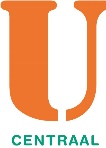 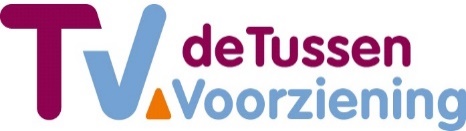 1.	Werk en uitkering						  32.	Financiële voorzieningen					173.	Belastingen en toeslagen (Awir)				254.	Schulden en vaste lasten					435.	Zorg								616.	Wonen								717.	Bijlagen							85Index									93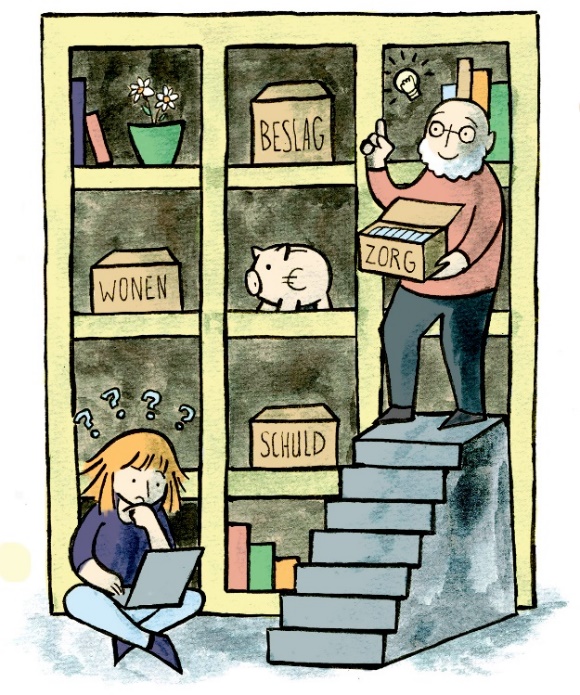 Werk en uitkering1.1.	Inkomen algemeen						  41.2.	Werk								  41.3.	Uitkeringen							  61.3.1.	Participatiewet, bijstandsuitkering					  71.3.2.	IOAW, inkomensvoorziening ouderen werkloos / arbeidsongeschikt	  81.3.3.	IOW, inkomensvoorziening ouderen na WW				  81.3.4.	IOAZ, inkomensvoorziening oudere zelfstandigen			  91.3.5.	Werkloosheidswet (WW)						  91.3.6.	Ziektewet-uitkering (ZW)						101.3.7.	Wet werk en inkomen naar arbeidsvermogen (WIA)			111.3.8.	Wet arbeidsongeschiktheidsvoorziening jonggehandicapten (Wajong)	131.3.9.	Toeslagenwet: aanvulling op UWV-uitkering				131.4.	Pensioenen							141.4.1.	Algemene Ouderdomswet (AOW)					141.4.2.	Tijdelijke overbruggingsuitkering AOW				151.4.3.	Aanvullende Inkomensvoorziening Ouderen (AIO)			151.4.4.	Aanvullende bedrijfspensioenen					151.4.5.	Algemene nabestaandenwet (Anw)					16
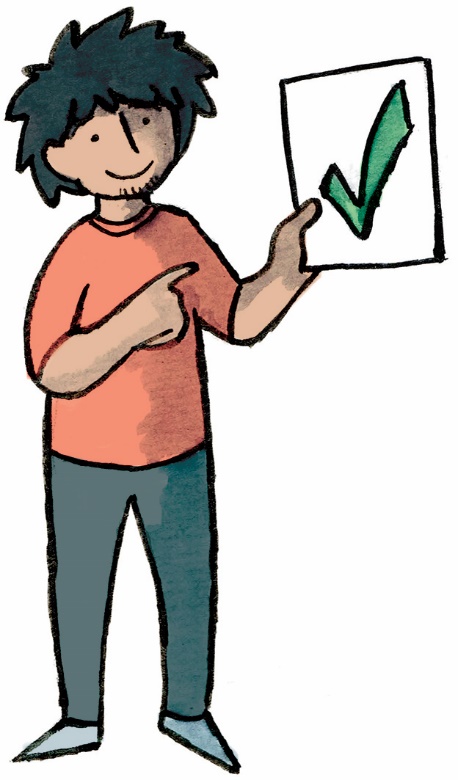 Inkomen algemeenVoor verschillende soorten inkomen gelden verschillende regels. Op sommige soorten inkomen (zoals loon uit werk en uitkeringen) worden loonbelasting en premie volksverzekering ingehouden, op andere soorten niet. Lees hierover meer in 3.1.1. Belastingbegrippen en DigiD. Bij iedere betaling die is gewijzigd ten opzichte van de vorige, bestaat recht op een betaalspecificatie. Hierin wordt minimaal vermeld hoe het inkomen is opgebouwd, wat erop is ingehouden en welke reserveringen zijn opgebouwd (bijvoorbeeld vakantiegeld of een dertiende maand).Werknemers en uitkeringsgerechtigden hebben naast de specificatie per betaling ook recht op een jaaropgave waarin het inkomen, de loonbelasting, de arbeids- en heffingskorting over het hele jaar vermeld staan. WerkDe belangrijkste regels rond werk en loon zijn terug te vinden in titel 10 van Burgerlijk Wetboek 7 en de Wet minimumloon en minimum vakantiebijslag. Praktische informatie over arbeidsrecht is te vinden op www.arbeidsrechter.nl. Werknemers met arbeidsrechtelijke vragen die niet terecht kunnen bij een vakbond of rechtsbijstandverzekering kunnen voor advies terecht bij een buurtteam of het Juridisch Loket. Wie is werknemer?Werknemers hebben enkele belangrijke rechten, zoals het recht op minimumloon en ontslagbescherming. Echter: niet iedereen met betaald werk is werknemer. Er zijn 3 vormen van werk tegen betaling: de arbeidsovereenkomst, de overeenkomst van opdracht en de overeenkomst tot aanneming van werk. Alleen met een arbeidsovereenkomst gelden de beschermende regels voor werknemers. Voor mensen die werken onder een overeenkomst van opdracht of aanneming van werk wordt geen loonheffing ingehouden, geldt geen minimumloon, geen loon bij ziekte en geen ontslagbescherming. Volgens de wet is er een arbeidsovereenkomst als aan de volgende 4 eisen is voldaan:de werknemer verbindt zich het werk persoonlijk te verrichten,in dienst van de werkgever die gezag heeft over de werknemer,tegen loon,gedurende enige tijd.Het gaat om de daadwerkelijke situatie. Ook zonder schriftelijke afspraken kan er een arbeidsovereenkomst zijn. Als op papier een overeenkomst van opdracht is afgesloten, kan toch sprake zijn van een arbeidsovereenkomst als in de praktijk aan bovenstaande eisen is voldaan. Aangezien een werkgever vrijwel altijd zeggenschap heeft over de inhoud van de werkzaamheden en de manier, tijd en plaats waarop deze verricht moeten worden, is zelden sprake van een overeenkomst van opdracht. Toch zijn er voorbeelden denkbaar waarin geen sprake is van een arbeidsovereenkomst:Een krantenjongen die zich mag laten vervangen, doet het werk niet persoonlijk (1) en is dus geen werknemer maar werkt onder een overeenkomst van opdracht. Een meubelmaker die zelf bepaalt waar, wanneer en hoe hij werkt, staat niet onder gezag van een werkgever (2) en is dus geen werknemer maar werkt onder een overeenkomst tot aanneming van werk. Een stagiair met een vergoeding die enkel is bedoeld om kosten te dekken, is geen werknemer want er is geen sprake van loon (3). Overigens is een stagiair ook bij een hogere vergoeding vaak geen werknemer omdat de nadruk ligt op leren en het werk beperkte economische waarde vertegenwoordigt. Een uitzendkracht is niet in dienst van het bedrijf waar hij werkt maar van het uitzendbureau. Als niet duidelijk is of het een arbeidsovereenkomst betreft, kan het ‘wettelijk rechtsvermoeden’ uitkomst bieden: als iemand gedurende 3 maanden wekelijks tegen beloning heeft gewerkt, voor minimaal 20 uur per maand, mag worden aangenomen dat er sprake is van een arbeidsovereenkomst. Dan is het aan de werkgever om het tegendeel aan te tonen, bijvoorbeeld door de gezagsverhouding ter discussie te stellen.Particulieren die minder dan 4 dagen per week huishoudelijk werk doen bij een andere particulier, zoals schoonmaakwerk, oppassen of zorg leveren op basis van een pgb, kunnen ook werknemer zijn. Maar ze hebben minder rechten. De overheid wil met deze Regeling dienstverlening aan huis de administratieve lasten van particulieren die hulp of zorg nodig hebben, ontzien. Voor de dienstverleners geldt het volgende:slechts 6 weken loon bij ziekte, in plaats van 2 jaar,voor ontslag is geen ontslagvergunning van UWV of ontbinding door een rechter vereist,niet verplicht verzekerd voor ZW en WW. Hier staat tegenover dat ook geen premie wordt ingehouden op het loon. Vrijwillige verzekering voor ZW of WW is mogelijk, maar duur,uitkering bij zwangerschaps- en bevallingsverlof is niet gebaseerd op eigen loon maar op minimumloon,geen inhouding van loonheffing en bijdrage Zvw op het inkomen. De werknemer moet het inkomen zelf opgeven bij de Belastingdienst en reserveren voor de belasting die na de aanslag verschuldigd zal zijn.Lees meer over deze regeling op www.rijksoverheid.nl. Zoek op: dienstverlening aan huis.LoonLoon is de tegenprestatie voor werk. Loon wordt doorgaans per week, per 4 weken of per maand betaald. De hoogte van het loon is het resultaat van een onderhandeling tussen werkgever en werknemer. De Wet minimumloon stelt een ondergrens die 2 keer per jaar, op 1 januari en 1 juli, wordt geïndexeerd. De wet voorziet in een minimum maandloon gebaseerd op het aantal uren dat in de branche van de werknemer als fulltime wordt beschouwd en een vakantietoeslag van 8%. Een werknemer in een branche waar een fulltime dienstverband 40 uur bedraagt, heeft dus een lager minimum uurloon dan een werknemer uit een branche waar een fulltime dienstverband 36 uur bedraagt. Voor werknemers jonger dan 22 jaar gelden lagere normen: het minimum jeugdloon.De hoogte van het minimumloon is te vinden op www.rijksoverheid.nl. Zoek op: minimumloon en in het normenoverzicht in de bijlage.De Wet minimumloon geldt voor iedereen die in Nederland onder een arbeidsovereenkomst werkt. Als een collectieve arbeidsovereenkomst (cao) of bedrijfsreglement van toepassing is bestaat vaak recht op een hoger loon afhankelijk van functie en ervaring. De Wet minimumloon houdt hiermee geen rekening en biedt dus geen recht op een periodieke verhoging buiten de jaarlijkse inflatiecorrectie. Een cao is van toepassing als deze van toepassing is verklaard in de arbeidsovereenkomst of als deze door de minister algemeen verbindend is verklaard en de werknemer onder de werkingssfeer valt. Het is niet altijd makkelijk om na te gaan of een cao van toepassing is. Als de arbeidsovereenkomst of loonstrook geen duidelijkheid bieden, bekijk dan het overzicht op www.fnv.nl. Zoek op: caos. Loon bij ziekteWerknemers hebben bij ziekte in beginsel 2 jaar recht op doorbetaling van 70% van het loon. Meestal is bij overeenkomst of cao een hoger percentage afgesproken. Tijdens het eerste jaar moet minstens het minimumloon voor de contracturen worden doorbetaald. Werknemers met een contract voor bepaalde tijd dat afloopt tijdens ziekte, hebben recht op een Ziektewet-uitkering van UWV. De inleenovereenkomst van uitzendkrachten eindigt doorgaans bij ziekmelding, waardoor zij geen loon bij ziekte krijgen maar een Ziektewet-uitkering van UWV. Om aanspraak te maken op deze uitkering moet de uitzendorganisatie de zieke uitzendkracht ziek uit dienst melden. Dit gebeurt niet altijd, dus doen uitzendkrachten er goed aan dit bij UWV te controleren en zich zo nodig zelf ziek uit dienst te melden.UitkeringenMensen zonder inkomen, of met een laag inkomen uit werk of uitkering, kunnen onder voorwaarden aanspraak maken op een uitkering die hun inkomen aanvult tot het voor hen geldende sociaal minimum, de bijstandsnorm.De hoogte van de bijstandsnorm hangt af van de woonsituatie en de leeftijd. Voor zelfstandig wonenden wordt onderscheid gemaakt tussen alleenstaanden, gehuwden/samenwonenden en kostendelers. Daarnaast zijn er verschillende normen voor de volgende leeftijdsgroepen:18 tot 21 jaar,21 tot AOW-leeftijd,AOW-leeftijd en ouder.Het sociaal minimum is afgeleid van het wettelijk minimumloon, dat jaarlijks op 1 januari en 1 juli wordt bijgesteld. Zie voor de bedragen het normenoverzicht in de bijlage. De bijstandsuitkering is de enige uitkering die werkt met netto bedragen. De bruto jaarbedragen staan op de jaaropgaaf, deze worden gebruikt bij de belastingaangifte en bij het aanvragen van regelingen.Jongeren van 18 tot 21 jaar met een bijstandsuitkering kunnen in aanmerking komen voor jongerentoeslag. Deze valt onder de bijzondere bijstand. Als iemand medebewoners heeft van 21 jaar of ouder die niet studeren, wordt hij geacht de kosten voor wonen te kunnen delen. Daarom is per 1 januari 2015 de kostendelersnorm ingevoerd. Deze wordt toegepast in de Participatiewet, de Anw, de AIO en de Toeslagenwet  (UWV). Kijk voor informatie over de kostendelersnorm op de website van de gemeente Utrecht: www.utrecht.nl. Zoek op hoogte bijstandsuitkering of kostendelersnorm. Voor mensen die niet zelfstandig wonen maar in een instelling of verzorgingshuis verblijven, bestaat de zogeheten zak- en kleedgeldnorm. Deze is te vinden in artikel 23 van de Participatiewet. Participatiewet, bijstandsuitkeringDe Participatiewet is in de plaats gekomen van meerdere oudere wetten rondom bijstand en sociale werkvoorziening, waaronder de Wet werk en bijstand. De Participatiewet regelt de uitkeringen voor mensen die geen of niet voldoende inkomsten hebben en de activering van mensen met een arbeidsbeperking. Een bijstandsuitkering is het laatste vangnet van het sociale zekerheidsstelsel. Dat houdt in dat het inkomen wordt aangevuld als de eigen middelen en andere voorzieningen niet voldoende zijn om in de noodzakelijke kosten van het bestaan te voorzien. Als een andere uitkering of betaald werk mogelijk is, is er sprake van een voorliggende voorziening. De bijstandsaanvraag wordt dan afgewezen. De gemeente vult het inkomen maximaal aan tot het voor de aanvrager geldende sociaal minimum.VoorwaardenAan het ontvangen van een bijstandsuitkering is een aantal voorwaarden verbonden. De belangrijkste voorwaarden zijn de informatie- en activeringsplicht. Wie een uitkering ontvangt, is verplicht iedere wijziging in de gezinssituatie door te geven aan Werk en Inkomen (WenI). Daarnaast is het de bedoeling dat mensen met een uitkering zo snel mogelijk in staat zijn weer in hun eigen levensonderhoud te voorzien. Zij hebben een sollicitatieplicht en zijn verplicht mee te werken aan een re-integratietraject. Gebeurt dit niet, of niet op tijd, dan kan de afdeling WenI een maatregel opleggen. Dit houdt in dat de uitkering voor een bepaalde periode met een bepaald percentage wordt gekort. Wie denkt niet in staat te zijn om aan de sollicitatieverplichting te voldoen, kan bij WenI een ontheffing voor een jaar aanvragen. Of dit wordt toegekend, hangt af van de uitslag van de keuring en eventuele bijzondere omstandigheden.Verder geldt een vermogenstoets. In artikel 34 van de Participatiewet staat welk vermogen wordt vrijgelaten. De aanvraagdatum van de uitkering geldt bij toekenning als de ingangsdatum. De uitkering kan niet met terugwerkende kracht worden aangevraagd.TaaleisBijstandsgerechtigden moeten de Nederlandse taal voldoende beheersen als zij bijstand krijgen. Een betere taalbeheersing moet helpen om betaald werk te vinden. Bijstandsgerechtigden moeten basiskennis hebben van de Nederlandse taal op referentieniveau 1F. Dat betekent dat zij korte, eenvoudige teksten moeten kunnen lezen en schrijven.Iemand voldoet aan de taaleis als:hij 8 jaar Nederlandstalig onderwijs heeft gevolgd ofhet inburgeringsexamen heeft behaald ofeen ander document heeft waaruit blijkt dat hij de Nederlandse taal beheerst.Als iemand niet voldoet aan de taaleis en niet voldoende moeite doet om Nederlands te leren, mag de gemeente de bijstandsuitkering verlagen. Het gaat om een inspanningsverplichting van de bijstandsgerechtigde: door inspanning te tonen de taal beter te leren, wordt een verlaging van de bijstand voorkomen. 
TegenprestatieGemeenten kunnen bijstandsgerechtigden vragen om een tegenprestatie. De gemeente kan de bijstandsuitkering verlagen of stopzetten als de bijstandsgerechtigde de tegenprestatie niet uitvoert. De gemeente mag geen tegenprestatie vragen van een alleenstaande ouder die de volledige zorg draagt voor een kind tot 5 jaar. Eigen huis en bijstandDe overwaarde van een eigen huis mag niet meer zijn dan € 51.600. De overwaarde is te bepalen door het openstaande hypotheekbedrag af te trekken van de WOZ-waarde. Als de overwaarde van het eigen huis hoger is dan € 51.600 kan de eigenaar die in dat huis woont toch in aanmerking komen voor een bijstandsuitkering. De uitkering wordt dan als lening verstrekt. De gemeente vestigt na een half jaar een krediethypotheek met de woning als onderpand. Het bedrag aan overwaarde dat wordt vrijgelaten is € 51.600. De eigenaar kan in het huis blijven wonen zolang hij wil. Pas bij verkoop van het huis moet hij de krediethypotheek aflossen. Een tweede (vakantie)huis in Nederland of in het buitenland valt niet onder deze regeling en geldt als vermogen.Op de website van de gemeente Utrecht staan informatieve filmpjes over de aanvraagprocedure en de rechten en verplichtingen die gelden als iemand een uitkering heeft. 
IOAW, inkomensvoorziening ouderen werkloos / arbeidsongeschiktDe IOAW is bedoeld voor oudere werkloze en/of arbeidsongeschikte werknemers die geen recht meer hebben op een WW-uitkering. Zij hoeven geen beroep te doen op de bijstand. De IOAW-uitkering vult aan tot het bijstandsniveau als het inkomen van de aanvrager en de partner niet voldoende is. In de IOAW wordt, in tegenstelling tot de bijstand, geen rekening gehouden met het vermogen van de aanvrager en de eventuele partner. Wel wordt rekening gehouden met het inkomen van een partner.De voorwaarden zijn:op of na het 50ste jaar werkloos geworden, nog niet AOW-gerechtigd en langer dan 3 maanden een WW-uitkering ontvangen ofna het 50ste jaar recht gekregen op een loongerelateerde WGA-uitkering die gestopt is omdat men bij herkeuring minder dan 35% arbeidsongeschikt was ofgedeeltelijk arbeidsongeschikt (minder dan 80%), op 28 december 2005 al een IOAW-uitkering en geen recht op Toeslagenwet (UWV).IOW, inkomensvoorziening ouderen na WWDe Wet inkomensvoorziening oudere werklozen (IOW) is een tijdelijke regeling (tot 2027) voor een uitkering op bijstandsniveau. Een oudere werkloze kan na afloop van de WW-uitkering of de loongerelateerde WGA-uitkering mogelijk een beroep doen op de IOW.Net zoals in de IOAW geldt geen vermogenstoets. Het grootste voordeel ten opzichte van de IOAW is dat het inkomen van een partner niet meetelt en dat een partner niet hoeft te solliciteren.De voorwaarden voor de IOW na WW zijn: •	60 jaar of ouder op het moment van werkloos worden,•	einddatum van WW-uitkering bereikt,•	WW-uitkering gestart na 30 september 2006 en voor 1 januari 2020,•	langer dan 3 maanden een WW-uitkering ontvangen.De voorwaarden voor de IOW na WGA zijn: •	60 jaar of ouder toen WGA begon,•	maximale duur van loongerelateerde WGA bereikt,•	WGA gestart na 31 december 2007 en voor 1 januari 2020. IOAZ, inkomensvoorziening oudere zelfstandigenDe IOAZ is gericht op zelfstandigen van 55 jaar tot de AOW-leeftijd, die de uitoefening van hun bedrijf hebben gestopt omdat het bedrijf niet meer rendabel was nadat ze 55 jaar zijn geworden. Anders dan bij de IOAW is er bij de IOAZ een vermogenstoets. Een IOAZ-uitkering moet worden aangevraagd bij de gemeente vóórdat de onderneming wordt gestopt.De voorwaarden zijn: 55 jaar of ouder maar AOW-leeftijd nog niet bereikt,ten minste 10 jaar als zelfstandige gewerkt (of 3 jaar en daarvoor 7 jaar in loondienst),1225 uur of meer in het eigen bedrijf gewerkt (dat wil zeggen gemiddeld 24 uur per week),de inkomsten (de winst) uit het bedrijf waren de laatste 3 jaar minder dan gemiddeld € 25.380 bruto per jaar; ook eventuele andere inkomsten dan winst uit bedrijf tellen mee,voor de toekomst wordt een inkomen verwacht van minder dan € 26.101 bruto per jaar.Werkloosheidswet (WW)Iedere werknemer die in loondienst is bij een Nederlandse werkgever is verzekerd voor de WW. De WW wordt uitgevoerd door UWV.Recht op een WW-uitkeringHet moet gaan om een verlies van minimaal 5 uur per week. Bij een baan van gemiddeld minder dan 10 uur per week is sprake van werkloosheid bij verlies van minimaal de helft van de uren. In de laatste 36 weken moet er 26 weken gewerkt zijn (dus 6 maanden in de afgelopen 9 maanden).Hoogte, duur en opbouw van de WWNadat iemand een WW-uitkering heeft aangevraagd, stelt UWV vast hoe hoog de uitkering zal zijn. De basis daarvoor is het dagloon. Hiervoor wordt gekeken naar het sociale verzekeringsloon (sv-loon) dat iemand verdiende in de 12 maanden voorafgaand aan de werkloosheid, ook als dit loon bij verschillende werkgevers is verdiend of als het is verdiend in verschillende dienstverbanden bij dezelfde werkgever. Als er recht is op WW, is dat minimaal voor 3 maanden. Dat is de basisuitkering. Wie 4 van de laatste 5 jaar heeft gewerkt kan langer recht hebben op WW.Op www.uwv.nl kan u de duur en de hoogte van de WW berekenen (zoek op: werkloos). De duur van het recht op WW is afhankelijk van het arbeidsverleden. De hoogte van de uitkering hangt af van het laatst verdiende loon. Er is een sollicitatieplicht en de uitkering kan worden gekort wanneer men niet voldoende solliciteert. Maandelijks (of per 4 weken) moet men op een formulier invullen of er in de afgelopen periode inkomsten uit werk waren, hoe hoog die inkomsten waren en welke sollicitatieactiviteiten men heeft ontplooid. Vervolgens krijgt men een uitkeringsspecificatie waarop onder meer de bruto en netto uitkering voor de komende periode staan. Vanaf 1 januari 2016 wordt de maximale duur van de WW-uitkering in stappen teruggebracht van 38 naar 24 maanden. Dit gebeurt met één maand per kwartaal. Vanaf 2019 duurt de maximale WW-uitkering dan nog 2 jaar. Ook de opbouw van WW-rechten is aangepast. Werknemers bouwen in de eerste 10 jaar van hun loopbaan per gewerkt jaar één maand WW-recht op, daarna per gewerkt jaar een halve maand. WW-rechten die opgebouwd zijn voor 1 januari 2016 blijven tellen voor één maand.In de toekomst kunnen cao’s hiervan afwijken en een maximale WW-uitkering van 38 maanden opnemen.  Inkomensverrekening Sinds 1 juli 2015 geldt de inkomensverrekening in de WW. Dat betekent dat men van elke verdiende bruto euro altijd 30% zelf mag houden. Hierdoor loont het altijd om vanuit de WW aan het werk te gaan. De inkomensverrekening geldt niet voor degenen die al voor 1 juli 2015 een WW-uitkering hadden. In dat geval worden uren verrekend.Passende arbeid Na een half jaar WW-uitkering wordt alle arbeid als passend gezien. Dit betekent dat het niveau of salaris van een baan geen belemmering meer mag zijn om die baan te accepteren of daarop te solliciteren. De maatregel geldt niet voor mensen die al voor 1 juli 2015 een WW-uitkering ontvingen.Betaling Wie vanaf 1 juli 2015 recht heeft op een WW-uitkering, krijgt de WW-uitkering per kalendermaand betaald (en niet meer per 4 weken zoals bij WW-uitkeringen die zijn ingegaan vóór 1 juli 2015). De WW-uitkering wordt na afloop van de kalendermaand betaald. Eerst moet worden doorgegeven wat er in één maand is verdiend, daarna wordt de hoogte van de WW-uitkering vastgesteld en betaalt UWV de uitkering.Ziektewet-uitkering (ZW)Als iemand ziek uit dienst gaat en minder dan 2 jaar ziek is of als flexwerker/uitzendkracht ziek wordt, kan hij een Ziektewet-uitkering aanvragen. De Ziektewet-uitkering is voor mensen die werkten op het moment dat ze ziek werden, maar die geen werkgever meer hebben die het loon doorbetaalt. Zieke werknemers met een dienstverband hebben dus meestal geen recht op ZW maar moeten (zo nodig) loondoorbetaling van hun werkgever vorderen (zie ook 1.2. Loon bij ziekte). HoogteDe Ziektewet-uitkering is 70% van het dagloon en wordt iedere week uitbetaald. Werknemers die ziek zijn als gevolg van orgaandonatie of zwangerschap/bevalling hebben recht op 100% van het dagloon. Het dagloon wordt berekend door het sociale verzekeringsloon (sv-loon) in het jaar voorafgaand aan de ziekte te delen door 261 (dagen). Het sv-loon is het loon waarover belasting en premie verschuldigd is. Vaak staat dit als zodanig vermeld op de loonstrook. Op de site van UWV staat een rekenhulp om het dagloon te berekenen: www.uwv.nl. Zoek op: ziek zonder werkgever. Een Ziektewet-uitkering wordt inclusief vakantiegeld betaald.DuurTijdens het eerste ziektejaar bestaat recht op ZW zolang de oude functie als gevolg van arbeidsongeschiktheid niet volledig en ongewijzigd kan worden uitgevoerd. Vanaf het tweede ziektejaar wordt ook de geschiktheid voor ander werk onderzocht. Als met een andere functie meer dan 65% van het oude loon kan worden verdiend, stopt de ZW-uitkering. De alternatieve functies komen uit een databank.Of de functies op dat moment ook echt beschikbaar zijn, is niet relevant. Als de Ziektewet-uitkering eindigt doordat de persoon in kwestie niet meer (voldoende) arbeidsongeschikt is, komt hij mogelijk in aanmerking voor WW. Na 2 jaar ziekte eindigt de Ziektewet-uitkering. Bij een arbeidsongeschiktheid hoger dan 35% bestaat mogelijk recht op WIA. Wet werk en inkomen naar arbeidsvermogen (WIA)De WAO is op 1 januari 2006 vervangen door de WIA. Wie voor 1 januari 2004 arbeidsongeschikt is geworden, valt nog onder de WAO. De WAO loopt door zolang iemand arbeidsongeschikt is. Ook bij een gedeeltelijke WAO blijft de WAO gedurende de eerste 5 jaar dat iemand (gedeeltelijk) gaat werken, van toepassing. Wie op of na 1 januari 2004 arbeidsongeschikt is geworden, valt onder de WIA. Op het moment dat iemand door ziekte (gedeeltelijk) niet meer kan werken, kan hij in aanmerking komen voor een WIA-uitkering. Dat kan pas als iemand bijna 2 jaar ziek is. In deze periode is het loon door de werkgever doorbetaald of was er recht op een Ziektewet-uitkering. Na 2 jaar (104 weken) ziekte betaalt de werkgever het loon niet meer door of stopt de Ziektewet-uitkering. Daarom is het belangrijk om op tijd een WIA-uitkering aan te vragen, dat wil zeggen uiterlijk in de 89ste week van de ziekte. UWV bepaalt aan de hand van een arbeidsongeschiktheidskeuring of iemand in aanmerking komt voor een WIA-uitkering. De keuring bestaat uit 2 onderzoeken: één door een verzekeringsarts en één door een arbeidsdeskundige. De verzekeringsarts kijkt naar de medische situatie. Als hij vaststelt dat iemand helemaal niet meer kan werken, is een onderzoek door de arbeidsdeskundige niet meer nodig.De arbeidsdeskundige kijkt naar het werk dat iemand nog zou kunnen doen en wat hij daarmee zou kunnen verdienen. Al het werk dat algemeen geaccepteerd is, komt in aanmerking. Er wordt rekening gehouden met (werk)ervaring of opleidingsniveau. Als iemand volledig of gedeeltelijk kan werken wordt verwacht dat hij actief op zoek gaat naar werk. Op basis van de conclusies van de verzekeringsarts en de arbeidsdeskundige wordt bepaald of iemand in aanmerking komt voor een (gedeeltelijke) WIA-uitkering.IVA of WGA, volledig en/of gedeeltelijk arbeidsongeschiktDe WIA bestaat uit 2 regelingen, namelijk IVA (Inkomensvoorziening Volledig Arbeidsongeschikten) en WGA (Werkhervattingsregeling Gedeeltelijk Arbeidsgeschikten). Bij de beoordeling van het recht op een WIA-uitkering wordt geen rekening gehouden met vermogen. Ook wordt niet gekeken naar de inkomsten van een partner. Inkomsten uit werk hebben wel invloed op de uitkering. Meer informatie op www.uwv.nl. Zoek op: particulieren.IVAEr is recht op een IVA-uitkering bij volledige en duurzame arbeidsongeschiktheid (80 tot 100%). De hoogte van de IVA-uitkering hangt samen met het laatst verdiende loon. Op basis van het jaarloon voorafgaand aan de ziekte berekent UWV het WIA-maandloon. De uitkering is 75% van dit maandloon. Zolang iemand volledig arbeidsongeschikt blijft, krijgt hij een IVA- uitkering. WGAEr is recht op een WGA-uitkering bij gedeeltelijke of tijdelijke arbeidsongeschiktheid. Uitgangspunt is dat de werknemer zoveel mogelijk blijft werken. De eigen inkomsten worden aangevuld met een loongerelateerde uitkering, een loonaanvullende uitkering of een vervolguitkering. Bij minder dan 35% arbeidsongeschiktheid bestaat geen recht op WGA.Loongerelateerde uitkering
De loongerelateerde uitkering (LGU) duurt minimaal 3 en maximaal 38 maanden. Net als bij de WW wordt de LGU de komende jaren stapsgewijs ingekort naar 24 maanden in 2019. In de brief met de beslissing staat hoelang de uitkering duurt. Dat hangt namelijk onder andere af van het aantal gewerkte jaren voorafgaand aan het moment van ziek worden. Dat is het arbeidsverleden. Op MijnUWV is te zien wat iemands arbeidsverleden is volgens UWV. Ongeveer 3 maanden voordat de loongerelateerde uitkering afloopt, ontvangt men van UWV een brief. Daarin staat of men een andere WGA-uitkering krijgt: een loonaanvullende uitkering óf een vervolguitkering. Loonaanvullende uitkeringHet verschilt per situatie hoelang de loonaanvullende uitkering duurt. Iemand verdient minder dan de helft van wat hij volgens de arbeidsdeskundige kan verdienen. De loonaanvullende uitkering wordt dan omgezet in een vervolguitkering en het inkomen kan dan sterk omlaag gaan.Iemand verdient weer meer dan 65% van het oude loon. De uitkering stopt dan na 1 jaar.Iemand kan volgens de arbeidsdeskundige weer meer dan 65% van het oude loon verdienen, maar verdient dit loon niet. De uitkering stopt dan na 2 maanden.Gaat het veel slechter met iemands gezondheid? En is het zeer waarschijnlijk dat hij daardoor nooit meer dan 20% van het oude loon kan verdienen? Dan krijgt hij mogelijk een IVA-uitkering.Als er niets verandert in de situatie, krijgt men de uitkering tot aan de AOW-leeftijd. VervolguitkeringHet verschilt per situatie hoelang de vervolguitkering duurt.Iemand gaat de helft of meer verdienen van wat hij volgens de arbeidsdeskundige kan verdienen. De vervolguitkering wordt omgezet in de hogere loonaanvullingsuitkering.Iemand verdient meer dan 65% van het oude loon. De vervolguitkering stopt dan na 1 jaar.Iemand kan volgens de arbeidsdeskundige weer meer dan 65% of meer van het oude loon verdienen. Dan stopt de vervolguitkering na 2 maanden.Gaat het veel slechter met iemands gezondheid? En is het zeer waarschijnlijk dat hij daardoor nooit meer dan 20% van het oude loon kunt verdienen? Dan krijgt hij mogelijk een IVA-uitkering.Als er niets verandert in de situatie, dan krijgt men de uitkering tot aan de AOW-leeftijd.Wet arbeidsongeschiktheidsvoorziening jonggehandicapten (Wajong)De Wajong is een uitkering voor jongeren die voor hun 18e of tijdens hun studie arbeidsongeschikt zijn geworden. Iemand wordt gezien als arbeidsongeschikt wanneer hij door ziekte of beperking niet in staat is hetzelfde te verdienen als een gezond persoon van dezelfde leeftijd. Een Wajong-uitkering is vanaf 2015 alleen nog toegekend aan mensen die helemaal niet (meer) kunnen werken. Voorheen werd deze uitkering ook toegekend wanneer iemand slechts gedeeltelijk niet kon werken.Bij de Wajong zijn 3 situaties te onderscheiden:oude Wajong, aangevraagd voor 2010,nieuwe Wajong 2010, aangevraagd tussen 1 januari 2010 en 1 januari 2015,Wajong 2015, aangevraagd vanaf 1 januari 2015.De huidige Wajong 2015 is bedoeld voor mensen die al vanaf jonge leeftijd een ziekte of beperking hebben en daardoor nu en in de toekomst niet kunnen werken. Iemand die om deze reden arbeidsbeperkt is en een Wajong-uitkering wil aanvragen, kan bij UWV een beoordeling arbeidsvermogen aanvragen. Als UWV beoordeelt dat er geen arbeidsvermogen is, is er mogelijk recht op een Wajong-uitkering. Iemand die misschien in de toekomst wel weer kan werken, kan een bijstandsuitkering aanvragen bij de gemeente. In de Wajong zijn in 2010 al enkele wijzigingen doorgevoerd. Daardoor is er een onderscheid ontstaan in oude Wajong (voor 2010 ingegaan) en nieuwe Wajong (vanaf 2010). Mensen die een nieuwe Wajong ontvangen, zijn al gekeurd. UWV weet van deze groep wie volledig arbeidsongeschikt is en wie gedeeltelijk of tijdelijk. De groep met oude Wajong is tussen 2015 en 2018 opnieuw gekeurd. Personen met een oude Wajong die volledig en blijvend arbeidsongeschikt zijn, houden een uitkering ter hoogte van 75% van het minimumloon. Als UWV vindt dat iemand nu of later wel voor een deel kan werken, wordt de uitkering vanaf 2018 verlaagd naar 70% van het minimumloon. Ook moet UWV dan hulp bieden om aan het werk te komen. Wajongers van wie de uitkering per 1 januari 2018 is verlaagd naar 70% van het minimumloon en daardoor onder het sociaal minimum komen, kunnen een toeslag uit de Toeslagenwet aanvragen bij UWV.Aandachtspunten Iemand hoeft niet in Nederland geboren te zijn om in aanmerking te komen voor de Wajong, maar hij moet wel voor zijn 18e in Nederland zijn komen wonen.Als iemand een partner heeft die geen eigen inkomsten heeft, kan hij in aanmerking komen voor een aanvulling vanuit de Toeslagenwet.Mensen met een Wajonguitkering kunnen vanaf 2019 gebruikmaken van het levenlanglerenkrediet zonder financiële gevolgen voor hun Wajong-uitkering. Zij worden niet meer gekort en de uitkering wordt niet stop gezet. Met een levenlanglerenkrediet kunnen mensen die geen recht (meer) hebben op studiefinanciering, een studie volgen. Vanaf 2019 geldt dit voor alle Wajongers. Toeslagenwet: aanvulling op UWV-uitkeringAls iemand een uitkering van UWV ontvangt die lager is dan het sociaal minimum, kan er recht zijn op een aanvulling met een toeslag uit de Toeslagenwet. Het sociaal minimum is wettelijk vastgesteld. Het is het bedrag dat iemand (samen met een eventuele partner) minimaal nodig heeft om van te leven. De toeslag vult het inkomen dus aan tot het sociaal minimum. UWV kijkt daarbij naar de leefsituatie. Als iemand gehuwd is of daarmee gelijkgesteld, telt UWV ook het inkomen van de partner mee. Dat kan inkomen zijn uit betaald werk, een uitkering, pensioen of bijvoorbeeld studiefinanciering.Een toeslag vult maximaal aan tot het dagloon. Als het dagloon lager is dan het sociaal minimum, kan dus recht op toeslag bestaan tot aan het dagloon en daarnaast aanvullende bijstand tot aan de bijstandsnorm.KostendelersnormSinds 1 juli 2016 geldt voor de Toeslagenwet de kostendelersnorm. De toeslag voor alleenstaanden van 21 jaar en ouder die een woning delen met een of meer medebewoner(s) wordt vanaf die datum in stappen verlaagd. Sommige medebewoners tellen niet mee voor de kostendelersnorm, bijvoorbeeld bewoners jonger dan 21 jaar, bepaalde studenten en bewoners die een huurcontract hebben bij dezelfde verhuurder.Kijk voor meer informatie over een toeslag uit de Toeslagenwet op www.uwv.nl. Zoek op: toeslag uwv.  PensioenenAlgemene Ouderdomswet (AOW) De AOW is een basispensioen van de overheid. De hoogte is afgeleid van het minimumloon. Het AOW-pensioen gaat in op de dag na het bereiken van de AOW-leeftijd. Men hoeft op dat moment niet in Nederland te wonen. In 2019 is de AOW-leeftijd 66 jaar en 4 maanden. De AOW-leeftijd gaat stapsgewijs omhoog naar 67 jaar in 2021. Daarna wordt de AOW-leeftijd gekoppeld aan de (stijgende) levensverwachting. Voor 2022 en 2023 is de AOW-leeftijd al vastgesteld op 67 jaar en 3 maanden. De AOW wordt uitgevoerd door de Sociale Verzekeringsbank (SVB).De AOW is een opbouwverzekering. Iedereen die rechtmatig in Nederland woont of werkt, bouwt automatisch AOW op. Nationaliteit doet niet ter zake. De uiteindelijke AOW hangt af van het aantal jaren dat er AOW is opgebouwd. Als iemand 50 jaar in Nederland heeft gewoond op de dag dat hij de AOW-leeftijd bereikt, krijgt hij een volledig AOW-pensioen. Elk jaar buiten Nederland levert een korting op van 2% op de AOW. De AOW kent verschillende normen, afhankelijk van de leefvorm. Een volledig AOW-pensioen voor een alleenstaande is 70% van het sociaal minimum. Gehuwden en samenwonenden krijgen samen 100% (ieder 50%). De SVB stuurt ongeveer 5 maanden voor de AOW-leeftijd een brief om de AOW aan te vragen. Eerder aanvragen is niet mogelijk. Als iemand een Berichtenbox heeft in MijnOverheid, dan komt de brief digitaal in de Berichtenbox. Als men gehuwd is of samenwoont en één van beide partners krijgt AOW, terwijl de andere partner geen inkomen heeft, dan kan het zijn dat het totale gezinsinkomen lager uitkomt dan het sociaal minimum. Mogelijk is er dan recht op aanvullende bijstand (AIO). Tot april 2015 kende de AOW een partnertoeslag. Die werd betaald aan de AOW-gerechtigde partner als de jongere partner geen of weinig inkomsten had. Sinds april 2015 kan deze partnertoeslag niet meer worden aangevraagd, maar de lopende partnertoeslagen worden doorbetaald. De SVB spreekt van samenwonen als een AOW-gerechtigde samen met iemand van 18 jaar of ouder meer dan de helft van de tijd in een woning verblijft én daarbij de kosten van het huishouden deelt óf voor elkaar zorgt. Bij delen van de kosten van het huishouden gaat het bijvoorbeeld om woonkosten, kosten van levensonderhoud en overige uitgaven. Het moet gaan om meer dan af en toe iets bijdragen. Voor elkaar zorgen betekent bijvoorbeeld het huishouden doen, boodschappen doen, koken of verzorgen bij ziekte. Ook deze zorg moet meer dan af en toe zijn. De SVB noemt degene met wie wordt samengewoond de ‘partner’. Dat kan een echtgenoot of echtgenote zijn, maar ook een vriend of vriendin, broer of zus, of zelfs een kleinkind.Tijdelijke overbruggingsuitkering AOWAls iemand door de verhoging van de AOW-leeftijd tijdelijk minder of zelfs geen inkomen heeft, bijvoorbeeld een VUT-uitkering die stopt, lager wordt of overgaat in een ouderdomspensioen vóórdat het AOW-pensioen ingaat, dan compenseert de tijdelijke overbruggingsregeling het inkomensverlies. Er gelden een aantal voorwaarden, waaronder: geboren na 30 september 1950,na 1 januari 2013 maar voor 1 juli 2015 een uitkering hebben gekregen uit een gelimiteerd aantal regelingen,voldoen aan de inkomens- en vermogensgrens. Kijk voor alle voorwaarden op www.svb.nl. Op de site wordt, door het beantwoorden van enkele vragen, duidelijk of iemand een overbruggingsuitkering kan krijgen. Aanvragen kan tot de dag waarop de AOW-leeftijd wordt bereikt en met terugwerkende kracht van een jaar. In bijzondere gevallen kan de Sociale Verzekeringsbank beslissen om een langere terugwerkende kracht toe te kennen.Aanvullende Inkomensvoorziening Ouderen (AIO)Als iemand een onvolledig AOW-pensioen heeft en verder weinig of geen inkomsten, dan is er misschien recht op een AIO-uitkering. De AIO-uitkering vult het inkomen aan tot het sociaal minimum. De AIO-aanvulling is geen pensioen maar een vorm van bijstand (Participatiewet). Inkomen wordt verrekend en er geldt een vermogenstoets. Ook de kostendelersnorm is van toepassing op de AIO. Dat betekent dat de AIO-aanvulling lager wordt als er naast de partner meer mensen van 21 jaar of ouder in hetzelfde huis wonen. De AIO wordt uitgevoerd door de Sociale Verzekeringsbank (SVB). Bij de aanvraag voor AOW onderzoekt de SVB of iemand in aanmerking komt voor een AIO. Aanvullende bedrijfspensioenenDe meeste werknemers hebben naast de AOW recht op een aanvullend pensioen dat via de werkgever wordt opgebouwd. Voor dat pensioen wordt premie betaald aan een pensioenfonds of verzekeraar. Een aanvullende pensioenregeling maakt deel uit van de arbeidsovereenkomst tussen werkgever en werknemer. Daarom kan het aanvullend pensioen worden beschouwd als uitgesteld loon. Zelfstandigen (zzp-ers) moeten zelf hun aanvullend pensioen regelen. Als iemand via een uitzendbureau werkt en 21 jaar of ouder is, bouwt hij bedrijfspensioen op als hij minstens 26 weken bij één werkgever heeft gewerkt. Op de website www.mijnpensioenoverzicht.nl kan u zien waar en hoeveel pensioen en AOW er is opgebouwd. Ook is te zien wat nabestaanden krijgen. Op de website staat ook een lijst met adressen van alle pensioenfondsen. Er is een DigiD nodig om in te loggen. Men moet aanvullende pensioenen zelf aanvragen bij het pensioenfonds of de verzekeraar. Het is aan te raden om dit op tijd te doen, dat wil zeggen 3 maanden voordat het pensioen moet ingaan.Per 1 januari 2019 zijn de regels voor kleine en heel kleine pensioenen veranderd. Een pensioen van minder dan € 2 bruto per jaar wordt niet meer uitbetaald. Een pensioen tussen € 2 en € 474,11 bruto (bedrag 2018) per jaar kan in beginsel niet meer worden afgekocht. Dit pensioen mag door de pensioenuitvoerder automatisch worden overgedragen naar de pensioenuitvoerder van een volgende werkgever. Als iemand binnen vijf jaar na uitdiensttreding nog geen nieuwe pensioenuitvoerder heeft, dan mag het pensioen alsnog worden afgekocht. Vraag zo nodig om meer informatie bij de pensioenverzekeraar.Algemene nabestaandenwet (Anw)De Anw wordt uitgevoerd door de Sociale Verzekeringsbank. Op grond van de Anw hebben nabestaanden recht op een uitkering als zij aan de volgende voorwaarden voldoen:de overleden partner woonde of werkte in Nederland,de nabestaande heeft de AOW-leeftijd nog niet bereikt en zorgt voor een kind dat jonger is dan 18 jaar of is meer dan 45% arbeidsongeschikt.Nabestaanden zijn volgens de Anw niet alleen weduwen en weduwnaars die gehuwd waren maar ook de man of vrouw met wie de overledene een geregistreerd partnerschap had of ongehuwd samenwoonde. De hoogte van de nabestaandenuitkering hangt af van andere inkomsten die de nabestaande heeft. Het maximale normbedrag van de Anw is 70% van het sociaal minimum. 
Voor kinderen tot 16 jaar die geen ouders meer hebben, kent de Anw een wezenuitkering. Deze uitkering kan soms doorlopen tot de 18e of 21ste verjaardag. Hiervoor moet het kind voldoen aan bepaalde voorwaarden. Welke dit precies zijn, hangt af van de geboortedatum.Sinds juli 2015 is de kostendelersnorm van toepassing op de Anw. Dat betekent dat als er sprake is van kostendelers in een huishouden, de Anw tot 2019 stapsgewijs wordt verlaagd tot 50% van het sociaal minimum.Financiële voorzieningen2.1.	Gemeentelijke voorzieningen					182.1.1.	Collectieve zorgverzekering					182.1.2.	Bijzondere bijstand						182.1.3.	Individuele inkomenstoeslag					192.1.4.	U-pas								202.1.5.	Woonkostentoeslag						202.1.6.	Woonlastenfonds							212.1.7.	Huurkorting							212.1.8.	Tegemoetkoming zorgkosten					212.1.9.	Huishoudelijke hulp, laag tarief					212.2.	Kinderbijslag							212.3.	Fondsen								23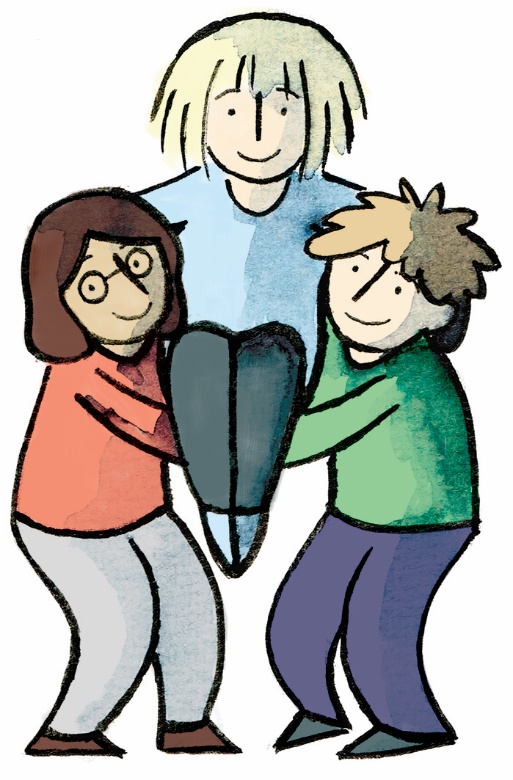 Gemeentelijke voorzieningenDe gemeente Utrecht heeft verschillende regelingen voor mensen met een laag inkomen. Om hierop aanspraak te kunnen maken, mag het inkomen in het algemeen niet hoger dan 100% van de bijstandsnorm zijn. Voor enkele regelingen is die grens 110% en voor de collectieve zorgverzekering en de U-pas 125%. Voor de tegemoetkoming zorgkosten geldt een verzamelinkomen tot ten hoogste € 39.000. 
Een overzicht van de bijstandsnormen is te vinden in het normenoverzicht in de bijlage. Kijk voor een overzicht van alle extra’s bij een laag inkomen op www.utrecht.nl. Zoek op: werk en inkomen. In de bijlage staat ook een verkorte Checklist inkomen en voorzieningen. Collectieve zorgverzekeringDe gemeente Utrecht heeft een collectieve zorgverzekering voor inwoners met een laag inkomen: de U-polis. Een laag inkomen is in dit geval een inkomen van maximaal 125% van de bijstandsnorm. De gemeente werkt samen met zorgverzekeraar Zorg en Zekerheid. Om deel te nemen aan deze collectieve zorgverzekering is het bezit van een U-pas vereist. 
De U-polis bestaat uit een basisverzekering en een verplichte aanvullende verzekering. Zorg en Zekerheid geeft korting op de premie en ook de gemeente Utrecht betaalt mee. Er zijn twee pakketten:Utrecht Standaard: voor wie geen hoge zorgkosten verwacht, maar wel goed verzekerd wil zijn. Utrecht Standaard kost € 134,50 per maand.Utrecht Top: voor wie hoge zorgkosten heeft. Het eigen risico is meeverzekerd en de eigen bijdrage Wmo/Wlz wordt vergoed tot maximaal € 370 per persoon per jaar. Utrecht Top kost € 183,15 per maand. Bijzondere bijstandBijzondere bijstand is een financiële bijdrage voor bijzondere omstandigheden. Het moet gaan om noodzakelijke kosten die niet te voorkomen en niet of heel moeilijk op te brengen zijn. Enkele voorbeelden zijn: verhuiskosten bij een noodgedwongen verhuizing, babyuitzet, eigen bijdrage bij gesubsidieerde rechtsbijstand, bepaalde legeskosten.De gemeente beoordeelt of iemand recht heeft en stelt de hoogte van de bijdrage vast aan de hand van een draagkrachtberekening. Bijzondere bijstand wordt alleen verstrekt als iemand een laag inkomen heeft en geen of weinig vermogen. De gemeente wil dat iedereen gebruikmaakt van voorliggende voorzieningen. Een voorliggende voorziening betekent dat er een andere instantie of regeling is om de onkosten vergoed te krijgen. Zo worden medische kosten in beginsel niet meer vergoed omdat er in Utrecht een goede collectieve ziektekostenverzekering is. 
Het recht op bijzondere bijstand staat in de wet. De gemeente heeft daarnaast eigen beleid voor het verstrekken van bijzondere bijstand (Richtlijnen bijzondere bijstand gemeente Utrecht). Een aanvraag bijzondere bijstand voor bijzondere omstandigheden is dus altijd mogelijk. 
De volgende zaken zijn van belang bij een aanvraag bijzondere bijstand:Er geldt een vermogensgrens, wie daarboven zit kan geen bijzondere bijstand krijgen. In 2019 wordt € 12.240 vrijgelaten voor gehuwden, samenwonenden en alleenstaande ouders en € 6.120 voor alleenstaanden. Bij vermogen in een eigen huis (overwaarde) geldt een extra vrijlating van maximaal € 51.600. De gemeente kan verder bepaalde materiële en immateriële schadevergoedingen buiten beschouwing laten. De gemeente berekent de draagkracht op basis van inkomen en uitgaven. Afhankelijk van de draagkracht krijgt iemand de kosten volledig, gedeeltelijk, of niet vergoed. De gemeente kan ook besluiten een lening te verstrekken voor de bijzondere uitgaven.Bijzondere bijstand moet worden aangevraagd voordat de kosten worden gemaakt. Als kosten al gemaakt zijn en de rekening betaald, wordt in het algemeen geen bijzondere bijstand verstrekt. Het is daarom aan te raden een aanvraag bijzondere bijstand te doen met een prijsopgave of onbetaalde nota. Originele rekeningen en betaalbewijzen moeten worden bewaard. De gemeente kan deze ook na lange tijd nog opvragen.AanvraagDe aanvraag van bijzondere bijstand gebeurt met DigiD via de website van de gemeente Utrecht. Als het niet lukt om het aanvraagformulier digitaal in te vullen is hulp, advies of een afspraak bij de gemeente mogelijk. Een DigiD is aan te raden, maar ook zonder DigiD kan de aanvrager bij de gemeente terecht. Het contactnummer is 030 286 52 11. Meer informatie over bijzondere bijstand en de aanvraag is te vinden op www.utrecht.nl.Individuele inkomenstoeslag Mensen die 3 jaar of langer leven van een laag inkomen, kunnen in aanmerking komen voor de individuele inkomenstoeslag. Een laag inkomen betekent maximaal 110% van de bijstandsnorm, voor ouders met kind(eren) ouder dan 12 jaar 125% van de bijstandsnorm. De individuele inkomenstoeslag is een extra uitkering die een keer per jaar wordt uitgekeerd. De gemeente richt zich daarbij speciaal op die groepen huishoudens die het geld het hardst nodig hebben.Voorwaarden voor de toeslag:3 jaar of langer een laag inkomen (maximaal 110% van het bijstandsniveau, zie voor de  inkomensgrenzen: www.utrecht.nl Individuele inkomenstoeslag aanvragen),geen uitzicht op een beter inkomen,weinig of geen vermogen,21 jaar of ouder maar jonger dan AOW-leeftijd (geldt in geval van partners voor beiden),aanvrager is geen student, verblijft niet in een instelling voor de opvang van dak- of thuislozen en woont niet in een verpleeghuis.Mensen die in 2018 de individuele inkomenstoeslag hebben ontvangen, krijgen in 2019 een brief van de gemeente over het aanvragen van de toeslag in 2019. De brief komt ongeveer een jaar na de toeslag van 2018. Wie de toeslag in 2018 niet heeft ontvangen kan via het digitaal loket van de gemeente met DigiD een aanvraag indienen. Voor hulp of advies bij de aanvraag kan men bellen met Werk en Inkomen: 030 286 52 11. U-pasDe U-pas geeft korting op recreatieve, sportieve, culturele, sociale en educatieve activiteiten in Utrecht. Daarnaast is het bezit van de U-pas een voorwaarde voor de collectieve zorgverzekering van de gemeente. De pas is gratis voor mensen die een bijstandsuitkering (Participatiewet), IOAW/IOAZ of Bbz ontvangen in de gemeente Utrecht. Het actuele U-pasaanbod en de hoogte van het budget staat op www.u-pas.nl. Daar kan de pas ook worden aangevraagd. Het U-pasjaar loopt van juli tot en met juni. Wie al een U-pas heeft en een uitkering ontvangt van Werk en Inkomen krijgt de nieuwe U-pas automatisch thuisgestuurd vóór 1 juli. Ook gepensioneerde U-pashouders krijgen de nieuwe U-pas vóór 1 juli. Kinderen tot 18 jaar krijgen een U-pas op basis van het inkomen van hun ouders. Jongeren van 18 jaar of ouder vragen de pas zelf aan. Personen van 18 jaar en ouder krijgen een tegoed van € 120 op hun pas.De U-pas is bedoeld voor inwoners met een inkomen tot 125% van de bijstandsnorm. Bij de aanvraag moet dan ook een kopie worden meegestuurd van de meest recente jaaropgave. De inkomensgrenzen, dat wil zeggen het maximum bruto jaarinkomen van de alleenstaande, alleenstaande ouder of het meerpersoonshuishouden, zijn te vinden op www.u-pas.nl.Als het bruto inkomen is gedaald ten opzichte van het peiljaar (2017 voor U-pas 2018/2019), zijn de 3 maanden direct voorafgaand aan de aanvraagdatum bepalend. Er kan dan toch recht op een U-pas zijn.U-pas KindpakketVoor kinderen is er het U-pas Kindpakket. Er zijn 4 leeftijdsgroepen met een eigen budget:0 tot 4 jaar 					€ 1504 jaar tot en met groep 8 basisschool			€ 275start eerste klas voortgezet onderwijs			€ 575overig vmbo, havo, vwo, mbo tot en met 17 jaar	€ 325Het budget is bedoeld voor sport-, cultuur- en schoolactiviteiten of een fiets. Voor kinderen van 4 jaar en ouder mag maximaal € 180 uit het budget worden besteed aan een fiets. Kinderen die voor het eerst naar de eerste klas van de middelbare school gaan, kunnen maximaal € 200 van hun budget besteden aan een computer, laptop of tablet.Woonkostentoeslag Woonkostentoeslag is een bijdrage in de woonkosten. De toeslag wordt verstrekt als het inkomen plotseling en buiten eigen schuld is gedaald, waardoor de woonkosten in verhouding tot het inkomen te hoog zijn geworden. Woonkostentoeslag wordt maximaal 12 maanden betaald. Huurders kunnen woonkostentoeslag krijgen als zij geen recht hebben op huurtoeslag. Voorwaarde is dat de huur hoger is dan de maximale huurgrens (€ 720,42, voor huurders tot 23 jaar € 424,44). De huurder die woonkostentoeslag ontvangt, heeft verhuisplicht en moet regelmatig bij WoningNet reageren op passende huurwoningen in de regio Utrecht. Huiseigenaren kunnen woonkostentoeslag krijgen als zij door een onverwachte inkomensdaling de hypotheek niet meer kunnen betalen. Woonkostentoeslag moet worden aangevraagd bij de gemeente. Het is een vorm van bijzondere bijstand.WoonlastenfondsHet is niet meer mogelijk om nog een nieuwe aanvraag te doen bij het Woonlastenfonds. Het fonds bestaat sinds eind 2015 niet meer. Er is een overgangsregeling voor mensen die er toen al gebruik van maakten. De regeling houdt in dat de bijdrage vanaf 1 juli 2016 in 5 jaar wordt afgebouwd. Huurders die vallen onder de overgangsregeling, moeten hun woonlastenbijdrage elk jaar verlengen door een aanvraag te doen via de website van Het Vierde Huis. Verlenging aanvragen voor het tijdvak juli 2018 - juli 2019 kan tot uiterlijk 1 juli 2019; voor het tijdvak juli 2019 – juli 2020 tot uiterlijk 1 juli 2020. Als de verlenging niet op tijd is aangevraagd, eindigt het overgangsrecht. De overgangsregeling eindigt op 1 juli 2021.2.1.7.  HuurkortingHuurders van een sociale huurwoning van Bo-Ex, GroenWest, Mitros, Portaal of SSH kunnen bij hun verhuurder vragen om huurkorting. Het gaat om een proef tot 1 september 2019 voor huishoudens van:een of twee personen met een kale huur tussen € 607,46 en € 720,42drie personen of meer met een kale huur tussen € 651,03 en € 720,42Voorbeeld: de huur van een alleenstaande is € 650, de maximale passende huur is € 607,46. De huurkorting is dan € 650 minus € 607,46 = € 42,54.
Kijk voor de voorwaarden en meer informatie op www.utrecht.nl. Zoek op: werk en inkomen, onder extra’s bij een laag inkomen/huurkorting.2.1.8.	Tegemoetkoming zorgkostenInwoners van Utrecht die in 2018 meer dan € 200 niet vergoede zorgkosten hadden door een chronische ziekte of beperking en een jaarinkomen hadden van maximaal € 39.000, hebben recht op de Tegemoetkoming zorgkosten 2018. De tegemoetkoming is  € 200. De tegemoetkoming 2018 kan nog tot en met 31 maart 2019 worden aangevraagd. 
Voor zorgkosten die in 2019 zijn gemaakt, kan een aanvraag worden gedaan vanaf 1 april 2019 tot en met 31 maart 2020.2.1.9.	Huishoudelijke hulp, laag tariefDe Huishoudelijke Hulp Toelage (HHT) was een tijdelijke regeling van de gemeente Utrecht waarmee mensen voor een laag tarief zelf extra uren huishoudelijke hulp konden inkopen. De regeling is per 2019 geëindigd. Nieuwe aanvragen zijn niet meer mogelijk. Voor mensen die al gebruikmaakten van de regeling is er een overgangsjaar. In 2019 kunnen zij voor een verlaagd tarief huishoudelijke hulp blijven inkopen. Per 1 januari 2020 eindigt ook voor hen de HHT.KinderbijslagKinderbijslag is een bijdrage in de kosten voor de opvoeding en verzorging van kinderen tot 18 jaar. Kinderbijslag is er voor biologische en geadopteerde kinderen, pleegkinderen en stiefkinderen. Algemene regel is dat iedereen die in Nederland woont hiervoor verzekerd is. Maar er zijn uitzonderingen. Iemand die in Nederland woont kan toch níet verzekerd zijn, en iemand die buiten Nederland woont kan in enkele situaties wél verzekerd zijn. Op www.svb.nl staan de uitzonderingen op de algemene regel.Als de ouders in Nederland wonen, stuurt de Sociale Verzekeringsbank (SVB) 2 tot 4 weken na aangifte van de geboorte in Nederland een bericht aan de ouders over de kinderbijslag. Vanaf dat moment kunnen de ouders de kinderbijslag digitaal aanvragen op Mijn SVB. Ouders die vanuit het buitenland in Nederland komen wonen, moeten zich eerst inschrijven in de gemeente waar zij gaan wonen voordat zij kinderbijslag kunnen aanvragen. Vanaf de geboorte van een tweede kind past de SVB de kinderbijslag automatisch aan nadat de ouders aangifte hebben gedaan van de geboorte. Ouders moeten hun kind binnen 4 maanden na de geboorte aanmelden bij de zorgverzekeraar.Kinderbijslag wordt per kwartaal en achteraf uitbetaald. Bijvoorbeeld: het bedrag dat ouders in april ontvangen betreft de maanden januari, februari en maart. De hoogte van het bedrag hangt af van:het aantal kinderen,de leeftijd van de kinderen,het eigen inkomen van de kinderen,of de kinderen thuis wonen.Kinderbijslag wordt niet gezien als inkomen. Het bedrag heeft dus geen invloed op uitkeringen, is niet belast en er mag geen beslag op worden gelegd.Voor kinderen die thuis wonen wordt aangenomen dat de ouders kosten van voeding, school, kleding, sport enzovoort betalen. Maar als kinderen jonger dan 16 jaar niet thuis wonen, moeten de ouders kunnen aantonen dat zij deze kosten voor hun rekening nemen.
Voor 16 en 17-jarigen gelden andere regels. Ouders van 16 en 17-jarigen krijgen kinderbijslag als:het kind met een baantje of een stage maximaal € 1.296 netto per kwartaal verdient enoverdag op school zit en bezig is met het behalen van een startkwalificatie (dat wil zeggen een diploma van havo, vwo, mbo niveau 2 of hoger) ofis vrijgesteld van het behalen van een startkwalificatie of al een startkwalificatie heeft behaald en dagonderwijs volgt, werkloos is geworden of door ziekte of beperking geen opleiding meer kan volgen.Dubbele kinderbijslag bij intensieve zorg
De hoogte van de kinderbijslag is afhankelijk van de leeftijd van het kind. Woont een kind dat intensieve zorg nodig heeft thuis, dan is onder voorwaarden dubbele kinderbijslag mogelijk. Het kind moet 3 jaar of ouder zijn, maar jonger dan 18 jaar. Verder moet het Centrum indicatiestelling zorg (CIZ) een advies afgeven over de noodzaak van intensieve zorg.Extra kinderbijslag bij intensieve zorgAls een alleenstaande ouder in aanmerking komt voor dubbele kinderbijslag krijgt hij nog een extra tegemoetkoming van de SVB. Ook de partner van een ouderpaar die een jaarinkomen heeft van maximaal € 4.934 in 2018 krijgt een extra tegemoetkoming. De tegemoetkoming is een vastgesteld bedrag van ruim € 2.000 per huishouden, ongeacht het aantal kinderen dat intensieve zorg nodig heeft. Wie aan de voorwaarden voor de extra kinderbijslag voldoet, krijgt een brief met uitleg over de aanvraag. Wie geen brief ontvangt maar denkt wel in aanmerking te komen kan zelf online een aanvraag doen vóór 1 december 2019 (voor de extra kinderbijslag over 2018, uitbetaald in 2019).Wijzigingen doorgevenEen verandering in de leefsituatie kan gevolgen hebben voor de kinderbijslag en moet binnen 4 weken aan de SVB worden doorgeven. Denk bijvoorbeeld aan een andere gezinssamenstelling, een verhuizing, een hoger of lager inkomen van een 16 of 17-jarig kind, een andere opleiding die een 16 of 17-jarige volgt, de onderhoudskosten van de ouders voor hun kind van 16 of 17 jaar, enzovoort. 
Een wijziging doorgeven kan digitaal of door een wijzigingsformulier te downloaden en dat op te sturen naar de SVB.Als partners uit elkaar gaanDe ouder bij wie het kind woont, krijgt de kinderbijslag. Bij co-ouderschap, dat wil zeggen het kind woont de helft van de tijd bij beide ouders, kan de SVB de kinderbijslag tussen de ouders verdelen.Meer informatie over kinderbijslag is te vinden op www.svb.nl of bel: 030 264 9020.FondsenEr kan sprake zijn van kosten door bijzondere omstandigheden waarvoor geen financiële oplossing is. Dan kan een beroep op een landelijk of plaatselijk (liefdadigheids)fonds soms uitkomst bieden. Er zijn in Nederland fondsen voor velerlei doelen. Als er geen andere oplossing voorhanden is, is in individuele noodgevallen soms een donatie van een fonds mogelijk. Een fondsaanvraag loopt meestal via een maatschappelijke organisatie. Een hulpverlener die bekend is met de situatie levert gegevens over de noodsituatie waarin de persoon of het gezin verkeert. De maatschappelijke organisatie ziet toe op de besteding van het geld. In het algemeen wordt het bedrag dan ook gestort op het bankrekeningnummer van de organisatie.Belastingen en toeslagen (Awir) 3.1.	Belastingen							263.1.1.	Belastingbegrippen en DigiD					263.1.2.	Inkomstenbelasting						273.1.3.	Invordering van belastingen					313.1.4.	Kwijtschelding lokale belastingen (BghU)				333.2.	Toeslagen (Awir)							343.2.1.	Huurtoeslag							383.2.2.	Zorgtoeslag							403.2.3.	Kinderopvangtoeslag						403.2.4.	Kindgebonden budget						40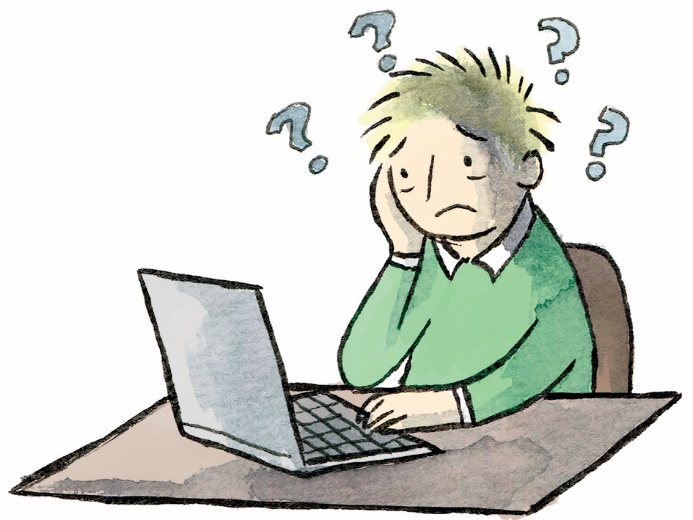 BelastingenVia het Kennisnetwerk belastingen en toeslagen op www.belastingdienst.nl wil de Belastingdienst burgers die anderen helpen met hun belastingen en toeslagen, ondersteunen en informeren. Er is tevens een groot online cursusaanbod om de kennis over belastingen en toeslagen te vergroten. Kijk voor de Wet inkomstenbelasting 2001, de Uitvoeringsregeling inkomstenbelasting 2001, het Besluit tegemoetkoming specifieke zorgkosten en de Wet inkomensafhankelijke regelingen (Awir) op www.wetten.overheid.nl.Bij de sociaal raadslieden in de buurtteams kan men terecht met vragen en problemen over belastingen en toeslagen. De sociaal raadslieden zijn toeslagenservicepunt. Dat houdt in dat zij directe toegang hebben tot de afdeling Toeslagen van de Belastingdienst. Zie voor adressen van de sociaal raadslieden www.buurtteamsutrecht.nl.Belastingbegrippen en DigiDEnkele begrippen rondom loon en inkomen die soms leiden tot onduidelijkheid worden hierna  kort verklaard:Bruto inkomen. Op het bruto bedrag moeten belasting en premies nog worden ingehouden. Voor de berekening van belastingen en toeslagen gaat het altijd over de bruto inkomensbedragen. Alleen bij het vaststellen van de draagkracht voor een betalingsregeling of de beslagvrije voet worden netto inkomensgegevens gevraagd.Belastbaar inkomen. Het inkomen in box 1, box 2 en box 3 waarover de belasting wordt berekend, d.w.z. alle inkomsten uit de boxen bij elkaar opgeteld minus de aftrekposten. De meeste mensen hebben alleen te maken met belastbaar inkomen in box 1.Verzamelinkomen. Is hetzelfde als belastbaar inkomen: het totaalbedrag van de inkomsten en aftrekposten in box 1, box 2 en box 3. Toetsingsinkomen. Is hetzelfde als belastbaar inkomen en verzamelinkomen. De naam toetsingsinkomen wordt gebruikt voor de toeslagen. Belastbaar (jaar)loon of fiscaal loon. Dit is het bedrag op de jaaropgave of het cumulatieve bedrag op de laatste loonstrook van het jaar. Als iemand geen belastingaangifte doet is dit bedrag het toetsingsinkomen voor inkomensafhankelijke regelingen zoals de toeslagen.Negatief loon. Als ten onrechte ontvangen loon of uitkering in een later jaar dan waarin het is ontvangen, wordt terugbetaald - stel in 2018, dan kan dat bedrag bij de aangifte van inkomsten in de belastingaangifte over 2018 als negatief loon worden ingevuld. Het negatief loon krijgt in de aangifte een minteken (-/-) vóór het bedrag en vormt zo een aftrekpost.Loonbelasting. Wordt samen met de premie volksverzekeringen ingehouden op het loon (door de werkgever) en de uitkering (door de uitkeringsinstantie). Loonbelasting is een voorheffing op de inkomstenbelasting.Inkomstenbelasting. Wordt samen met de premie volksverzekeringen geheven over het gehele inkomen, zoals onder meer inkomen waarop nog geen inhouding loonbelasting plaatsvond (bijvoorbeeld alimentatie, winst uit onderneming, inkomsten uit overige werkzaamheden) en inkomsten uit vermogen.DigiDMet een DigiD kan men inloggen op Mijn Belastingdienst. DigiD bestaat uit een gebruikersnaam en een wachtwoord dat de gebruiker zelf kiest en zorgvuldig bewaart: DigiD is strikt persoonlijk en moet dus nooit uit handen worden gegeven. Zie het als de pincode van de bankpas. DigiD is niet verplicht, maar wordt gebruikt voor steeds meer regelingen. Kijk op www.digid.nl voor informatie, aanvraag van een inlogcode, of een machtiging voor hulp bij de digitale aangifte. Binnen 3 werkdagen na de aanvraag wordt per post in een blanco envelop de code bezorgd om DigiD te activeren. Dat moet binnen 20 dagen, anders vervallen de gekozen gebruikersnaam en het wachtwoord en moet de aanvraag opnieuw. Een DigiD-code waarmee 3 jaar lang niet is ingelogd, vervalt. Er is dan een nieuwe aanvraag nodig. Digitale berichten van de Belastingdienst komen in de Berichtenbox: een digitale persoonlijke brievenbus op MijnOverheid. Ook hiervoor is DigiD nodig (zie www.belastingdienst.nl over digitale post). De Belastingdienst heeft een speciaal (gratis) telefoonnummer voor burgers met vragen over digitale post: 0800 235 83 52. Via dit nummer kan zo nodig ook een balie-afspraak worden gemaakt.InkomstenbelastingAangifte doenWie verplicht is aangifte te doen, krijgt een aangiftebrief van de Belastingdienst. Als het niet lukt om aangifte te doen vóór de datum die in de (digitale) brief staat, is uitstel mogelijk. Vraag uitstel altijd aan vóór de uiterste aangiftedatum - via Mijn Belastingdienst met DigiD of via de BelastingTelefoon (0800 0543) met het burgerservicenummer. Iemand kan ook verplicht zijn op eigen initiatief aangifte te doen, namelijk als hij € 46 of meer moet bijbetalen. Dat doet zich vaak voor bij 2 of meer gelijktijdige banen, of bij inkomsten uit verschillende bronnen. Soms is het niet verplicht maar wel verstandig om aangifte te doen omdat een belastingteruggave mogelijk is. Vrijwillig aangifte inkomstenbelasting doen, kan tot 5 jaar terug; tot 31 december 2019 is dus nog aangifte mogelijk over belastingjaar 2014.In de aangifteperiode in het voorjaar is op verschillende plaatsen hulp beschikbaar bij het invullen van de aangifte. Informeer ernaar bij een buurtteam. De meeste mensen doen hun belastingaangifte digitaal. In het digitale aangifteprogramma is een aantal gegevens al vooraf ingevuld. Berekeningen gaan automatisch. Voor mensen die niet digitaal aangifte willen of kunnen doen, blijft een aangifteformulier beschikbaar. Bel daarvoor naar de BelastingTelefoon (0800 0543) en houdt het burgerservicenummer bij de hand. Voor wie is vrijwillig aangifte doen zinvol?Iedereen die niet alle maanden van het jaar inkomen had, zoals starters in hun eerste baan, mensen met een tijdelijke baan, immigranten enzovoort. De heffingskorting wordt namelijk niet volledig benut als iemand minder dan 12 maanden in het kalenderjaar inkomen heeft. Iedereen met meerdere kleine baantjes of uitkeringen. Ook dan is niet altijd de volledige heffingskorting benut. Het omgekeerde gebeurt overigens ook: teveel heffingskorting benut die later moet worden terugbetaald.Jongeren met bijverdiensten of kleine baantjes. De ingehouden loonheffing kan vrijwel altijd worden terugontvangen.Iedereen die aftrekposten heeft die leiden tot belastingteruggave, bijvoorbeeld giften of niet-vergoede (hoge) ziektekosten.Fiscale partnersFiscale partners mogen in de aangifte bepaalde inkomsten en aftrekposten onderling op zo gunstig mogelijke wijze verdelen. Bovendien kan de fiscale partner die weinig of geen inkomen heeft recht hebben op uitbetaling van de algemene heffingskorting (zie hierna). Op  www.belastingdienst.nl kunnen partners hun recht op heffingskortingen bekijken.
Over het jaar van (echt)scheiding kunnen ex-partners ervoor kiezen nog als fiscale partners aangifte te doen. Dat kan gunstig zijn. Advies inwinnen is aan te raden.HeffingskortingenEen heffingskorting is een korting op de belasting die men moet betalen. De meeste heffingskortingen worden verrekend bij de uitbetaling van loon of uitkering. Enkele heffingskortingen kunnen via een voorlopige teruggaaf worden uitbetaald of na afloop van het jaar bij de aangifte inkomstenbelasting worden ontvangen of verrekend. Iemand kan nooit méér heffingskorting krijgen dan de belasting die hij verschuldigd is. Weinig of geen belasting betalen houdt dus in dat iemand niet de volledige heffingskorting kan benutten. Denk bijvoorbeeld aan de alleenstaande ouder met een baantje, kinderalimentatie en aanvullende bijstand. Kinderalimentatie is niet belast, slechts op een deel van het inkomen wordt dus belasting ingehouden. Het belastbaar inkomen is hier lager dan de toepasselijke bijstandsnorm. De heffingskorting kan dus niet volledig worden benut.Let op! Voor de bijstand gelden heffingskortingen als geld waarover men kan beschikken (behalve de jonggehandicaptenkorting voor personen van 27 jaar en ouder). Dat wil zeggen dat de gemeente de heffingskorting die iemand via een voorlopige teruggaaf krijgt, aftrekt van de bijstand. De gemeente hoeft dan minder uitkering te betalen en draagt dus ook minder loonheffing af. Als achteraf blijkt dat over het jaar waarin de bijstandsuitkering is ontvangen een (deel van de) heffingskorting moet worden terugbetaald, komt dat voor rekening van de gemeente. Achteraf is het jaarinkomen door de terugbetaling immers lager dan het geldende minimum.Het aantal heffingskortingen is de afgelopen jaren sterk verminderd en enkele zijn inkomensafhankelijk geworden. Op www.belastingdienst.nl staan per kalenderjaar overzichten van de hoogte van de heffingskortingen.Voorlopige aanslag in verband met heffingskortingenEen voorlopige aanslag kan een voorlopige teruggaaf (vt) betekenen of een voorlopig te betalen bedrag. De vt met betrekking tot heffingskortingen wordt gebruikt om de heffingskorting eerder te ontvangen. De teruggaaf maakt zo deel uit van het besteedbaar maandinkomen. Het gaat hoofdzakelijk om de algemene heffingskorting van niet, of weinig, verdienende fiscale partners en de inkomensafhankelijke combinatiekorting voor werkende (alleenstaande) ouders met kinderen tot 12 jaar.Heffingskorting fiscale partner
Iedereen die belasting betaalt, heeft recht op de algemene heffingskorting. Een uitzondering is de fiscale partner die geen of weinig inkomen heeft en dus geen of weinig belasting betaalt. Die partner kan toch de algemene heffingskorting krijgen als beide partners in het belastingjaar meer dan 6 maanden fiscale partners zijn én de (meest) verdienende partner voldoende belasting betaalt om zijn eigen heffingskorting en die van zijn partner te verzilveren. Deze mogelijkheid wordt afgebouwd voor minstverdienende partners die geboren zijn na 1962. Vanaf 2019 worden ook de inkomensafhankelijke combinatiekorting en de arbeidskorting voor deze partners afgebouwd. De Belastingdienst betaalt hen in 2019 nog ongeveer een kwart van de totale heffingskorting. Vanaf 2023 eindigt de uitbetaling helemaal. De inkomensafhankelijke combinatiekorting is er voor alleenstaande ouders en voor de minstverdienende ouder van tweeverdieners die werken en in het kalenderjaar een inwonend kind hebben dat op 1 januari jonger was dan 12 jaar. Het kan een eigen kind zijn, of een kind van de fiscale partner. Het kind moet in het kalenderjaar minstens 6 maanden ingeschreven zijn op het woonadres van de ouder in de Basisregistratie Personen (BRP). De hoogte van de korting hangt af van de hoogte van het arbeidsinkomen. De inkomensafhankelijke combinatiekorting heeft vanaf 2019 een andere opbouw. Er is geen basisbedrag meer (was € 1.052 bij een inkomen van bijna € 5.000). De opbouw gaat echter sneller omdat het opbouwpercentage is verhoogd.De Belastingdienst kent voor co-ouders een speciale regeling. Als kinderen ten minste 3 dagen per week bij elk van de ouders wonen en op het woonadres van een van de ouders zijn ingeschreven in de BRP krijgen beide ouders de combinatiekorting. Aftrek van zorgkosten
Bepaalde kosten die iemand moet maken door ziekte, ouderdom of beperking zijn aftrekbaar bij de aangifte inkomstenbelasting. Aftrek van zorgkosten kan leiden tot een teruggave en doordat een aftrekpost het belastbaar inkomen verlaagt, kan het ook een gunstig effect hebben op inkomensafhankelijke regelingen zoals de toeslagen.Bij de aftrek van zorgkosten gaat het om kosten van de belastingplichtige zelf en om kosten van:de partner en/of een kind tot 27 jaar, voor zover het kind de kosten niet zelf kan betalen,een persoon van 27 jaar of ouder die een ernstige beperking heeft en tot het huishouden behoort, voor zover hij de kosten niet zelf kan betalen,een ouder, broer of zus die zorgafhankelijk is, tot het huishouden behoort en de kosten niet zelf kan betalen.De laatste jaren is het aantal ziektekosten dat aftrekbaar is sterk verminderd, maar de aftrek kan nog steeds (zeer) lonend zijn. Het gaat om kosten boven het eigen risico van:genees- en heelkundige hulp,voorgeschreven medicijnen,hulpmiddelen zoals steunzolen,vervoer zoals reiskosten naar een arts of ziekenhuis,een dieet op voorschrift van arts of diëtist,extra gezinshulp,extra uitgaven kleding en beddengoed,reiskosten ziekenbezoek,afschrijving van bepaalde uitgaven van vóór 2014.Alleen kosten die in het belastingjaar zijn betaald komen voor aftrek in aanmerking. Bonnetjes en betaalbewijzen moeten op verzoek aan de Belastingdienst getoond kunnen worden. Als de kosten kunnen worden vergoed door de (aanvullende) zorgverzekering of de bijzondere bijstand is er geen recht op aftrek. En als iemand kosten heeft gemaakt doordat hij geen zorgverzekering heeft afgesloten, zijn de kosten die normaliter onder de basisverzekering vallen niet aftrekbaar. Kosten die onder de aanvullende verzekering vallen maar niet volledig vergoed worden zijn wel aftrekbaar.Voor de aftrek van zorgkosten geldt een drempelbedrag. Kijk voor meer informatie en een overzicht van aftrekbare zorgkosten in de jaren 2014 t/m 2018 op www.belastingdienst.nl. Kijk op: aftrek en korting.Tegemoetkoming specifieke zorgkostenWie een laag inkomen heeft, betaalt vaak te weinig belasting om geld terug te kunnen krijgen van de aftrek van zorgkosten. De aftrek levert dan minder of niets op. Hiervoor is een regeling getroffen: de Tegemoetkoming specifieke zorgkosten (Tsz). Ook als iemand feitelijk geen, of te weinig belasting betaalt, krijgt hij door deze regeling een deel van de betaalde zorgkosten terug. Voorwaarde om de tegemoetkoming te krijgen is aangifte doen en de gemaakte zorgkosten invullen. De Belastingdienst berekent de tegemoetkoming dan automatisch. De teruggaaf moet € 15 of meer zijn. Een lager bedrag betaalt de Belastingdienst niet uit. Kosten weekend/vakantieverblijf voor iemand die in zorginstelling woontEen andere aftrekpost is die van verblijfskosten in het weekend of tijdens vakantie voor een kind, broer of zus, die 21 jaar of ouder is en vanwege een ernstige beperking in een zorginstelling woont. De kosten zijn aftrekbaar vanaf de dag dat de verzorgde persoon 21 jaar wordt. De ouder, broer of zus van deze persoon mag voor het tijdelijk verblijf in zijn huishouding een vast bedrag per dag aftrekken voor de kosten van verzorging. Ook een mentor of curator heeft recht op de aftrek. Het gaat om de volgende vaste bedragen:Voor halen en brengen met de auto € 0,19 per kilometer, de afstand van huis naar de verzorgingsinstelling en terug, dus 4 maal de enkele reisafstand.Voor extra kosten door het verblijf € 10 per dag, ook de dagen van halen en brengen..Vrijwilligersvergoeding en belastingVoor vrijwilligerswerk naast een uitkering geldt in 2019 een vrijlating van maximaal € 170 per maand tot maximaal € 1.700 per jaar. De vrijwilligersvergoeding is onbelast als die voldoet aan de eisen van de Belastingdienst:Het vrijwilligerswerk gebeurt bij een organisatie die niet onder de vennootschapsbelasting valt, of bij een sportvereniging, een sportstichting of een ANBI.De vrijwilliger is niet in dienst bij de organisatie en doet de werkzaamheden ook niet voor zijn beroep.De vergoeding die de vrijwilliger krijgt is zo laag dat deze niet in verhouding staat tot de omvang en het tijdsbeslag van het werk: dat wil zeggen maximaal € 5 per uur met een maximum van € 170 per maand en € 1.700 per jaar.Als een vrijwilligersvergoeding boven de toegestane maximumbedragen per uur, maand en jaar uitkomt, gaat de Belastingdienst uit van een vergoeding die in verhouding staat tot de omvang en het tijdsbeslag van het werk. De vergoeding is dan belast voor de loon- en inkomstenbelasting. Doordat de vrijgestelde vrijwilligersvergoeding belastingvrij is heeft deze géén nadelige gevolgen voor inkomensafhankelijke regelingen zoals toeslagen en kindgebonden budget.Bij kwijtschelding van gemeentelijke heffingen (BghU) werkt het als volgt. De vrijwilligersvergoeding telt níet mee bij het netto besteedbaar inkomen dat de draagkracht bepaalt. Het bedrag telt wél mee voor de vermogensvaststelling. Als door de vrijwilligersvergoeding de grens voor het vrij te laten vermogen wordt overschreden, is kwijtschelding dus niet mogelijk. Als een kwijtscheldingsverzoek is afgewezen doordat de vrijwilligersvergoeding wél is meegeteld bij het netto besteedbaar inkomen, is het aan te raden om contact op te nemen met de BghU en - voor de zekerheid - de beroepstermijn in de gaten te houden (10 dagen na dagtekening). Invordering van belastingenDe regels voor de invordering van belasting zijn met name geregeld in de Invorderingswet 1990 en de Uitvoeringsregeling Invorderingswet 1990. In de Leidraad Invordering 2008 staat de praktische uitvoering van het beleid. Voor hulp bij problemen rondom de invordering van belastingen kan men terecht bij de sociaal raadslieden in het buurtteam.Een belastingaanslag niet (op tijd) kunnen betalenHet is belangrijk om direct uitstel van betaling te vragen, dat wil zeggen vóór de uiterste betaaldatum, als betaling van een (deel van de) belastingaanslag niet op tijd lukt. Uitstel is bijvoorbeeld mogelijk bij betalingsproblemen, als een belastingteruggaaf wordt verwacht waarmee de aanslag kan worden verrekend, of als een bezwaarschrift tegen de hoogte van de aanslag is ingediend. Als iemand een teruggaaf verwacht kan hij de Belastingdienst per brief vragen om de aanslag te verrekenen met die teruggaaf. De Belastingdienst kan ook op eigen initiatief verrekenen. Daarbij wordt rekening gehouden met de beslagvrije voet.Kort uitstel van betalingKan iemand nu niet betalen, maar enige tijd later wel? Als de belastingschuld maximaal€ 20.000 bedraagt, is kort uitstel een oplossing. De Belastingdienst geeft op verzoek, ongeacht de reden, 4 maanden uitstel van betaling. Bel daarvoor de Belasting Telefoon (0800 0543). Betalingsregeling voor 12 maandenEen aanslag moet in beginsel binnen 12 maanden na dagtekening van de aanslag zijn betaald. Alleen als er zeer bijzondere omstandigheden zijn, is een langere betaalperiode mogelijk. De Belastingdienst berekent aan de hand van de inkomensgegevens de hoogte van het af te lossen bedrag. Gebruik het formulier Verzoek betalingsregeling of kwijtschelding voor particulieren op www.belastingdienst.nl onder programma’s en formulieren. De Belastingdienst staakt de invordering na ontvangst van het verzoek en neemt binnen 8 weken een beslissing. Voor motorrijtuigenbelasting is geen betalingsregeling mogelijk, wel kortlopend uitstel (4 maanden).Kwijtschelding belastingaanslag
Wie de aanslag niet (helemaal) kan betalen, ook niet in termijnen, kan misschien kwijtschelding krijgen. De aanslag hoeft dan niet betaald te worden. Is de aanslag of een deel ervan al betaald terwijl daar eigenlijk geen financiële ruimte voor was, dan kan binnen 3 maanden na de laatste betaling nog om kwijtschelding worden gevraagd.Ook gedeeltelijke kwijtschelding van de belastingaanslag is mogelijk, als de draagkracht te groot is voor volledige kwijtschelding maar te klein om de hele aanslag te betalen. Er moet dan een jaar lang naar draagkracht betaald worden, de schuld die na dat jaar nog over is, wordt kwijtgescholden.Kwijtschelding is niet mogelijk als de belastingaanslag het gevolg is van een verkeerd ingevulde loonbelastingverklaring, een onjuist verzoek om een voorlopige teruggaaf, of een onjuiste voorlopige aanslag die bij de definitieve aanslag is gecorrigeerd. Als iemand echter aannemelijk kan maken dat hem niets te verwijten valt is kwijtschelding wel mogelijk.BetaalcapaciteitDe Belastingdienst beoordeelt een verzoek om een betalingsregeling en een verzoek om kwijtschelding op dezelfde manier. Aan de hand van vastgestelde normbedragen wordt berekend of iemand de belasting echt niet kan betalen. Kwijtschelding wordt niet verleend als er vermogen is, zoals geld op bank- en spaarrekening, een eigen woning of een auto met een waarde van meer dan € 2.269. Als er geen vermogen is, onderzoekt de Belastingdienst de betaalcapaciteit: het besteedbaar inkomen op jaarbasis. Op www.belastingdienst.nl staat een proefberekening om de betaalcapaciteit vast te stellen.Beslagvrije voetSchuldeisers moeten bij beslag op loon of uitkering rekening houden met de beslagvrije voet: een wettelijk vastgesteld deel van het inkomen dat na beslag moet overblijven voor levensonderhoud en vaste lasten. Bij voldoende inkomen is de beslagvrije voet minimaal 90% van de toepasselijke bijstandsnorm, inclusief vakantiegeld. Bij berekening van de beslagvrije voet wordt rekening gehouden met woonlasten en de premie zorgverzekering.Deurwaarders en overheidsinstanties stellen de beslagvrije voet vaak te laag vast. Daardoor blijft er te weinig geld over om van te leven. Op www.uwbeslagvrijevoet.nl krijgt men na het anoniem beantwoorden van enkele vragen een schatting van het maandbedrag dat minimaal nodig is om van te leven. Door dit bedrag te vergelijken met het bedrag dat overblijft na een inkomensbeslag wordt duidelijk of het beslag te hoog is en moet worden aangepast. Kijk voor meer informatie en een verzoek om de beslagvrije voet te berekenen op www.belastingdienst.nl. Zoek op: beslagvrije voet.Als de beslaglegger niet over alle gegevens beschikt, zal het beslag doorgaans te hoog zijn. De gegevens moeten dan zo snel mogelijk worden doorgegeven zodat de beslaglegger de juiste beslagvrije voet kan toepassen. Vraag om toepassing van de juiste beslagvrije voet met terugwerkende kracht als er al een of meer maanden een te hoog bedrag beslag is gelegd. En, als door meerdere instanties beslag is gelegd op het inkomen, moeten die allemaal rekening houden met de beslagvrije voet. Als de beslagvrije voet niet wordt toegepast en iemand aantoonbaar niet kan rondkomen, kan de kantonrechter uitkomst bieden. De kantonrechter kan namelijk de beslagvrije voet op verzoek van de betrokkene van toepassing verklaren.Zie voor meer informatie over de beslagvrije voet 4.1.3 en 4.1.4.OverheidsvorderingDe overheidsvordering is een middel waarmee de Belastingdienst beslag kan leggen op een bankrekening. De Belastingdienst mag dit doen als er een dwangbevel is betekend voor een belasting- of toeslagschuld. Het gaat om openstaande bedragen tot € 1.000. Per keer mag de Belastingdienst beslag leggen op maximaal € 500 en dat mag 2 keer per maand. Kredietruimte (roodstand) kan worden benut en bijschrijvingen binnen een week na het beslag kunnen ook worden ingehouden.Voor een en dezelfde belastingaanslag kan de Belastingdienst maximaal 3 maanden achter elkaar invorderen. Rijksbelastingen, gemeentelijke belastingen en waterschapslasten kunnen allemaal via de overheidsvordering geïnd worden.De Belastingdienst moet bij de overheidsvordering rekening houden met de beslagvrije voet. Op www.belastingdienst.nl kan het formulier Verzoek berekening van de beslagvrije voet worden ingevuld. Als blijkt dat door de overheidsvordering te weinig geld over blijft voor levensonderhoud en vaste lasten, past de Belastingdienst de beslagvrije voet toe. Bezwaar tegen de belastingaanslagWie het niet eens is met een definitieve belastingaanslag kan bezwaar maken, online of schriftelijk. Misschien is bezwaar maken niet de beste oplossing. Daarom is het verstandig eerst op www.belastingdienst.nl de bezwaarcheck in te vullen en de informatie te lezen onder Bezwaar, beroep en klacht. Blijven er twijfels over al dan niet bezwaar maken, maak dan op tijd een afspraak bij de sociaal raadslieden in het buurtteam.Kwijtschelding lokale belastingen (BghU)Lokale belastingenGemeentelijke belastingen zijn (voor zover hier van belang) de afvalstoffenheffing, rioolheffing, hondenbelasting en de onroerende zaakbelasting huurdersdeel (voor woningeigenaren).Waterschapsheffingen zijn de zuiveringsheffing, verontreinigingsheffing en watersysteemheffing. BghU - Belastingsamenwerking gemeenten en hoogheemraadschap Utrecht, gevestigd in het Stadskantoor, voert namens gemeente en waterschap de heffing en invordering van lokale belastingen uit. Informatie, formulieren en bezwaarmogelijkheid zijn te vinden in het digitaal loket op www.bghu.nl.Aanslag lokale belastingenBghU stuurt alle huishoudens jaarlijks een aanslag gemeentebelastingen en waterschapsheffingen. Als iemand de aanslag niet in één of twee keer kan betalen, is een betalingsregeling in 10 termijnen mogelijk. Is rond de vervaldatum van de betaaltermijn nog niet betaald, dan volgt een herinnering. Daar zijn nog geen extra kosten aan verbonden. De herinnering komt per post óf als iemand zich heeft aangemeld voor MijnOverheid, digitaal via de Berichtenbox van MijnOverheid. Wanneer kwijtscheldingAls er onvoldoende inkomen is om de aanslag te betalen, een minimuminkomen, of een inkomen iets daarboven met verhoudingsgewijs hoge maandelijkse lasten zoals huur, kan men kwijtschelding vragen. Het kwijtscheldingsverzoek wordt beoordeeld aan de hand van de inkomens- en vermogenssituatie op het moment van de aanvraag. Heeft iemand al betaald terwijl hij op grond van zijn financiële situatie eigenlijk voor kwijtschelding in aanmerking zou zijn gekomen, dan kan binnen 3 maanden alsnog een kwijtscheldingsverzoek worden ingediend.Om te kunnen bepalen of iemand voor kwijtschelding in aanmerking komt, vraagt BghU gegevens over inkomen, banksaldo en bezittingen als een auto of een eigen huis en schulden bij de Belastingdienst. Er wordt alleen gekeken naar het netto besteedbaar inkomen dat overblijft na aftrek van huur en zorgpremie. Er gelden vastgestelde normbedragen: boven de norm betekent geen kwijtschelding, onder de norm wel. Persoonlijke omstandigheden wegen niet mee voor het verlenen van kwijtschelding.Aanvraag kwijtscheldingEen kwijtscheldingsformulier op naam kan men aanvragen met DigiD via het digitaal loket van BghU, of door te bellen naar 088 064 03 80. Houdt daarvoor het burgerservicenummer en de aanslag bij de hand.Automatisch kwijtschelding Tot en met 2016 kregen mensen die al langere tijd een bijstandsuitkering hadden automatisch kwijtschelding, ook als zij (enig) vermogen hadden of een auto boven de kwijtscheldingsnorm. Sinds 2017 is dat niet meer het geval. De huidige automatische toets kent strengere regels voor vermogen, waardoor mensen met een bijstandsuitkering en enig vermogen nu in het algemeen  geen kwijtschelding meer krijgen. Toeslagen (Awir)In de Algemene wet inkomensafhankelijke regelingen (Awir) staan algemene regels voor het aanvragen, wijzigen, toekennen van voorschotten en het definitief toekennen van toeslagen op het gebied van wonen, kinderen en zorg. Ook staat in de wet wat toeslagbegrippen als partner, medebewoner, kind, toetsingsinkomen en draagkracht betekenen. Uitgebreide informatie over de toeslagen is te vinden op www.belastingdienst.nl. Voor hulp bij problemen met de toeslagen kan men terecht bij de sociaal raadslieden in het buurtteam.Toeslag aanvragenVoor de aanvraag of wijziging van toeslagen moet men op www.belastingdienst.nl met DigiD inloggen op Mijn Toeslagen. Op deze persoonlijke webpagina staan alle berekeningen van de toeslagen. De berekeningen komen ook in de Berichtenbox op MijnOverheid. Toeslagen over het voorafgaande jaar kunnen nog tot 1 september in het lopende jaar worden aangevraagd (behalve de kinderopvangtoeslag). Als de aanvrager, toeslagpartner of de medebewoner (in het geval van huurtoeslag) uitstel heeft gekregen voor de aangifte inkomstenbelasting is een aanvraag zelfs mogelijk tot de datum waarop dat uitstel afloopt. Bij de toeslag-aanvraag moeten alle betrokken personen aanwezig zijn om te ondertekenen met hun DigiD, tenzij de aanvrager gemachtigd is door toeslagpartner/medebewoner(s). De machtiging kan gewoon d.m.v. een briefje. Een aanvraag blijft overigens ook mogelijk via de Belastingtelefoon. Nodig bij de aanvraag, ook van eventuele partner en medebewoners:DigiD,laatste (voorlopige) aanslag inkomstenbelasting of, wanneer geen aangifte is gedaan, de jaaropgaven of loonstroken van elke werkgever/uitkeringsinstantie,gegevens over vermogen, huurcontract, overzicht servicekosten, betaalbewijzen huur, brief over huurverhoging,rekening of offerte kinderopvanginstelling.Alleenstaanden kunnen de zorgtoeslag ook mobiel aanvragen met de App jouw zorgtoeslag.
Wie hulp nodig heeft bij de aanvraag of wijziging van toeslagen kan iemand machtigen op www.belastingdienst.nl.Voor hulp bij het aanvragen of wijzigen van toeslagen kan men ook terecht bij de sociaal raadslieden in de buurtteams.Voorkom terugbetalen van toeslagenDe toeslagen zijn een onmisbaar onderdeel van het (minimum)inkomen. Daarom is het pijnlijk als het met de toeslagen mis gaat. Veel mensen durven om die reden geen aanvraag te doen en missen zo een belangrijke bijdrage om rond te komen. Oorzaken van terugbetalen: een te laag geschat inkomen;wijzigingen in inkomen of huishouding die niet (op tijd) zijn doorgegeven; een partner of medebewoner die niet (meer) rechtmatig in Nederland verblijft;een onjuiste inschrijving in de Basisregistratie Personen (BRP).Mensen voor wie de toeslagen zijn bedoeld, moeten die natuurlijk niet laten liggen. Daarom is het belangrijk de valkuilen te kennen. Het risico op terugbetalen wordt met die kennis een stuk kleiner. De Belastingdienst probeert overigens terugbetalingen te voorkomen door zelf contact te leggen met (groepen) burgers. Denk aan afstudeerders, mensen die de AOW-leeftijd bereiken, mensen die meer of minder gaan verdienen enzovoort.Valkuil 1 : het inkomen te laag schattenDe Belastingdienst betaalt de toeslag uit als voorschot, gebaseerd op het geschatte bruto jaarinkomen. Dit is het zogeheten toetsingsinkomen. Het toetsingsinkomen is hetzelfde als het belastbaar inkomen of verzamelinkomen (zie 2.3.1. Belastingbegrippen en DigiD). Pas achteraf, in het volgende kalenderjaar, wordt het toetsingsinkomen definitief bepaald. Een goede schatting van het bruto inkomen in het toeslagjaar is dus heel belangrijk maar niet altijd eenvoudig. De volgende stappen bieden meer zekerheid dat het goed zit met de toeslagen: Gebruik de rekenhulp toetsingsinkomen op www.belastingdienst.nl om het jaarinkomen te berekenen van aanvrager, eventuele partner en medebewoners. Als niet duidelijk is of een partner ook toeslagpartner is, bepaal dat dan via de rekenhulp Wie is mijn toeslagpartner?Maak op dezelfde site een proefberekening voor het recht op toeslagen.Geef om de kans op terugbetalen kleiner te maken een (iets) hoger geschat inkomen op. De maandelijkse toeslag wordt dan lager, maar gaat niet verloren. Als bij de definitieve berekening blijkt dat er recht was op een hogere toeslag, wordt die alsnog uitbetaald. Controleer bij onregelmatige inkomsten het toetsingsinkomen en het recht op toeslagen halverwege het jaar, of vaker, met de rekenhulp. Pas het geschatte inkomen zo nodig aan. Reserveer bij twijfel over het geschat inkomen, als het huishoudbudget dat toelaat, een deel van de toeslag op een spaarrekening. Houd er wel rekening mee dat spaargeld het recht op minimaregelingen en kwijtschelding teniet kan doen.Vraag, als het huishoudbudget dat toelaat, toeslagen achteraf aan, als het jaarinkomen definitief is. Toeslagen over 2018 kunnen tot 1 september 2019 worden aangevraagd, en zelfs langer als er uitstel is verleend voor de aangifte inkomstenbelasting. Voor de kinderopvangtoeslag geldt dit niet, die aanvraag moet uiterlijk 3 maanden na de start van de opvang gebeuren.Valkuil 2: een wijziging niet (op tijd) doorgevenEen wijziging in omstandigheden die invloed heeft op de hoogte van de toeslag moet binnen 4 weken worden doorgegeven, schriftelijk of digitaal. Eén toeslag wijzigen is voldoende, andere toeslagen worden dan automatisch aangepast. De volgende wijzigingen hebben vrijwel altijd invloed op de hoogte van de toeslag:2 niet-gehuwde personen, ingeschreven op hetzelfde woonadres, worden in de loop van het kalenderjaar toeslagpartners. Dat kunnen óók inwonende (groot)ouders, (stief- en klein)kinderen zijn als zij allebei op 1 januari van het kalenderjaar 27 jaar of ouder zijn. Kijk voor meer informatie op www.belastingdienst.nl. Zoek op: toeslagpartner. Scheiding of uit elkaar gaan van de toeslagpartners, gekoppeld aan het niet langer op één adres wonen. Kijk voor meer informatie op www.belastingdienst.nl. Zoek op: geen toeslagpartners.De samenstelling van de huishouding verandert door gezinshereniging of doordat een nagereisde partner zich bij een statushouder voegt. Het geschatte toetsingsinkomen wordt hoger waardoor de toeslag over het berekeningsjaar meer dan € 100 lager wordt.Het geschat vermogen wordt hoger waardoor geen recht meer bestaat op een toeslag.Bij huurtoeslag: de huurprijs verandert, een huurcontract wordt beëindigd of aangegaan, er is een andere verhuurder. Bij zorgtoeslag: beëindiging of opschorting van de zorgverzekering gedurende detentie. Tijdens detentie is het ministerie van Justitie verantwoordelijk voor medische zorg en is er geen recht op toeslag. Er hoeft ook geen zorgpremie te worden betaald. De gedetineerde moet zelf zijn zorgverzekering informeren.Bij kinderopvangtoeslag: het aantal opvanguren verandert, soort en uurprijs van de opvang veranderen, verandering van kindercentrum of gastouderbureau, verandering van geschatte aantal gewerkte uren of geschatte duur traject arbeidsinschakeling, scholing, of opleiding.Een beëindigd partnerschap of een wijziging die leidt tot een beëindiging van de toeslag kan ook telefonisch (0800 0543) of aan de balie van het belastingkantoor worden doorgegeven.Valkuil 3 : partner of medebewoner is niet rechtmatig in NederlandEen vreemdeling komt alleen in aanmerking voor een toeslag als hij rechtmatig in Nederland verblijft. De Belastingdienst gaat daarbij uit van de status die vermeld is in de Basisregistratie Personen (BRP). Aanvrager en eventuele partner hebben beiden een geldige verblijfsvergunning nodig. Iemand die rechtmatig in Nederland verblijft komt dus niet in aanmerking voor een toeslag als zijn of haar partner niet rechtmatig in Nederland verblijft. Voor de huurtoeslag moet elk lid van de huishouding een geldige verblijfsvergunning hebben, ook de (minderjarige) kinderen. In Nederland geboren kinderen moeten binnen 3 maanden worden aangemeld bij de IND om een geldige verblijfstitel te krijgen. Alleenstaande minderjarige vreemdelingen tellen voor de huurtoeslag niet mee als medebewoner. Deze uitzondering geldt tot de meerderjarigheid of tot het moment van uitzetting uit Nederland.Het is belangrijk om op tijd verlenging van een verblijfsvergunning aan te vragen: als er al recht is op toeslag blijft dat recht behouden als de verlenging op tijd is aangevraagd.Als een toeslag wordt beëindigd vanwege de verblijfsstatus en de betrokkene het niet eens is met de beslissing over de verblijfstitel, dan is het aan te raden contact op te nemen met de IND. Als de IND aangeeft dat de verblijfstitel wel geldig is, wordt het recht op toeslag hersteld. Valkuil 4: verkeerde inschrijving in Basisregistratie Personen (BRP)Iedereen in Nederland is wettelijk verplicht zijn nieuwe adres door te geven aan de gemeente; binnen 1 maand voor de verhuisdatum tot 5 dagen erna. Dat gaat wel eens mis en kan gevolgen hebben voor de toeslagen. Als iemand echt niet te verwijten valt dat een inschrijving niet klopt en hij dat ook aannemelijk kan maken, is het aan te raden een nader onderzoek te vragen bij de gemeente en bezwaar te maken tegen de terugvordering van toeslagen.Toeslag terugbetalenMoet er toeslag worden terugbetaald, dan stuurt de Belastingdienst een beschikking waarin staat om welk bedrag het gaat. Daarna komt er een brief met acceptgiro waarin staat wat er mogelijk is als het niet lukt om het hele bedrag in één keer op tijd over te maken. Er zijn 4 mogelijkheden:Het bedrag laten verrekenen met lopende toeslagen (mits er voldoende toeslag is) of met een teruggave inkomstenbelasting. Verrekenen wordt geacht per maand plaats te vinden, dus de vakantietoeslag wordt niet in zijn geheel in mei verrekend maar 12 keer 1/12 deel. De Belastingdienst gaat automatisch over op verrekenen als er niet op tijd wordt betaald.Gebruikmaken van de standaardbetalingsregeling: 24 maanden lang minimaal € 20 per maand betalen plus rente (per terugvordering). Komt er een nieuwe schuld bij, dan wordt een nieuw bedrag en een nieuwe betaalperiode vastgesteld. De betalingsregeling vervalt bij niet op tijd betalen. De resterende schuld moet dan in een keer worden afgelost. Leidt de verrekening tot een inkomen onder het bestaansminimum, dan houdt de Belastingdienst op verzoek rekening met de beslagvrije voet: het deel van het inkomen dat minimaal moet overblijven voor levensonderhoud. Gebruik hiervoor het formulier Verzoek beslagvrije voet.Een deel van het bedrag laten verrekenen in combinatie met de standaardbetalingsregeling.Een persoonlijke betalingsregeling aanvragen. De Belastingdienst houdt rekening met de beslagvrije voet bij de behandeling van de aanvraag voor een persoonlijke betalingsregeling.Persoonlijke betalingsregelingAls de schuld te hoog is om in 24 maandbedragen terug te betalen, is het soms mogelijk een lager maandbedrag te betalen. Voor zo’n persoonlijke betalingsregeling beoordeelt de Belastingdienst de persoonlijke en financiële omstandigheden en stelt de betaalcapaciteit vast. Dat is het bedrag dat de schuldenaar per jaar kan missen. Aanvragen kan met het formulier Verzoek persoonlijke betalingsregeling toeslagen. Als de betaalcapaciteit onvoldoende is om maandelijks een bedrag terug te betalen, kan de schuld na 24 maanden buiten invordering worden gesteld. Dat betekent dat de schuld niet betaald hoeft te worden maar het is niet hetzelfde als kwijtschelding. De Belastingdienst kan namelijk nog 3 jaar lang een nabetaling van een toeslag of teruggaaf inkomstenbelasting verrekenen met de openstaande schuld. Een persoonlijke betalingsregeling is niet mogelijk in de volgende gevallen:er is voldoende betaalcapaciteit om in 24 maanden terug te betalen,er is een auto met een dagwaarde boven € 2.269 (tenzij nodig wegens ziekte of beperking), er is een koophuis met overwaarde,de waarde van inboedel en bezittingen is meer dan € 2.269,het terug te betalen bedrag is het gevolg van opzet of grove schuld.Weigering betalingsregeling kinderopvangtoeslagschuldSoms krijgen ouders kinderopvangtoeslag (geheel of gedeeltelijk) niet uitbetaald omdat de Belastingdienst/Toeslagen (B/T) het bedrag verrekent met openstaande toeslagschulden. Als de B/T een verzoek van de ouders voor een persoonlijke betalingsregeling heeft afgewezen vanwege opzet of grove schuld, kunnen deze ouders de B/T vragen rekening te houden met het bestaansminimum en met de eigen bijdrage voor de kinderopvangtoeslag. Hiervoor kan men bellen met de BelastingTelefoon (0800 0543).Toeslagschuld na omzetting Bbz-lening in gift 
(Ex) ondernemers die van de gemeente een Bbz-lening (lening o.g.v. het Besluit bijstandverlening zelfstandigen) hebben gekregen die naderhand is omgezet in een gift, worden gecompenseerd voor de nadelige gevolgen die dat kan hebben gehad voor hun recht op toeslagen over de jaren 2014, 2015 en 2016. Zij kunnen tot 31 december 2019 een verzoek indienen bij de Belastingdienst om hun toeslagrecht voor het betreffende jaar opnieuw toe te kennen. Kijk voor meer informatie op www.belastingdienst.nl. Zoek op: toeslag en compensatieregeling bbz.HuurtoeslagOm in aanmerking te komen voor huurtoeslag gelden voor de aanvrager en eventuele toeslagpartner en medebewoners de volgende voorwaarden: allen zijn 18 jaar of ouder,huurder en verhuurder hebben een huurcontract getekend,het gaat om een zelfstandige woonruimte (zie 6.1.1. Verschillende soorten huurwoningen),allen staan ingeschreven op dit woonadres,allen hebben de Nederlandse nationaliteit of een geldige verblijfsvergunning,huur, inkomen en vermogen zijn niet te hoog. (Het inkomen van een inwonend kind tot 23 jaar is in 2019 vrijgesteld tot € 4.885.) Kijk voor de normen van inkomen en vermogen op www.belastingdienst.nl of maak een proefberekening op de site.Inkomen nét te hoogDe maximale huurtoeslaggrens is in 2019 € 424,44 voor aanvragers tot 23 jaar zonder ten laste komende kinderen, en € 720,42 voor andere aanvragers. Als het inkomen één euro boven de huurtoeslaggrens komt, is er geen recht op huurtoeslag meer. Dat kan veel geld schelen, zeker bij duurdere huurwoningen. Een oplossing daarvoor is het belastbaar inkomen verlagen. Misschien heeft iemand een aftrekpost door uitgaven voor zorg. Een andere mogelijkheid is een (notarieel vastgelegde) gift doen waardoor een lager belastbaar inkomen  ontstaat. Als het toetsingsinkomen hierdoor voldoende daalt, bestaat alsnog recht op huurtoeslag en een hogere zorgtoeslag en mogelijk ook een teruggave inkomstenbelasting. Het is wel zaak om goed te bekijken of wordt voldaan aan alle voorwaarden voor de giftenaftrek.N.B. Let niet alleen op de inkomensgrens voor de huurtoeslag 2019, maar ook op de vermogensgrens op 1 januari 2019. Bijzondere situaties huurtoeslagIn enkele situaties waar normaliter geen huurtoeslag mogelijk zou zijn, kan toch huurtoeslag worden toegekend, of meer huurtoeslag dan normaal. Het gaat om de volgende situaties: Een jongerenhuishouden waarvan een lid een lichamelijke beperking heeft en de jongeren allemaal jonger zijn dan 23 jaar. Hier is huurtoeslag mogelijk tot een huur van € 720,44. Een huishouden dat een aangepaste woning bewoont vanwege een lichamelijke beperking van een van hen. Hier is een hoger bedrag aan huurtoeslag mogelijk.Een huishouden dat bestaat uit 8 of meer personen. Hier is huurtoeslag mogelijk voor een geschikte woning met een huurprijs boven € 720,44.Gescheiden ouders en co-ouders. Deze ouders kunnen beiden voor de huurtoeslag hun kinderen meetellen als medebewoner.Een huishouden waarvan een lid langer dan een jaar buitenshuis woont. De inschrijving in de Basisregistratie Personen blijft na een jaar buiten beschouwing; deze persoon telt niet mee voor de huurtoeslag. Na de definitieve berekening van de huurtoeslag kan deze bijzondere situatie niet meer worden doorgegeven. Wel is bezwaar mogelijk: binnen 6 weken na de datum van de definitieve berekening. Het formulier Verzoek bijzondere situatie huurtoeslag moet als bijlage bij het bezwaar. Een huishouden waarvan een lid thuis wordt verzorgd in plaats van in een verpleeg- of verzorgingshuis. Hier telt voor de huurtoeslag één persoon minder mee.Er is sprake van bijzonder inkomen, zoals een pensioenafkoopsom, verhoging van de Waz-, Wajong- of WAO-uitkering voor de kosten van oppas en verzorging enzovoort. Het is mogelijk een verzoek in te dienen om deze inkomsten niet te laten meetellen voor de huurtoeslag.Er is sprake van bijzonder vermogen, zoals smartengeld, bepaalde immateriële schadevergoedingen, vermogen van een minderjarig kind of pleegkind waar niemand aan kan komen. Het is mogelijk een verzoek in te dienen om dit vermogen niet mee te laten tellen voor de huurtoeslag.Hoe gebruikmaken van regeling bijzondere situaties huurtoeslag?
Dat kan door na een afwijzende beschikking op de aanvraag huurtoeslag óf als wel huurtoeslag is toegekend maar geen rekening is gehouden met de bijzondere situatie, het formulier Verzoek bijzondere situatie huurtoeslag in te dienen. Indienen kan voor het huidige jaar en voor voorgaande jaren tót de definitieve berekening van de toeslagen. Stuur bij de aanvraag kopieën mee die de bijzondere situatie aantonen. Kijk welke bewijsstukken er nodig zijn op www.belastingdienst.nl.Kijk voor meer informatie en een proefberekening op www.belastingdienst.nl. Zoek op: huurtoeslag2019.Zorgtoeslag Om in aanmerking te komen voor zorgtoeslag gelden de volgende voorwaarden: aanvrager en eventuele toeslagpartner zijn 18 jaar of ouder,zij hebben allebei een Nederlandse zorgverzekering,het (gezamenlijke) inkomen is niet te hoog,zij hebben allebei de Nederlandse nationaliteit of een geldige verblijfsvergunning,het vermogen zonder toeslagpartner is op 1 januari 2019 maximaal € 114.776 of met toeslagpartner € 145.136, bijzonder vermogen telt niet mee (zie: Bijzondere situaties huurtoeslag).Kijk voor meer informatie en een proefberekening op www.belastingdienst.nl. Zoek op: zorgtoeslag 2019.
Een premieachterstand voor de zorgverzekering kan gevolgen hebben voor de zorgtoeslag, zie 4.1.6.  Wanbetalersregeling zorgverzekering.KinderopvangtoeslagOm in aanmerking te komen voor kinderopvangtoeslag gelden de volgende voorwaarden: aanvrager en eventuele toeslagpartner werkt/werken of volgt/volgen een traject naar werk, opleiding of inburgeringscursus,met het kindercentrum of gastouderbureau is een contract afgesloten,er wordt een eigen bijdrage betaald voor de kosten van kinderopvang,aanvrager en eventuele toeslagpartner hebben de Nederlandse nationaliteit of een geldige verblijfsvergunning,er is recht op kinderbijslag of een pleegouderbijdrage, of de ouder onderhoudt het kind in belangrijke mate (€ 425 per kwartaal in 2019),het kind gaat naar een geregistreerde kinderopvang,het kind staat ingeschreven op het woonadres van de aanvrager,het kind zit nog niet op het voortgezet onderwijs.Ook een ouder die jonger is dan 18 jaar kan kinderopvangtoeslag krijgen. Bij werkloosheid blijft nog drie maanden recht op kinderopvangtoeslag bestaan.De hoogte van de kinderopvangtoeslag hangt af van het inkomen, het aantal kinderen en de soort opvang. Per kind is voor maximaal 230 uur per maand kinderopvangtoeslag mogelijk. Er geldt een maximumuurtarief. Voor de kosten boven het maximumuurtarief wordt geen kinderopvangtoeslag verstrekt. Is de kinderopvang goedkoper dan het maximumuurtarief, dan wordt over dit lagere uurtarief kinderopvangtoeslag verstrekt. Tip! Let op bij overwerk en extra uitbetaalde uren bij oproepwerk. Voor het recht op kinderopvangtoeslag tellen de uren die de werkgever van een ouder opgeeft via de salarisadministratie/aangifte loonbelasting. Dus: de contracturen plus de extra uitbetaalde uren (overwerk) of in geval van een oproepkracht de gewerkte en uitbetaalde uren. Een ouder kan dus beter overuren laten uitbetalen, dan opnemen in vrije tijd.
Bij onbetaald verlof worden meestal loon en uren verminderd, wat dus leidt tot minder uren kinderopvangtoeslag.De kinderopvangtoeslag kan ook worden uitbetaald aan de kinderopvang. Kijk voor meer informatie en een proefberekening op www.belastingdienst.nl. Zoek op: kinderopvangtoeslag 2019.Kindgebonden budgetKindgebonden budget wordt naast de kinderbijslag uitbetaald. Hoewel de Belastingdienst de meeste mensen bericht stuurt wanneer zij recht hebben op kindgebonden budget is het verstandig zelf een proefberekening te maken om zo nodig zelf een aanvraag te doen. 
Om in aanmerking te komen voor kindgebonden budget gelden voor de aanvrager en de eventuele toeslagpartner de volgende voorwaarden: een of meer van de kinderen zijn jonger dan 18 jaar,er is recht op kinderbijslag van de Sociale Verzekeringsbank, het (gezamenlijk) inkomen is niet te hoog (maximaal kindgebonden budget bij een verzamelinkomen van € 20.941 in 2019, bij een hoger inkomen  geldt een afbouwpercentage van 6,75),Nederlandse nationaliteit of geldige verblijfsvergunning,het vermogen is op 1 januari 2019 maximaal € 114.776 zonder toeslagpartner, of met toeslagpartner € 145.136, bijzonder vermogen telt niet mee (zie: Bijzondere situaties huurtoeslag).De hoogte van het kindgebonden budget is inkomensafhankelijk. Maar ook een partner, het aantal kinderen en hun leeftijd bepalen het kindgebonden budget.Ouders met een kind dat kind 12 of 16 jaar wordt, krijgen afhankelijk van de hoogte van hun inkomen meer kindgebonden budget als tegemoetkoming in de schoolkosten: € 239 per jaar voor kinderen van 12 tot en met 15 jaar en € 427 voor kinderen van 16 en 17 jaar.Alleenstaande Ouderkop (ALO-kop)
Voor alleenstaande ouders met een laag inkomen wordt het kindgebonden budget automatisch verhoogd met de alleenstaande ouderkop (ALO-kop). De ALO-kop vult het inkomen van de ouder aan sinds de bijstandsnorm voor alleenstaande ouders gelijk is gesteld aan de bijstandsnorm voor alleenstaanden. Het bedrag is inkomensafhankelijk maar onafhankelijk van het aantal kinderen en bedraagt in 2019 maximaal € 3.139.Statushouder en ALO-kopVaak wordt een statushouder die alleen met zijn kind(eren) in Nederland is, beschouwd als alleenstaand omdat hij niet kan aantonen wie zijn partner is. Hij ontvangt dan automatisch de ALO-kop. Als na de gezinshereniging het huwelijk wordt geregistreerd, vervalt het recht op de ALO-kop en moet die worden terugbetaald. In deze situatie is het aan te raden direct bij de Belastingdienst/Toeslagen een persoonlijke betalingsregeling aan te vragen, en zo nodig een verzoek om toepassing van de beslagvrije voet. Als geen recht bestaat op de ALO-kop, maar er feitelijk wel sprake is van een alleenstaande ouder, komt deze ouder geld tekort voor het levensonderhoud van het gezin. Het is dan aan te raden om een aanvraag bijzondere bijstand in te dienen en in gesprek te gaan met Werk en Inkomen. Het gaat in deze situaties om maatwerk: individueel wordt bekeken of, en zo ja hoeveel en hoe lang, bijzondere bijstand kan worden verstrekt.Schulden en vaste lasten4.1.	Schulden							444.1.1.	Rekeningen betalen of betwisten					444.1.2.	Kosten van schulden						454.1.3.	Beslag								464.1.4.	Verrekening							484.1.5.	Schuldeisers met een bijzondere positie				494.1.6.	Wanbetalersregeling						494.1.7.	Schuldhulpverlening						514.1.8.	Schuldhulpverlening in de gemeente Utrecht			524.1.9.	Bewind, curatele en mentorschap					544.2.	Vaste lasten, verzekeringen en detentie				554.2.1.	Vaste lasten							554.2.2.	Verzekeringen							564.2.3.	Detentie								58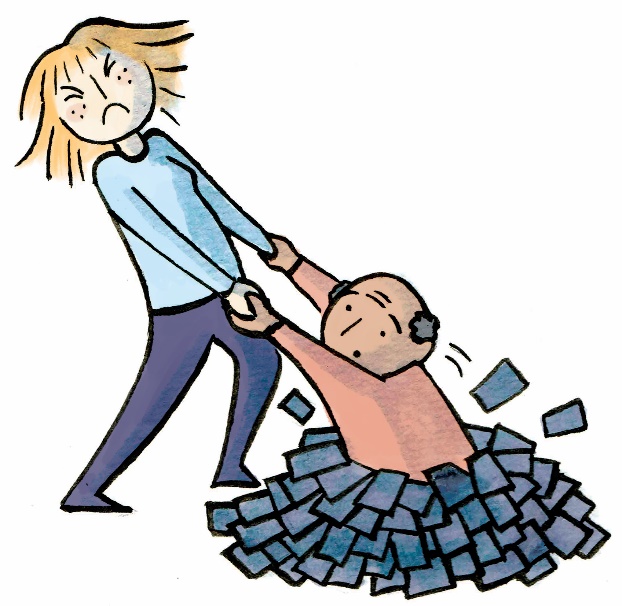 SchuldenSchulden kunnen ontstaan doordat de vaste lasten hoger zijn dan het inkomen, door overbesteding, of door onvoldoende te anticiperen op een lager inkomen. In alle gevallen is het van belang de administratie op orde te krijgen en goed inzicht te krijgen in de inkomsten en uitgaven. Daarnaast moet men nagaan of er recht bestaat op voorzieningen, of dat kan worden bespaard op uitgaven. Daarom begint schuldhulpverlening altijd met een stabilisatiefase.Aandachtspunten voor hulpverlening bij schuldenBij hulpverlening aan mensen met schulden moet men goed onderzoeken hoe dreigend de situatie is:Is de schuld waarvoor hulp wordt gevraagd de enige schuld?Is er met de door de cliënt gewenste betalingsregeling nog genoeg ruimte om rond te komen en een regeling te treffen voor eventuele andere schulden?Dreigen er op korte termijn extra kosten gemaakt te worden? Zie 4.1.2. Kosten van schulden.Heeft een van de schuldeisers een dwangmiddel dat al kan worden ingezet? (Ontbinding van huur/hypotheek, afsluiten van energie, wanbetalersregeling zorgpremie.)Kan de schuldeiser al beslag leggen? Aan de hand van deze vragen moet worden beoordeeld of er nog tijd is voor stabilisatie of dat direct actie nodig is naar schuldeisers.Rekeningen betalen of betwistenVolgens de wet moet direct worden betaald als geen betalingstermijn is afgesproken. Een schuldeiser kan echter niet zomaar beslag leggen op geld of goederen, zie 4.1.3. Beslag. Wanneer niet op tijd wordt betaald, kunnen onder voorwaarden kosten in rekening worden gebracht, zie 4.1.2. Kosten van schulden.Bijkomende kosten zijn alleen verschuldigd als de hoofdsom zelf ook verschuldigd was. Als slechts een deel van de rekening klopt, is het verstandig dat deel te betalen voordat de incasso start. Als op de datum van de aanmaning alleen een deel openstond dat achteraf niet blijkt te zijn verschuldigd, kunnen de bijkomende kosten namelijk ook niet worden geïncasseerd..VerweerWie eist bewijst. Als iemand een rekening betwist, zal de schuldeiser zo nodig bij de rechter moeten bewijzen op basis waarvan, en hoeveel, betaling verschuldigd is. Toch is het verstandig als de schuldenaar moeite doet om de standpunten over en weer te verduidelijken én deskundig advies inwint. De verliezer van de procedure kan worden geconfronteerd met flinke kosten die, ook bij een laag inkomen, moeten worden betaald, zie 4.1.2. Kosten van schulden.Een rekening kan op de volgende gronden worden betwist:Er is geen schuld, bijvoorbeeld doordat er geen geldige overeenkomst tot stand is gekomen of de overeenkomst is ontbonden.De rekening is niet meer verschuldigd. De rekening is bijvoorbeeld al betaald of verrekend. Verrekening kan alleen onder voorwaarden.De rekening is terecht maar nog niet opeisbaar omdat de betaaltermijn nog niet is begonnen, of de tegenpartij de overeenkomst niet geheel is nagekomen en de schuldenaar de betaling daardoor heeft opgeschort.De rekening is verjaard. Over het algemeen verjaren vorderingen tot betaling na 5 jaar. De schuldeiser heeft zijn recht verwerkt om de rekening te innen. Bijvoorbeeld wanneer de schuldeiser een gerechtvaardigd vertrouwen heeft gewekt dat hij geen aanspraak meer zal maken op de vordering. Dit heet rechtsverwerking.Niet kunnen betalenAls de rekening wel klopt maar niet (in één keer) betaald kan worden, kunnen bijkomende kosten worden voorkomen door een betalingsregeling te treffen. Met uitzondering van enkele overheidsorganisaties zijn schuldeisers nooit verplicht om hieraan mee te werken. Wel is het voorgekomen dat een rechter proceskosten voor rekening van de eiser liet. In die gevallen is de eiser gaan procederen terwijl er een redelijk betalingsvoorstel op tafel lag. Gedurende een betalingsregeling is de schuldenaar niet langer in verzuim, maar als een betaling te laat wordt voldaan, vervalt de betalingsregeling en is de hele vordering weer opeisbaar.Kosten van schuldenSchulden lopen snel op als deze niet (tijdig) worden afgelost.VertragingsrenteAls een rekening niet voor een afgesproken datum is betaald, is de schuldenaar in verzuim. Als geen datum is afgesproken, moet de schuldenaar door middel van een betalingsherinnering in gebreke worden gesteld. Vanaf het moment van verzuim wordt vertragingsrente berekend: een bepaald percentage op jaarbasis. De rentepercentages zijn onder andere te vinden op www.schuldinfo.nl.IncassokostenAls aan alle 5 voorwaarden is voldaan, mag de schuldeiser incassokosten in rekening brengen:De hoofdsom is daadwerkelijk verschuldigd.De schuldeiser kan bewijzen dat een schriftelijke aanmaning is verstuurd en ontvangen.In die brief is een betalingstermijn geboden van 14 dagen vanaf de dag na van verzending van de brief.In die brief is gewezen op de hoogte van de kosten die in rekening zullen worden gebracht als de hoofdsom niet binnen de betalingstermijn is betaald.De schuldenaar heeft niet binnen de betalingstermijn het volledige bedrag betaald.Incassokosten zijn een percentage van de hoofdsom met een minimum van € 40. Als de schuldeiser de invordering uit handen heeft gegeven aan een incassobureau of deurwaarder, en de schuldeiser niet btw-plichtig is, mag er btw over de incassokosten in rekening worden gebracht.Incassokosten mogen maar éénmaal per rekening worden opgevoerd en omvatten alle kosten die in rekening mogen worden gebracht voor handelingen buiten de gerechtelijke procedure. Staan meerdere rekeningen open op het moment van aanmanen, dan moeten die worden samengevoegd.Hoofdsom				Hoogte incassokosten*over de eerste € 2500			15% (minimaal € 40)over de volgende € 2500			10%over de volgende € 5000			5%over de volgende € 190.000		1%over het meerdere			0,5% (maximaal totaal € 6.775)*soms verhoogd met btw, zie hierbovenDeurwaarderskostenAls een schuldenaar ook na aanmaning niet vrijwillig betaalt, zal de schuldeiser in de meeste gevallen een procedure moeten starten. Daarbij horen handelingen van een deurwaarder zoals het uitbrengen van een dagvaarding, betekening van het vonnis na uitspraak en eventueel beslaglegging.Deze handelingen worden ambtshandelingen genoemd en vallen niet onder de incassokosten. De verliezer van de procedure kan worden veroordeeld deze kosten te betalen. Iedere ambtshandeling kent een vast tarief, geregeld in het Besluit ambtshandelingen. Zie voor een overzicht: www.kbvg.nl.ProceskostenNaast de kosten van de deurwaarder kan een rechter de verliezende partij veroordelen in de kosten van de advocaat van de winnende partij, kosten van deskundigen, reiskosten en kosten van uittreksels uit registers. Met name de kosten van de advocaat kunnen hoog oplopen maar worden niet één op één vergoed. De maximale vergoeding is afhankelijk van het aantal handelingen in een rechtszaak en het belang van de zaak. Kijk voor uitleg over de maximale vergoeding op: www.rechtspraak.nl en zoek op liquidatietarief. Mensen met een laag inkomen kunnen onder voorwaarden in aanmerking komen voor vergoeding van hun eigen advocaatkosten maar zullen een veroordeling in de kosten van de tegenpartij altijd volledig zelf moeten dragen.
BeslagVoor er beslag mag worden gelegd moet de schuldeiser de schuldenaar voor de rechter dagen. Pas als dat is gebeurd kan er beslag worden gelegd op het inkomen, de bankrekening of bezittingen. Wat mag wel en wat mag niet? Op www.schuldinfo.nl is veel informatie te vinden over beslag.Mogelijke beslagleggersIncassobureaus kunnen geen beslag leggen. Zij mogen dat ook niet beweren. Alleen een gerechtsdeurwaarder kan beslag leggen, en zelfs dan moet de rechtmatigheid van de vordering aan de rechter zijn voorgelegd.VonnisEen schuldeiser kan een schuldenaar dagvaarden als de schuld niet is betaald en er geen regeling is overeengekomen. Als de schuldenaar de schuld erkent is het niet nodig om naar de zitting te gaan. Na de zitting spreekt de rechter een vonnis uit. Pas na het moment dat een deurwaarder een vonnis van de rechter heeft langs gebracht bij de schuldenaar, kan hij overgaan tot beslaglegging. Dat kan zijn: beslag op inkomen, inboedel, banksaldo, auto of ander bezit.Sommige overheidsinstanties, zoals de Belastingdienst, kunnen zelf een dwangbevel uitvaardigen en hoeven dus niet eerst langs de rechter. Het dwangbevel heeft ongeveer dezelfde status als een vonnis. In tegenstelling tot civiele schuldeisers zijn overheidsinstanties soms wel verplicht om een betalingsvoorstel te accepteren. Soms kan een deel van de schuld zelfs worden kwijtgescholden.LoonbeslagDe deurwaarder kan de werkgever of uitkeringsinstantie opdragen om een deel van het loon of de uitkering te storten op de rekening van de deurwaarder.Beslagvrije voetOm te bepalen wat de hoogte zal worden van het loonbeslag, vraagt de deurwaarder om informatie over de inkomsten en uitgaven. Het verstrekken van deze informatie is verplicht. Als de informatie niet wordt aangeleverd stelt de deurwaarder de beslagvrije voet vast op een zeer laag bedrag. Dat betekent meestal dat de deurwaarder meer geld inhoudt dan hij in feite zou mogen. Dat blijft zo totdat de juiste informatie wordt verstrekt aan de deurwaarder.Aan de hand van de informatie die wordt verstrekt over het inkomen, de uitgaven en de gezinssituatie berekent de deurwaarder de beslagvrije voet. Afhankelijk van de gezinssituatie is er een wettelijk vastgestelde beslagvrije voet. Deze is 90% van de toepasselijke bijstandsnorm. Daarnaast kunnen er correcties zijn voor de ziektekosten en de woonlasten. Als dat zo is, wordt de beslagvrije voet (het deel dat behouden mag worden) hoger. Deze correcties worden door de deurwaarder niet altijd meegenomen bij de berekening van het beslag. Ook worden er soms fouten gemaakt met betrekking tot de inhouding van het vakantiegeld. Als er sprake is van loonbeslag, is het verstandig om na te laten rekenen of het beslag klopt. Dit kan een financieel dienstverlener doen door middel van het invullen van de Vtlb-calculator. Vtlb staat voor vrij te laten bedrag. Hiervoor moeten wel de juiste gegevens worden aangeleverd.Wet vereenvoudiging beslagvrije voetDe huidige beslagvrije voet is gebaseerd op veel informatie die de debiteur moet aanleveren. Voor iemand met een hoofd vol problemen is dat vaak ingewikkeld, waardoor de beslagvrije voet vaak te laag wordt vastgesteld. Dat heeft grote gevolgen. Nieuwe schulden ontstaan, de ene schuld wordt vervangen door een andere, met alle extra kosten van dien. Ook de maatschappelijke kosten stijgen daardoor.De Wet vereenvoudiging beslagvrije voet moet hier een eind aan maken. De vereenvoudiging wordt gerealiseerd door zo min mogelijk afhankelijk te zijn van informatie van de debiteur. Aan de hand van informatie uit de Basisregistratie personen en de Polisadministratie kan in de meeste gevallen de beslagvrije voet worden berekend. De nieuwe wet die al in 2017 in het Staatsblad heeft gestaan, wordt echter pas in 2021 ingevoerd.BankbeslagDe deurwaarder kan ook beslag leggen op het saldo van de bankrekeningen. Er geldt dan doorgaans geen beslagvrije voet. De bank maakt het saldo (of een deel, als het saldo hoger is dan de schuld) van dat moment over naar de deurwaarder. Als de schuldenaar in de problemen komt door het bankbeslag, is het aan te raden om informatie in te winnen bij de sociaal raadslieden van het buurtteam of bij Sociaal Juridische Dienstverlening van de Tussenvoorziening. Soms is het namelijk mogelijk om via de rechter een deel van het bankbeslag terug te krijgen. Bijvoorbeeld als vlak na de uitbetaling van het inkomen beslag is gelegd op de bankrekening en er onvoldoende over is om de huur te kunnen betalen.Beslag op inboedelDe deurwaarder kan beslag leggen op de inboedel. Hij maakt een lijst van alle spullen die hij mag verkopen. Dat zijn veruit de meeste spullen, maar niet alles.  Vanaf dat moment mogen de spullen niet meer worden weggehaald of verkocht. Het is strafbaar als dit wel gebeurt. Op het moment dat de deurwaarder de boedel echt wil gaan verkopen, wordt op de voordeur een brief geplakt met de datum en het tijdstip van de openbare verkoop.Beslag op de inboedel wordt ook wel gebruikt als pressiemiddel om de schuldenaar te motiveren om toch nog te betalen of een aflossingsregeling te treffen.BeslagverbodenAls een schuldeiser eenmaal een executoriale titel heeft ( vonnis heeft gehaald bij de rechter), kan hij beslag leggen. Het gehele vermogen van de schuldenaar is in beginsel vatbaar voor beslag. Maar op sommige inkomstenbronnen mag niet, of alleen door bijzondere schuldeisers, beslag worden gelegd. Bijvoorbeeld:bijzondere bijstand, waaronder de individuele inkomenstoeslag en de individuele studietoeslag, hier kan geen beslag op worden gelegd,huurtoeslag, alleen de verhuurder kan beslag leggen voor een huurschuld,kinderbijslag, alleen voor verhaal van uitkering voor levensonderhoud van kind,zorgtoeslag, alleen de zorgverzekeraar kan beslag leggen voor een premieachterstand basisverzekering,onkostenvergoeding ambtenaren,studiefinanciering,tegemoetkoming onderwijsbijdrage en schoolkosten,overlijdensuitkering ANW,extra verhoging vanwege hulpbehoevendheid Wajong, WAO, WIA,tegemoetkoming chronisch zieken en gehandicapten,extra tegemoetkoming AOW en ANW.Wanneer iemand het niet eens is met een beslag, bijvoorbeeld omdat geen beslag gelegd had mogen worden, een beslagverbod van toepassing is of als er sprake is van misbruik van recht, kan een executiegeschil aanhangig worden gemaakt bij de rechter. Neem hiervoor contact op met het Juridisch Loket.VerrekeningAls iemand een schuld heeft bij een instantie of bedrijf waar ook een tegoed staat, mag de schuld, na kennisgeving, worden verrekend met het tegoed. Veel voorkomende gevallen zijn bijvoorbeeld de uitkeringsinstantie die een vordering heeft en dit verrekent met de lopende uitkering en de Belastingdienst die een teveel uitbetaalde toeslag verrekent met lopende toeslagen.Beslagvrije voet van toepassingOok bij verrekening is de beslagvrije voet van toepassing. Er moet doorgaans wel om worden gevraagd. Het is belangrijk dat meteen actie wordt ondernomen als verrekening plaatsvindt. Als een verrekening namelijk wordt aangepast aan de beslagvrije voet, gebeurt dit doorgaans niet met terugwerkende kracht. Als de werkgever of uitkeringsinstantie verrekent, kan men per brief vragen om de beslagvrije voet toe te passen. Daarvoor moeten de volgende gegevens worden meegestuurd:inkomensspecificatie van alle inkomsten, ook van eventuele huisgenoten,huurspecificatie (brief over de huurverhoging),polisblad zorgverzekering,bewijs van de hoogte van de huur- en zorgtoeslag.Als de Belastingdienst toeslagen verrekent, kan het formulier Verzoek berekening van de beslagvrije voet worden ingevuld en opgestuurd. Dit formulier is te vinden op www.belastingdienst.nl.  Schuldeisers met een bijzondere positieSommige schuldenaren verkeren in de veronderstelling dat je van een kale kip niet kunt plukken. Toch zijn er schuldeisers die drukmiddelen kunnen inzetten om hun vordering (sneller) te innen.Een hypotheekverstrekker of verhuurder kan bij een betalingsachterstand dreigen met ontbinding van de overeenkomst en ontruiming.Energiemaatschappijen kunnen (onder voorwaarden) een huishouden afsluiten van energie en de kosten hiervan doorberekenen.Verzekeringen kunnen bij een premieachterstand de dekking opschorten.Zorgverzekeringen kunnen niet alleen de aanvullende dekking beëindigen maar kunnen een verzekerde ook aanmelden bij het CAK voor de regeling wanbetalers. De hogere bestuursrechtelijke premie wordt door het CAK op het inkomen ingehouden, is dit niet mogelijk dan verloopt de betaling via een acceptgiro aan het CJIB. Zie 4.1.6 voor meer informatieHet CJIB kan uiteindelijk gijzelen als een boete onbetaald blijft.De Belastingdienst kan de toeslagen en de inkomstenbelasting verrekenen, er beslag op leggen, de zorgtoeslag omleiden in het kader van de wanbetalersregeling, en dergelijke. Voor meer informatie over de Belastingdienst als schuldeiser en hoe te handelen bij bijvoorbeeld verrekening en beslag, zie 3.2 Toeslagen. De uitkeringsinstantie kan een schuld bij deze instantie verrekenen op de lopende uitkering.WanbetalersregelingDe wanbetalersregeling bestaat uit allerlei maatregelen om het niet betalen van de zorgpremie tegen te gaan. Er zijn 4 fasen:Fase 1: 2 maanden premieachterstand Bij een premieachterstand van 2 maanden premieachterstand van twee maanden biedt de zorgverzekeraar binnen 10 werkdagen een betalingsregeling aan om de achterstand in te lopen. Onderdeel van de regeling is een machtiging tot automatische incasso van toekomstige termijnen.
Wanneer de verzekeringnemer ook premie moet betalen voor medeverzekerden, doet de verzekeraar een splitsingsvoorstel: de medeverzekerden ontvangen dan een eigen polis en moeten zelf de premie betalen.  Fase 2: 4 maanden premieachterstandAls de verzekeringnemer niet ingaat op het aanbod en de achterstand oploopt tot 4 maanden, geeft de zorgverzekeraar een waarschuwing en wijst daarbij op de gevolgen bij een achterstand van 6 maanden (zie volgende fase).Fase 3: 6 maanden premieachterstandWanneer een premieachterstand van 6 maanden is ontstaan, meldt de zorgverzekeraar de verzekeringnemer aan bij het CAK (voorheen Zorginstituut Nederland). Vanaf dat moment is de verzekeringnemer geen premie meer verschuldigd aan de verzekeraar, maar moet hij een bestuursrechtelijke premie aan het CAK betalen, de verzekeringsnemer blijft wel verzekerd bij de zorgverzekeraar (basisverzekering). Deze premie bedraagt in 2019 € 138,50 per maand. Het CAK int de premie door deze door de werkgever of uitkeringsinstantie in te laten houden op het loon of de uitkering (bronheffing). Wanneer bronheffing niet mogelijk is zal het CAK de invordering overdragen aan het CJIB. De Belastingdienst betaalt de zorgtoeslag aan het CJIB. Het CJIB stuurt voor de resterende bestuursrechtelijke premie acceptgiro's. Wanneer deze niet worden betaald zal de deurwaarder uiteindelijk een dwangbevel betekenen en ten uitvoer leggen (loonbeslag enzovoort).Wanneer de bestuursrechtelijke premie aan het CAK wordt betaald, worden de schulden bij de zorgverzekeraar niet afbetaald. Met de zorgverzekeraar moeten aparte afspraken worden gemaakt over het inlossen van de schulden. Fase 4: premieachterstand voldaan of schuldregelingAls de wanbetaler de schuld (premie, eigen risico en kosten) aan de zorgverzekeraar heeft voldaan, meldt de zorgverzekeraar dit bij het CAK. Vanaf dat moment is de verzekeringnemer geen bestuursrechtelijke premie meer verschuldigd. In het vervolg dient hij de nominale premie weer aan de verzekeraar te betalen. Hetzelfde geldt indien er sprake is van:treffen van een betalingsregeling met de zorgverzekeraar,sluiten van een stabilisatieovereenkomst,totstandkoming van een minnelijke schuldregeling,toelating tot de Wsnp.Bij het treffen van een betalingsregeling vindt in de praktijk niet altijd een afmelding plaats bij het CAK. Art. 18d  Zorgverzekeringswet Art. 18d Zorgverzekeringswet bepaalt echter dat geen bestuursrechtelijke premie meer verschuldigd is met ingang van de eerste dag van de maand volgend op de maand waarin de betalingsregeling is getroffen. Heeft de zorgverzekeraar betrokkene niet afgemeld dan moet dit met terugwerkende kracht alsnog gebeuren. Gemeenten kunnen speciale afspraken maken met zorgverzekeraars waardoor bijstandsgerechtigden versneld kunnen uitstromen.SchuldhulpverleningMet schulden is het nog moeilijker dan normaal om rond te komen van de maandelijkse inkomsten. Er zijn betalingsregelingen afgesproken, de vaste lasten moeten worden betaald, er komen deurwaarders aan de deur, de spanning loopt op. Het lijkt onmogelijk om uit de schulden te komen: dan is het tijd om hulp te zoeken.In principe komt iedereen die in de gemeente Utrecht woont en financiële problemen heeft in aanmerking voor schuldhulpverlening. Een schuldhulpverlener onderzoekt de situatie. De schulden worden op een rijtje gezet. Verder wordt gekeken naar hoe de schulden zijn ontstaan en hoe in de toekomst het ontstaan van nieuwe schulden kan worden voorkomen. Denk hierbij aan het volgende:advies bij het aanvragen van uitstel van betaling,onderzoek of een schuldregeling (nog) mogelijk is,informatie en advies bij het aanvragen van voorzieningen,hulp bij het opstellen van een budgetplan.Als het niet meer mogelijk is om betalingsregelingen te treffen met de schuldeisers kan een schuldhulpverleningsinstantie bemiddelen tussen schuldenaar en schuldeisers om een schuldregeling op te zetten. Er zijn 2 soorten regelingen:De minnelijke regeling: hierbij worden afspraken gemaakt met de schuldeisers om een gedeelte van de schulden terug te betalen. De schuldeisers krijgen een betalingsvoorstel waarbij een deel van de schuld wordt betaald tegen finale kwijting. De schuldeisers moeten beslissen of zij hiermee akkoord kunnen gaan. Gedurende 3 jaar wordt zoveel mogelijk afgelost aan de schuldeisers. Als aan alle voorwaarden is voldaan wordt het restant van de schulden kwijtgescholden.Wet schuldsanering natuurlijke personen (Wsnp): als het niet lukt om een minnelijk traject af te spreken omdat een of meerdere schuldeisers niet akkoord gaan met het minnelijke voorstel, kan er een verzoek worden ingediend voor toelating tot de Wsnp. De rechter bepaalt of iemand hiervoor in aanmerking komt. Dit traject duurt in de regel 3 jaar. Er kan pas een Wsnp worden aangevraagd nadat een minnelijk traject is geprobeerd.Minnelijke schuldsanering natuurlijke personen (Msnp)Dit houdt het volgende in:Bij de schuldeisers wordt de hoogte van de schulden opgevraagd.Op basis van de door de schuldenaar aangeleverde gegevens, wordt het Vrij te laten bedrag (Vtlb) berekend. Dit is het bedrag dat maandelijks nodig is om van rond te komen. Alles boven het Vtlb wordt 3 jaar lang gereserveerd voor de aflossing van de schulden. Dit is de afloscapaciteit.Op basis van de afloscapaciteit wordt uitgerekend hoeveel er aan iedere schuldeiser kan worden terugbetaald in 3 jaar. Dit wordt aan de schuldeisers voorgesteld.De schuldeisers beslissen of zij wel of niet akkoord gaan. Als alle schuldeisers akkoord gaan, is er sprake van een schuldregeling en gaan de 3 jaar in. Als een of meerdere schuldeisers niet akkoord gaan en een dwangakkoord-procedure geen uitkomst biedt, komt de Wsnp in beeld. Meer informatie over de minnelijke regeling is te vinden op www.nvvk.eu. Wettelijke schuldsanering natuurlijke personenAls een minnelijke regeling mislukt, kan een verzoek worden ingediend om toelating tot de Wsnp. Dit houdt onder meer het volgende in:Er wordt een verzoekschrift opgesteld om toelating tot de Wsnp.Er komt een zitting bij de rechtbank waarin de rechter beoordeelt of het Wsnp-verzoek wordt toegewezen. De rechter kan het verzoek dus ook afwijzen.Als de rechter het verzoek toewijst, wordt een Wsnp-bewindvoerder toegewezen.De bewindvoerder informeert de schuldeisers.De bewindvoerder gaat op huisbezoek en bepaalt wat er allemaal tot de boedel behoort.De bewindvoerder opent een zogeheten boedelrekening.De bewindvoerder berekent de hoogte van het bedrag dat mag worden behouden voor vaste lasten en levensonderhoud. De rechtbank stelt dit bedrag vervolgens vast.De eerste 13 maanden stelt de rechtbank een postblokkade in. Dit betekent dat alle post eerst naar de bewindvoerder gaat.Als aan alle verplichtingen van de Wsnp is voldaan, wordt de Wsnp na 3 jaar beëindigd met een schone lei. Dit betekent dat het restant van de schulden niet langer kan worden opgeëist door de schuldeisers.Als een Wsnp-traject wordt afgebroken, kan pas na 10 jaar een nieuw verzoek tot toelating toegekend worden.Meer informatie over de Wsnp is te vinden op www.bureauwsnp.nl.Schuldhulpverlening in de gemeente UtrechtDe Wet gemeentelijke schuldhulpverlening stelt kaders waarbinnen iedere gemeente integrale schulddienstverlening moet organiseren. In Utrecht zijn 3 organisaties betrokken bij schulddienstverlening; het buurtteam, Werk en Inkomen en Stadsgeldbeheer.Buurtteam en schulddienstverlening in de gemeente UtrechtHet buurtteam vormt de toegangspoort tot alle schulddienstverlening in Utrecht, met uitzondering van enkele specifieke doelgroepen (zie hierna onder Stadsgeldbeheer). Op grond van de Wet gemeentelijke schuldhulpverlening moet binnen 4 weken na een melding een intake plaatsvinden waarin de hulpvraag wordt vastgesteld. In spoedeisende gevallen (bijvoorbeeld bij ontruiming of afsluiting van energie) is deze termijn 3 dagen. Binnen 8 weken na de melding moet een schriftelijke beslissing zijn genomen over toegang tot enige vorm van schulddienstverlening. Als gegevens ontbreken mag die termijn één keer worden verlengd. Een verlenging van 2 weken wordt over het algemeen redelijk geacht. Tegen de beslissing is bezwaar mogelijk.AanbodBuurtteam Na de melding ondersteunt het buurtteam bij het stabiliseren van de financiële situatie:het buurtteam biedt budgetadvies en leert mensen met geld omgaan,het team Informatie en Advies van U Centraal biedt vanuit de buurtteams:sociaal raadsliedenwerk (sociaal juridische dienstverlening): voor onder meer een inkomens- of voorzieningencheck, het betwisten van een schuld, of het narekenen van de beslagvrije voet,sorteergroepen: leren de persoonlijke administratie op orde te houden,de cursus Grip op financiën: leren inzicht te krijgen in inkomsten en uitgaven,hulp van een vrijwilliger thuis. Voor meer informatie over de buurtteams zie www.buurtteamsutrecht.nl.Werk en Inkomen (WenI) WenI biedt verdergaande hulp en schuldsanering:Voorlichting.Budgetbeheer: het beheer van inkomsten en uitgaven wordt overgedragen aan de gemeente. De gemeente ontvangt het inkomen en betaalt de vaste lasten. Afhankelijk van de gekozen vorm ontvangt de betrokkene het restant van zijn inkomen of leefgeld.Minnelijk traject. Het minnelijk traject kent 2 vormen:Saneringskrediet. De gemeente verstrekt een lening waarmee alle schulden in een keer worden afgekocht. De lening bij de gemeente wordt in 3 jaar afbetaald. Schuldbemiddeling. Maandelijks wordt het inkomen boven het Vrij te laten bedrag (Vtlb) gereserveerd voor aflossing van de schuld. Wettelijk traject (Wsnp).Stadsgeldbeheer en schuldhulpverleningNaast de gemeente Utrecht biedt ook Stadsgeldbeheer (SGB) hulp bij inkomensbeheer en schuldhulpverlening. SGB is een onderdeel van Stichting de Tussenvoorziening. De Tussenvoorziening biedt opvang en begeleiding aan mensen die in een kwetsbare levenssituatie verkeren. Het gaat daarbij vaak om dak- en thuislozen, mensen die dakloos zijn geweest en mensen die dakloos dreigen te worden. Na aanmelding bij SGB wordt een aanmeldgesprek gepland waarin de financiële situatie wordt besproken. Als de betrokkene behoort tot de doelgroep van SGB komt hij op de wachtlijst. Als hij aan de beurt is volgt een intakegesprek en wordt een vaste consulent toegewezen. Om inkomensbeheer mogelijk te maken wordt een bankrekening geopend op naam van SGB. Daar komen alle inkomsten binnen en worden de vaste lasten betaald. SGB voert zowel een minnelijk, als een wettelijk (Wsnp) schuldentraject uit. Kijk op de site van de Tussenvoorziening voor meer informatie over Stadsgeldbeheer, www.tussenvoorziening.nl.  Sociaal Juridische Dienstverlening (SJD) Bij de SJD (net als Stadsgeldbeheer een onderdeel van de Tussenvoorziening) kan men terecht met allerlei vragen en problemen. Medewerkers bieden sociaal juridisch advies en ondersteuning aan cliënten van de Tussenvoorziening, Abrona, Altrecht, Lister, Leger des Heils en andere organisaties die vallen onder de aanvullende zorg.
De (vrijwillige) medewerkers kunnen helpen met vragen of problemen op diverse gebieden, zoals uitkeringen, belastingen en toeslagen, wonen, schulden, gemeentelijke regelingen en bezwaar- en verzoekschriften. Soms verwijzen zij door naar andere instellingen. Als het nodig is begeleiden zij de cliënt daarbij. Er is geen wachtlijst, er wordt altijd tijd genomen voor de cliënt. Een afspraak maken kan telefonisch of per mail: 030 275 96 45 of infoSJD@tussenvoorziening.nlinfoSJD@tussenvoorziening.nl.Bewind, curatele en mentorschapSoms zijn volwassenen niet (meer) in staat om zelfstandig beslissingen te nemen. Dit kan bijvoorbeeld komen door een psychiatrische aandoening of een verstandelijke beperking. Er wordt iemand anders aangesteld om hun zaken te regelen. Dit wordt onder toezicht stellen genoemd. Er zijn 3 vormen van toezicht:beschermingsbewind,curatele,mentorschap.BeschermingsbewindEr zijn 2 type bewindvoerders: naast de Wsnp-bewindvoerder, is er de beschermingsbewindvoerder. Beschermingsbewind heeft betrekking op het vermogen. Als iemand niet in staat is om verantwoord met zijn financiën om te gaan, kan de keuze worden gemaakt om geld en goederen onder bewind te laten stellen. Ook is beperkt bewind mogelijk over een deel van het vermogen. Iemand die onder bewind staat is nog wel handelingsbekwaam. Een bewindvoerder heeft de verantwoording over de financiële en praktische kant van het vermogen. Dit betekent dat hij belastingaangifte kan doen, huurtoeslag aanvragen of kwijtschelding van belasting vragen. De bewindvoerder legt jaarlijks verantwoording af bij de rechter. De aanvraag voor een bewindvoerder gaat via de kantonrechter, er is geen advocaat bij nodig.  De bewindvoerder kan een persoon zijn maar ook een instelling. Degene die het bewind aanvraagt, mag zelf aangeven wie de bewindvoerder moet worden. Voor de diensten van een bewindvoerder moet worden betaald. Beëindiging van de bewindvoering gaat ook via de kantonrechter.CurateleDe meest vergaande vorm van toezicht is curatele. Wanneer iemand onder curatele staat is hij automatisch handelingsonbekwaam en mag hij geen rechtshandelingen meer aangaan. Dit betekent dat vrijwel geen enkele beslissing op financieel of persoonlijk gebied zelfstandig kan worden genomen. Er is bijna altijd toestemming nodig van de curator. Onder curatelestelling is alleen mogelijk als de aandoening waaraan iemand lijdt van blijvende aard is. De aanvraag van curatele moet dan ook worden ondersteund met een medische verklaring. De aanvraag gaat via de kantonrechter en moet gedaan worden door de betrokkene zelf, diens partner, een familielid tot in de vierde graad, of de officier van justitie. Er is geen advocaat bij nodig. De curator is altijd een natuurlijk persoon, geen instelling of organisatie. De ondercuratelestelling wordt bekendgemaakt in de Staatscourant en geregistreerd in het openbare curateleregister.Voor de diensten van een curator moet worden betaald. Beëindiging van de curatele gaat ook via de kantonrechter.MentorschapMentorschap gaat over persoonlijke (immateriële) zaken. Als het moeite kost om beslissingen te nemen of keuzes te maken, kan de hulp van een mentor worden ingeroepen. Een mentor helpt met het nemen van beslissingen op allerlei gebieden, bijvoorbeeld omtrent het dagelijkse huishouden of op het gebied van verzorging, verpleging, medische behandeling of woonruimte. De mentor wijst de weg maar neemt niet de beslissing, tenzij het echt niet anders kan. Vaak gaat mentorschap samen met bewindvoering. De mentor en de bewindvoerder zijn dan een en dezelfde persoon. De aanvraag voor een mentor gaat via de kantonrechter. Er is geen advocaat bij nodig. Een mentor is altijd een natuurlijk persoon, geen instelling of organisatie. De mentor kan zelf worden gekozen. Voor de diensten van een mentor moet worden betaald. Beëindiging van het mentorschap gaat ook via de kantonrechter.Meer informatie van bewind, curatele en mentorschap is te vinden op www.rijksoverheid.nl.Vaste lasten, verzekeringen en detentieVaste lastenVaste lasten zijn de terugkerende kosten waarmee elk huishouden te maken heeft: huur, energiekosten, verzekeringen, telefoonkosten en abonnementen. Veel vaste lasten worden maandelijks betaald, andere jaarlijks, per kwartaal of per 2 maanden. De vaste lasten en de hoogte van de vaste lasten verschillen per huishouden.
Gas, elektriciteit en waterIn Nederland kan iedereen zelf zijn leveranciers voor gas en elektriciteit kiezen. Een uitzondering hierop zijn mensen die stadsverwarming hebben. Zij kunnen niet kiezen voor een andere warmteleverancier, wel voor een andere elektriciteitsleverancier. De energiebedrijven bestaan uit een leveringsbedrijf en een netwerkbedrijf. Eneco, Essent en Nuon zijn grote energieleveranciers, www.energieleveranciers.nl.  Daarnaast zijn er netbeheerders, zoals Stedin, Liander en Enexis. Bij aanmelding kan de energieleverancier een waarborgsom vragen (vaak bij vermoeden van betalingsrisico). De hoogte van de borg verschilt per energieleverancier. De hoogte van het termijnbedrag (de maandelijkse rekening) is afhankelijk van wat de energieleverancier levert. Zijn de stookkosten bij de huur inbegrepen, dan gebruikt men alleen gas voor het koken en warm water en zal de rekening lager zijn dan wanneer er ook een cv-ketel in huis is. Soms hebben mensen 2 elektriciteitsmeters: een voor overdag en een voor het nacht- en weekendtarief. Het maandelijkse termijnbedrag is een voorschotnota: eenmaal per jaar moeten de meterstanden worden doorgegeven waarna men de jaarafrekening ontvangt. Hierop staat of er moet worden bijbetaald of dat men geld terugkrijgt, en wat het nieuwe termijnbedrag is voor het komende jaar. Om bijbetalen te voorkomen, kan het maandelijkse termijnbedrag opgehoogd worden, neem hiervoor contact op met de energieleverancier. Water wordt geleverd door het Waterleidingbedrijf Vitens Midden Nederland, www.vitens.nl.  Net als bij de energierekening wordt gewerkt met voorschotnota’s per maand of per kwartaal. Een keer per jaar moet de watermeterstand worden opgenomen om het feitelijke verbruik vast te stellen. De verbruikte kubieke meters water worden samen met een bedrag voor vastrecht in rekening gebracht.Telefoon, internet en televisieAlles-in-1-pakketten met een combinatie van vaste telefoonlijn, internet en televisie zijn steeds gebruikelijker geworden. Er zijn veel verschillende aanbieders met eigen pakketten en tarieven, dus vergelijken loont.Afvalstoffenheffing en rioolheffingDeze gemeentelijke belastingen worden geïnd door de BghU (Belastingsamenwerking gemeenten en hoogheemraadschap Utrecht). De afvalstoffenheffing is een vast bedrag per jaar ter compensatie van de kosten voor het ophalen en verwerken van het huishoudelijk afval. De heffing komt voor rekening van de gebruiker van de woning. Voor een meerpersoonshuishouden geldt een hoger tarief dan voor een eenpersoonshuishouden. Rioolheffing is een jaarlijkse belasting voor het beheer van het riool en wordt opgelegd aan woningeigenaren. Bij een minimuminkomen is voor beide belastingen kwijtschelding mogelijk, zie 3.1.4. Kwijtschelding lokale belastingen.Watersysteemheffing en zuiveringsheffingBeide waterschapsbelastingen worden geïnd door de BghU. De watersysteemheffing is een jaarlijkse belasting voor het beheer van het waternet en wordt opgelegd aan de gebruiker van een woning. De zuiveringsheffing is een jaarlijkse belasting voor het zuiveren van het afvalwater en het schoonhouden van het oppervlaktewater en komt voor rekening van de gebruiker van een woonruimte. Bij een minimuminkomen is voor beide belastingen kwijtschelding mogelijk, zie 3.1.4. Kwijtschelding lokale belastingen.Vaste lasten die niet iedereen heeftBij het opstellen van een financieel overzicht kunnen nog andere posten van toepassing zijn. Autobezitters hebben de volgende vaste lasten: motorrijtuigenbelasting, autoverzekering, jaarlijkse apk-keuring, afschrijving. Het Nibud geeft informatie over de hoogte van deze kosten. Hondenbelasting is een gemeentelijke belasting. De heffing verloopt via BghU (zie www.bghu.nl). Mensen met een minimuminkomen en weinig of geen vermogen kunnen kwijtschelding vragen, zie 3.1.4. Kwijtschelding lokale belastingen.
Wie lid is van een vereniging of club moet contributie betalen, net als het abonnementsgeld voor een krant of tijdschrift. De betaling kan jaarlijks, per kwartaal of per maand verschuldigd zijn. Soms doen mensen mee aan verschillende loterijen en besteden daar een behoorlijk maandbedrag aan. Loterijen moeten schriftelijk worden opgezegd.VerzekeringenEr zijn veel verschillende verzekeringen. Enkele zijn verplicht, andere zijn niet verplicht maar wel sterk aan te raden. De basiszorgverzekering (Zvw) is verplicht voor iedereen die in Nederland woont of werkt. Eigenaren van een woning waar een hypotheek op rust, moeten een opstalverzekering (woonhuisverzekering) afsluiten en eigenaren van een auto, motor of brommer moeten een Wam-verzekering (Wettelijke aansprakelijkheid motorrijtuigen) hebben. Een aansprakelijkheidsverzekering particulieren is een belangrijke verzekering. Het is niet verplicht maar wel erg verstandig om deze verzekering af te sluiten. Een inboedelverzekering biedt dekking tegen schade aan de inboedel in een woning.  AlgemeenHet is verstandig om het verzekerde risico tegen de premie af te wegen. Een rechtsbijstandverzekering dekt bijvoorbeeld het risico van hoge juridische kosten, maar het risico op deze kosten is voor de meeste mensen niet zo groot. Bovendien komen mensen met een laag inkomen vaak in aanmerking komen voor een toegevoegde advocaat, waarvoor zij een inkomensafhankelijke eigen bijdrage betalen. 
Informatie over verzekeren is te vinden bij het Nationaal Instituut voor Budgetvoorlichting (Nibud). Op www.nibud.nl, (zoek op verzekeren)erzekeren, staat algemene informatie over verzekeren en een overzicht van alle noodzakelijke verzekeringen met bijbehorende gemiddelde prijzen. De site www.vanatotzekerheid.nl  van het Verbond van Verzekeraars geeft uitleg en tips over het afsluiten, wijzigen en opzeggen van een verzekering. Voor alle verzekeringen geldt dat er grote prijsverschillen zijn tussen de maatschappijen. Vergelijken van premies en voorwaarden loont de moeite. Zie www.independer.nl  of www.geld.nl. Opzeggen is mogelijk als de verzekeringsmaatschappij de premie verhoogt of bij wijzigingen in de samenstelling van het huishouden. Soms is het voordeliger om alle verzekeringen af te sluiten bij één maatschappij.Aansprakelijkheidsverzekering voor particulieren (AVP)Een AVP verzekert voor schade die men heeft toegebracht aan anderen. Dit geldt voor alle leden van een huishouden. Onder schade verstaan we in dit geval lichamelijk letsel of materiële schade. Bijvoorbeeld een kind dat voetbalt en een bal door een winkelruit schopt. De ouders moeten een nieuwe winkelruit betalen en alle bijkomende kosten. De AVP kent een polis voor gezinnen en voor alleenstaanden. Ook schade veroorzaakt door huisdieren is over het algemeen meeverzekerd.  InboedelverzekeringEen inboedelverzekering biedt dekking tegen schade aan de inboedel in een woning. Tot de inboedel behoren alle meubelen maar ook apparatuur zoals een computer, televisie en witgoed. De schade kan worden veroorzaakt door storm, brand, diefstal en inbraak. Er zijn diverse soorten inboedelverzekeringen, van een beperkte dekking tot een zeer uitgebreide dekking. Hoe ruimer de dekking, hoe hoger de jaarlijkse premie. Een gewone standaard inboedel voor een gezin is ongeveer € 45.000 waard. Hoe hoger het eigen risico is, hoe lager de premie wordt. In grote steden zoals Utrecht is er vaak een lagere dekking dan in kleinere steden. Dat uit zich bijvoorbeeld in een hoger eigen risico bij inbraak en een lagere vergoeding voor audiovisuele en computerapparatuur. Als de waarde van de inboedel hoger is dan het bedrag waarvoor de verzekering is afgesloten, is er sprake van onderverzekering. Er wordt dan bij schade slechts een gedeelte van de werkelijke schade uitgekeerd. Bij oververzekering is de waarde van de inboedel lager dan het bedrag waarvoor de verzekering is afgesloten. Bij schade wordt niet meer uitgekeerd dan de werkelijke waarde van de inboedel, ook al is er premie betaald voor een hoger verzekerd bedrag. Het is dus van belang om te zorgen voor een goede schatting van de werkelijke waarde van de inboedel. Dit kan onder andere door standaard inventarisatie formulieren die verzekeringsmaatschappijen hebben.ReisverzekeringEen reisverzekering wordt afgesloten om de kosten te dekken als reisbagage wordt gestolen of als er ziektekosten zijn. Deze laatste kosten worden ook vaak vergoed door de zorgverzekering. De basispolis vergoedt alle noodzakelijke ziektekosten die in het buitenland worden gemaakt en die vallen onder de basisverzekering. Maar let op: de verzekeraar betaalt niet meer dan wat eenzelfde behandeling kost in Nederland. Is deze zorg bij de buitenlandse arts duurder? Dan komt de meerprijs voor eigen rekening. Tenzij een aanvullende zorgverzekering is afgesloten die de zorgkosten in het buitenland volledig vergoedt of een reisverzekering met medische dekking die de vergoeding aanvult. Kijk daarnaast of de verzekering ook extra services dekt, zoals vervoer naar huis (repatriëring) als de situatie daarom vraagt.  Begrafenis- of uitvaartverzekering.Er bestaan verschillende soorten uitvaartverzekeringen: de natura uitvaartverzekering, de kapitaal uitvaartverzekering en een combinatie uitvaartverzekering. Een natura uitvaartverzekering dekt een aantal standaarddiensten, zoals de uitvaartondernemer, de kist, bloemen en volgauto’s. De uitvaart wordt verzorgd door de uitvaartondernemer. De kapitaal uitverzekering keert een bedrag uit als de verzekerde overlijdt. Met dit bedrag kunnen de nabestaanden de uitvaart zelf regelen. Daarvoor kunnen zij ook naar eigen keuze een uitvaartondernemer inschakelen. Een gemiddelde begrafenis in Nederland kost ongeveer € 8.000 á € 10.000. Natuurlijk hangt dit bedrag af van persoonlijke wensen. Begraven in het land van herkomst kan ook vergoed worden, maar de verzekeringspremie is dan hoger. De hoogte van de premie is ook afhankelijk van de leeftijd waarop men de verzekering afsluit. Hoe ouder men is, hoe hoger de premie. Het afsluiten van een uitvaartverzekering is verstandig als er niet voldoende geld is voor de uitvaart. Als iemand voldoende spaargeld heeft, kan de uitvaart daaruit worden betaald..DetentieDetentie voor korte of langere tijd kan de financiën ingrijpend overhoop halen.
Aanvang detentie Geef binnen een week aan de uitkeringsinstantie of de werkgever door per welke datum de detentie is begonnen. Eventueel kan hiervoor de hulp worden ingeschakeld van een medewerker van de penitentiaire inrichting (PI). Stuur een brief met eventueel het detentiebewijs naar de zorgverzekeraar. De zorgverzekering hoeft ook niet te worden betaald, omdat het ministerie van Justitie de zorg voor de gedetineerde betaalt.Inkomsten UWV en SVB-uitkeringen: na één maand detentie stopt het recht op uitkering. Na de detentie wordt de uitkering weer opgestart, indien het ontslagbewijs is ontvangen.Participatiewet (bijstandsuitkering van de gemeente): geen recht meer per datum aanvang detentie. Na detentie melden bij de gemeente met het ontslagbewijs.Loon: de werkgever is niet gehouden het loon door te betalen omdat de werknemer niet werkt. Een werkgever kan een werknemer ontslaan via de gewone ontslagprocedure. Als het strafbare feit iets met het werk te maken heeft, kan ontslag op staande voet worden gegeven. Huurtoeslag: loopt maximaal één jaar door tijdens detentie.Zorgtoeslag: er is geen recht op zorgtoeslag vanaf de ingangsdatum van de detentie. De Belastingdienst betaalt de toeslag echter wel door. De betrokkene moet zelf de toeslag stopzetten en weer starten. Kindgebonden budget: loopt door zolang de kinderbijslag doorloopt.Kinderbijslag: als het gezin in stand blijft, bijvoorbeeld doordat een familielid de kinderen tijdelijk verzorgt, loopt de kinderbijslag gewoon door.Uitgaven In principe lopen de uitgaven voor de woning gewoon door. Wel kan aan de energiebedrijven verzocht worden om geen voorschot voor verbruik te vragen. Abonnementen kunnen zoveel mogelijk worden opgezegd.Woning behouden Korter dan 6 maanden: De gedetineerde vraagt met een medewerker van de PI bijzondere bijstand aan voor doorbetaling van zijn vaste lasten. Als er spaargeld is, kan dat worden ingezet om andere vaste uitgaven zoals TV of internet van te betalen. Let op: als het om boete vervangende hechtenis gaat, kan geen bijzondere bijstand worden verstrekt. De gemeente zou dan immers indirect meebetalen aan schulden. Ook als minder dan één jaar geleden bijzondere bijstand is ontvangen voor dit doel, wordt de aanvraag afgewezen.  Langer dan 6 maanden: Er is geen recht op bijzondere bijstand voor doorbetaling van vaste lasten als de cliënt meer dan 6 maanden vast zit. Tenzij er veel spaargeld is of iemand anders de huur wil of kan betalen, is het raadzaam dat de gedetineerde de huur van zijn woning en alle aanverwante contracten en abonnementen opzegt.Einde detentieUitkeringsinstantie ontslagbewijs toesturen.Zorgverzekeraar ontslagbewijs toesturen.Zorgtoeslag aanvragen.Eventueel het energiebedrijf verzoeken om het normale termijnbedrag weer in rekening te brengen.Gedetineerd in het buitenland? Neem contact op met Bureau Buitenland van de Reclassering, zij zetten zich in voor Nederlanders die vastzitten in een buitenlandse gevangenis. Voor meer info zie www.reclassering.nl. Zoek op bureau buitenland.Zorg5.1.	Het Nederlandse zorgstelsel					625.2.	Zorgverzekeringswet (Zvw)					625.3.	Wet langdurige zorg (Wlz)						645.4.	Wet maatschappelijke ondersteuning (Wmo)			655.5.	Jeugdwet							665.6.	De zorg betalen							675.7.	Zorg voor ongedocumenteerden					685.8.	Vervoersvoorzieningen						68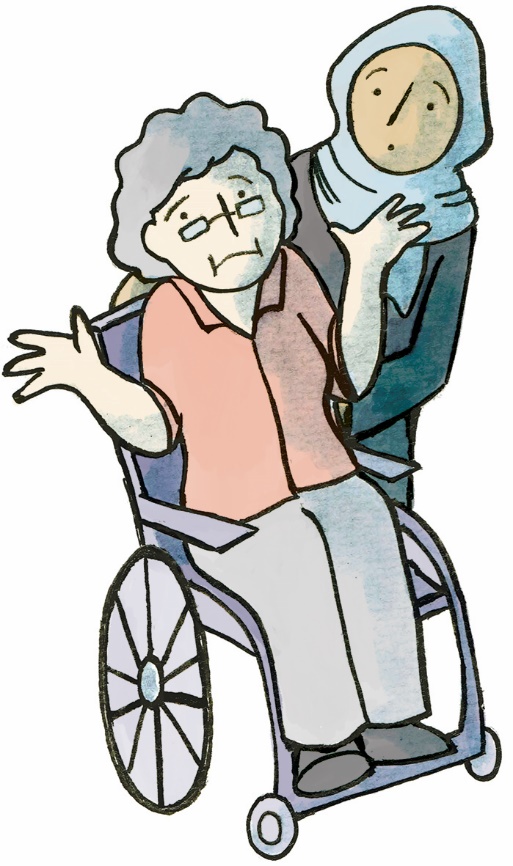  Het Nederlandse zorgstelselDe zorg in Nederland is grotendeels in 4 wetten geregeld.De Zorgverzekeringswet (Zvw) regelt geneeskundige zorg en verzorging of verpleging bij mensen thuis wanneer dat nodig is om geneeskundige zorg te voorkomen. De Wet langdurige zorg (Wlz) regelt verzorging en verblijf als mensen door een aandoening of beperking blijvend zijn aangewezen op toezicht of 24-uurs zorg in nabijheid. De Wet maatschappelijke ondersteuning (Wmo) regelt ondersteuning gericht op de zelfredzaamheid en participatie om zelfstandig thuis te kunnen wonen.De Jeugdwet regelt ondersteuning, hulp en zorg voor jeugdigen en hun families bij opgroei- en opvoedingsproblemen, psychische problemen en stoornissen. Zorgverzekeringswet (Zvw)De belangrijkste regels over zorgverzekeringen zijn terug te vinden in de Zorgverzekeringswet. Het Besluit zorgverzekering regelt welke zorg in het basispakket is verzekerd en de Regeling zorgverzekering stelt regels rond onder andere de eigen bijdrage. Iedere zorgverzekeraar heeft een eigen pgb-reglement.BasisverzekeringIedereen die rechtmatig woont of werkt in Nederland, is verplicht een basisverzekering af te sluiten bij een van de zorgverzekeraars. Deze verzekering dekt de kosten van geneeskundige zorg waarvan de overheid van mening is dat deze op basis van solidariteit door iedereen moeten worden gedragen. Bijvoorbeeld:geneeskundige zorg door huisartsen,geneeskundige zorg door medisch specialisten,verblijf in een ziekenhuis,sommige medicijnen,wijkverpleging.Kijk voor een vollediger overzicht op www.rijksoverheid.nl. Zoek op zorgverzekering.Wordt geen zorgverzekering afgesloten, dan zal het CAK achtereenvolgens een waarschuwing sturen, een eerste en tweede boete opleggen en uiteindelijk een jaar lang 120% van de basispremie op het inkomen inhouden. De dekking van de basisverzekering duurt gedurende deze tijd voort. Kijk op www.hetcak.nl (zoek op regelingen wanbetalers) voor meer informatie over verzekeringsplicht en bestuursrechtelijke premie. Aanvullende verzekeringNaast de basisverzekering kan men een aanvullende verzekering afsluiten. In tegenstelling tot de basisverzekering geldt hiervoor geen acceptatieplicht en geen verbod op premiedifferentiatie. Waar de basisverzekering op solidariteit berust, zijn aanvullende verzekeringen commerciële pakketten die op basis van risico-inschattingen worden aangeboden en die aan minder regels zijn gebonden.Collectieve zorgverzekering voor minimaZie 2.1.1. voor informatie over de collectieve zorgverzekering van de gemeente Utrecht voor inwoners met een inkomen tot 125% van de bijstandsnorm.Natura- of restitutiepolisBij een naturapolis betaalt de zorgverzekeraar rechtstreeks aan de zorgaanbieder. Als de behandelaar een niet-gecontracteerde zorgaanbieder is, zal de verzekerde de kosten zelf moeten betalen en de nota indienen bij de zorgverzekeraar. De zorgverzekeraar is niet verplicht de kosten van een niet-gecontracteerde zorgaanbieder volledig te vergoeden.Bij een restitutiepolis kiest de verzekerde zelf een zorgaanbieder. Of de zorgaanbieder is gecontracteerd of niet maakt geen verschil. De zorgverzekeraar is verplicht aan de verzekerde een marktconform bedrag te vergoeden voor de kosten.Kosten van Zvw-zorgInkomensafhankelijke bijdrage: iedereen die in Nederland belastingplichtig is betaalt via de belasting een inkomensafhankelijke bijdrage Zvw. Dit gaat automatisch.Premie: voor de verzekering is een premie verschuldigd. Kinderen tot 18 jaar zijn gratis meeverzekerd. De premie wordt bepaald door marktwerking. Bij een premieachterstand van meer dan 6 maanden kan een hogere premie worden ingehouden op het inkomen. Lees onder 4.1.6. meer over de regeling wanbetalers.Eigen risico: de overheid stelt ieder jaar een verplicht eigen risico vast. Daarbovenop kan vrijwillig een hoger eigen risico gekozen worden tegen een lagere premie. Het eigen risico is het deel van de zorgkosten dat een verzekerde jaarlijks zelf moet betalen. Het eigen risico geldt voor alle zorg uit het basispakket met uitzondering van onder andere huisartsenzorg, kraamzorg en wijkverpleging. Op www.rijksoverheid.nl  (zoek op: eigen risico zorgverzekering) staat een lijst met uitzonderingen op het eigen risico.Eigen bijdrage: voor bepaalde zorg is wettelijk een eigen bijdrage vastgesteld. De eigen bijdrage verschilt per zorgsoort en kan een vast bedrag, een percentage van de rekening of alles boven een drempelbedrag zijn. De hoogte en zorgsoorten waarvoor een eigen bijdrage geldt, kunnen per zorgverzekeraar verschillen. Kijk dus altijd op de website van de betreffende zorgverzekeraar. Kijk voor een algemene lijst in art 2.16 e.v. Besluit zorgverzekering. Zorgverzekeringen mogen alleen in het voordeel van de verzekerde afwijken van deze regels.RekenvoorbeeldEr is een rekening voor zorgkosten van € 1.000 waarvoor een eigen bijdrage van 25% geldt. Bij het afsluiten van de zorgverzekering is niet vrijwillig voor een hoger eigen risico gekozen. Alleen het verplichte eigen risico van € 385 geldt dus. De eigen bijdrage wordt altijd eerst belast:€ 250. vervolgens het eigen risico: € 385. De verzekerde betaalt in totaal dus € 635, de rest betaalt de verzekering. Bij een volgende rekening in hetzelfde jaar is opnieuw een eigen bijdrage verschuldigd, maar geen eigen risico.WijkverplegingWijkverpleging is bedoeld voor mensen met een tijdelijke behoefte aan geneeskundige zorg door een medische oorzaak. Dus niet bij zintuiglijke, verstandelijke of psychiatrische beperkingen maar wel bij psychogeriatrische, lichamelijke of somatische aandoeningen.Mensen die verzorging of verpleging nodig hebben in aanvulling op of ter voorkoming van geneeskundige zorg kunnen daarvoor rechtstreeks contact opnemen met een wijkverpleegkundige. De wijkverpleegkundige stelt samen met de aanvrager de zorgvraag vast. Voor wijkverpleging geldt geen verplicht eigen risico. Raadpleeg voor hulp bij de keuze van een wijkverpleegkundige de huisarts, het buurtteam of www.zorgkaartnederland.nl.Onder voorwaarden is ook een persoonsgebonden budget (pgb) mogelijk om wijkverpleging af te nemen bij een zelfgekozen aanbieder. Iedere zorgverzekeraar hanteert een eigen pgb-reglement. De zorgvrager moet in ieder geval in staat zijn een budgetplan op te maken en het pgb te beheren. Wet langdurige zorg (Wlz)DoelgroepDe Wet langdurige zorg (Wlz) regelt de zorg voor mensen (jeugd en volwassenen) die blijvend 24 uur per dag zorg in de nabijheid of permanent toezicht nodig hebben. Het gaat om voortdurende begeleiding, verpleging of overname van zelfzorg en (regie)taken. Bijvoorbeeld verblijf in een instelling, persoonlijke verzorging, geneeskundige zorg, hulpmiddelen, vervoer, enzovoort.AanvraagEen Wlz-indicatie wordt aangevraagd bij het CIZ, via internet of een formulier per post. Het buurtteam kan ondersteuning bieden bij de aanvraag. Als de aanvraag is toegekend, kan in overleg met het zorgkantoor worden gekozen tussen verblijf in een instelling of zorg thuis. MEE kan ondersteuning bieden bij de te maken keuzes.VormHet CIZ stelt een zogeheten zorgprofiel vast. Daarin wordt beschreven welke zorgbehoefte de aanvrager heeft en welke zorg noodzakelijk is. Eerst wordt de keuze gemaakt tussen zorg thuis of verblijf in een instelling. Dan is er de keuze tussen de door het zorgkantoor aangeboden zorgaanbieders of zelf in te kopen zorg met een persoonsgebonden budget (pgb). De voorwaarden voor een pgb staan in artikel 3.3.3. Wet langdurige zorg.Eigen bijdrageVoor Wlz-zorg is een eigen bijdrage verschuldigd die afhankelijk is van het inkomen en vermogen, de samenstelling van het huishouden en de soort indicatie.Het CAK hanteert een hoog en een laag tarief. Zie www.hetcak.nl voor de minimum en maximum bedragen. Op deze site kan ook de eigen bijdrage worden berekend.In onderstaande situaties is het lage tarief verschuldigd; in alle andere situaties het hoge tarief. Iemand verblijft voor het eerst in een zorginstelling, of het vorige verblijf was meer dan 6 maanden geleden; dan geldt de eerste 6 maanden de lage eigen bijdrage.Iemand betaalt het levensonderhoud van zijn kinderen waarvoor hij kinderbijslag ontvangt, of de kinderen krijgen studiefinanciering.Iemand woont in een zorginstelling, de partner woont elders. Let op: personen met een ongehuwden-AOW gelden als ongehuwd. Ook als zij niet wettelijk zijn gescheiden.Een van beide partners heeft een volledig pakket thuis (vpt), modulair pakket thuis, of een pgb Wlz. Iemand heeft een indicatie voor 4 tot 6 dagen per week.Iemand heeft een indicatie voor zorgzwaartepakket 10 (terminale zorg).5.4.	Wet maatschappelijke ondersteuning (Wmo)De Wet maatschappelijke ondersteuning regelt in grote lijnen het recht op Wmo-voorzieningen en de aanvraagprocedure hiervan. In de verordening zijn deze regels verder uitgewerkt. De beleidsregels bieden per ondersteuningsvorm een afwegingskader. De verordening, beleidsregels en het financieel besluit zijn terug te vinden op de Wmo beleidspagina van Gemeente Utrecht.Ook de klantondersteuners van U Centraal bieden informatie en advies. Kijk op www.ugids.nl. Zoek op: klantondersteuner.DoelgroepDe Wmo regelt ondersteuning, gericht op het bevorderen en behouden van de zelfredzaamheid en participatie om zelfstandig thuis te kunnen wonen. De regeling is bedoeld voor mensen met een (niet-medische) beperking, een chronisch psychische of psychosociale aandoening en voor mensen met een verstandelijke, lichamelijke of zintuigelijke beperking. De ondersteuning kan bijvoorbeeld bestaan uit:hulp bij het huishouden, zoals wassen en schoonmaken,hulpmiddelen, zoals een traplift of een scootmobiel,bouwkundige aanpassing van de woning, zoals een douche met een lagere instap,individuele ambulante begeleiding, bij voeding, hygiëne of leren omgaan met een beperking,dagbesteding, bijvoorbeeld samen koken, sporten of tuinieren tegen eenzaamheid,arbeidsmatige activering, bijvoorbeeld werken op een zorgboerderij,vervoersvoorzieningen zoals een regiotaxi-pas,opvang bij huiselijk geweld of dakloosheid.AanvraagDe gemeente heeft in Utrecht 3 organisaties aangewezen die de Wmo uitvoeren. Afhankelijk van de soort ondersteuning moet het verzoek tot ondersteuning worden gericht aan:het Wmo-loket voor hulpmiddelen en vervoer,het buurtteam voor hulp bij huishouden, begeleiding, dagbesteding en arbeidsmatige activering,de Regionale Toegang voor maatschappelijke (daklozen)opvang en beschermd wonen.Als iemand ondersteuning wenst, dient die persoon zich te melden bij de uitvoerende instantie. Op deze melding volgt een onderzoek van 6 weken. Pas daarna kan de voorziening worden aangevraagd. Op deze aanvraag moet binnen 2 weken een besluit worden genomen. Bij de aanvraag kan op ieder moment in de procedure klantondersteuning van U Centraal worden ingeschakeld. Een klantondersteuner biedt informatie en advies, kan mee naar gesprekken en helpt indien nodig bij klachten of bezwaren. Kijk voor meer informatie op www.ugids.nl/klantondersteuner.Algemene voorzieningen en maatwerkvoorzieningen: voorwaardenWmo-ondersteuning wordt geleverd in de vorm van een algemene voorziening of een maatwerkvoorziening. Algemene voorzieningen zijn direct toegankelijk, voor maatwerkvoor-zieningen is een indicatie nodig. Voor een algemene voorziening kan geen pgb worden aangevraagd, voor een maatwerkvoorziening wel (zie ZIN of pgb). De eigen bijdrage voor algemene voorzieningen telt sneller op dan de eigen bijdrage voor maatwerkvoorzieningen (zie Eigen bijdrage).Er bestaat pas recht op een maatwerkvoorziening als de beperking niet voldoende kan worden gecompenseerd door eigen kracht, het eigen netwerk, gebruikelijke hulp, of algemene voorzieningen. Een maaltijdservice, hulp van het buurtteam en aanschuiven bij de eettafels zijn voorbeelden van algemene voorzieningen. Een pgb voor ambulante begeleiding, begeleid wonen en een traplift zijn voorbeelden van maatwerkvoorzieningen.ZIN of pgbPas als het recht op een maatwerkvoorziening vaststaat, kan iemand kiezen voor een persoonsgebonden budget (pgb) of zorg in natura (ZIN). Bij zorg in natura wordt de ondersteuning afgenomen van een door de gemeente gecontracteerde aanbieder. Met een pgb kan iemand zorg inkopen bij een zorgverlener naar keuze. De voorkeur voor een pgb kan worden afgewezen als er zorgen zijn over het beheer van het pgb of de kwaliteit van de zorg.Eigen bijdrageDe gemeente stelt de regels vast rond de eigen bijdrage voor algemene voorzieningen, terwijl de regels rond de eigen bijdrage voor maatwerkvoorzieningen landelijk zijn vastgesteld. 
De eigen bijdrage voor algemene voorzieningen mag kostendekkend zijn, is aan de zorgverlener zelf verschuldigd en stapelt op per voorziening. De eigen bijdrage voor maatwerkvoorzieningen is vanaf 2019 niet meer afhankelijk van het inkomen en vermogen, maar een vast bedrag van €17,50 per 4 weken. Partners die beiden jonger zijn dan de AOW-leeftijd betalen geen eigen bijdrage. De eigen bijdrage wordt geïnd door het CAK. Werk en Inkomen kan mensen tegemoetkomen die door bijzondere omstandigheden de eigen bijdrage niet kunnen betalen.5.5.	JeugdwetDe Jeugdwet regelt in grote lijnen het recht op jeugdzorg. De verordening vult deze regels verder in. Tot slot stellen de Nadere regels Jeugdhulp nog voorwaarden aan de toekenning.DoelgroepDe Jeugdwet regelt ondersteuning, hulp en zorg voor jeugdigen en hun families bij opgroei- enopvoedingsproblemen, psychische problemen en stoornissen. Jeugd die continu zorg nodig heeft, bijvoorbeeld door een ernstige verstandelijke beperking, valt niet onder de Jeugdwet maar onder de Wet langdurige zorg. De hulpvorm varieert van algemene preventie tot gespecialiseerde vrijwillige of gedwongen zorg. Doel van de hulp is dat kinderen veilig en gezond opgroeien en zelfstandig worden.AanvraagNet als in de Wmo bestaat hulp uit algemene voorzieningen (die algemeen toegankelijk zijn en niet afgestemd op de situatie) en individuele voorzieningen (alleen toegankelijk op indicatie en afgestemd op de individuele situatie). Algemene voorzieningen zijn voor iedereen toegankelijk en kunnen direct bij de aanbieder worden afgenomen. Voor individuele voorzieningen is een indicatie nodig van het buurtteam of een jeugdarts. Na melding bij het buurtteam volgt een onderzoek waarvan de resultaten worden vastgelegd in een gezinsplan. Binnen 6 weken na het gesprek waarin de aanvraag is gedaan, volgt een schriftelijk besluit over de toegang tot de individuele voorziening. Het Centrum voor Jeugd en Gezin biedt antwoord op vragen en lichte preventieve ondersteuning in opvoeding. Het buurtteam biedt verdergaande hulp en ondersteuning in opvoeding. JeugdbeschermingNaast jeugdhulp op basis van de Jeugdwet zijn kinderbeschermingsmaatregelen met een minder vrijblijvend karakter mogelijk. Voorwaarde is dat het kind opgroeit onder omstandigheden die zijn ontwikkeling ernstig bedreigen. Kinderbeschermingsmaatregelen worden opgelegd door de (kinder)rechter. Ze kunnen worden uitgevoerd door gecertificeerde instellingen na onderzoek door de Raad voor de Kinderbescherming. Een onderzoek door de Raad voor de Kinderbescherming kan bijvoorbeeld aan de orde komen na een melding vanuit jeugdhulp of de omgeving bij Veilig Thuis.Een kinderbeschermingsmaatregel kan inhouden:(Voorlopige) ondertoezichtstelling. De ouders houden het gezag, maar moeten beslissingen rond de opvoeding nemen in overleg met een gezinsvoogd. De gezinsvoogd kan als uiterste middel een schriftelijke aanwijzing geven. Als deze niet wordt nageleefd kan een gezinsvoogd bij de rechter een verzoek tot uithuisplaatsing (UHP) indienen. Een ondertoezichtstelling wordt maximaal voor een jaar opgelegd, maar kan ieder jaar bij gerechtelijke beschikking worden verlengd. In crisissituaties kan de Raad voor de Kinderbescherming voor maximaal 6 weken een voorlopige ondertoezichtstelling opleggen zonder tussenkomst van een rechter.Gezagsbeëindigende maatregel. Als het gezag wordt beëindigd, verliest de ouder de zeggenschap over het kind. De ouder blijft onderhoudsplichtig. Als het kind uit huis wordt geplaatst, komt het vrijwel altijd bij een instelling of pleeggezin. Omdat over ieder kind zeggenschap moet zijn, wordt een derde (bijvoorbeeld een familielid of instelling) belast met de voogdij. KostenHulp op basis van de Jeugdwet is gratis. Sinds 1 januari 2016 geldt geen eigen bijdrage meer. 
5.6.	De zorg betalenHoewel de grootste zorgkosten worden opgevangen door de Zvw, de Wlz, de Wmo en de Jeugdwet, kan het met een laag inkomen lastig zijn om alle premies, eigen risico en eigen bijdragen te voldoen. Er zijn verschillende voorzieningen voor mensen met zorgkosten en een laag inkomen. Deze voorzieningen komen elders in de U wijzer aan bod maar worden hierna voor de overzichtelijkheid opgesomd:zorgtoeslag. Zie 3.2.2.bijzondere bijstand. Zie 2.1.2.gemeentelijke collectieve zorgverzekering. Zie 2.1.1.tegemoetkoming zorgkosten. Zie 2.1.8.huishoudelijke hulp, laag tarief. Zie 2.1.9.tegemoetkoming voor arbeidsongeschikten: mensen met een WAO, WIA of Wajong uitkering krijgen in september automatisch een bedrag van ongeveer € 200 van UWV als zij in juli al meer dan 35% arbeidsongeschikt waren.verhoging arbeidsongeschiktheidsuitkering bij hulpbehoevendheid: iemand met een arbeidsongeschiktheidsuitkering die dagelijks en blijvend hulp nodig heeft van anderen, kan een uitkering van 85% of 100% krijgen in plaats van 75%. De verhoging vraagt men zelf aan bij UWV. Meer informatie op: www.uwv.nl. Zoek op: hogere uitkering bij langdurige hulp of verzorging. 5.7.	Zorg voor ongedocumenteerdenWie geen Nederlandse verblijfstitel heeft en niet uit een EU-land komt, kan geen zorgverzekering afsluiten. Daarom zijn er speciale organisaties die vreemdelingen ondersteunen die medische zorg nodig hebben. Als een vreemdeling zorg nodig heeft, moet hij die zelf betalen. Als daarvoor de middelen ontbreken, kan de zorgverlener een bijdrage vragen aan het CAK. Kijk welke regels daarvoor gelden en hoe dit werkt op www.hetcak.nl (zoek op: onverzekerbare vreemdelingen). 5.8.	Vervoersvoorzieningen(Bijzonder) Openbaar Vervoer Er zijn verschillende regelingen voor het gebruik van openbaar en particulier vervoer. Voor ouderen en personen met een (tijdelijke) functiebeperking zijn er aangepaste vormen van vervoer en assistentie bij het reizen per trein. In buurthuizen wordt soms vervoer aangeboden naar activiteiten.In verschillende wijken zijn er initiatieven met kleinschalig wijkvervoer voor mensen die niet (meer) zo mobiel zijn. Voor informatie kan men terecht bij de buurtteams.Openbaar Vervoer reisinformatieVoor reisinformatie is er www.9292.nl en telefoonnummer 0900 9292 voor persoonlijk reisadvies, dagelijks van 7.00 uur tot 21.30 uur (€ 0,90 p/m, bij € 18 wordt de verbinding automatisch verbroken). OV-begeleiderskaartDe OV-begeleiderskaart is er voor mensen die niet zonder persoonlijke begeleiding in het openbaar vervoer kunnen reizen. Met de gratis kaart kan een begeleider van ten minste 12 jaar oud gratis meereizen in al het openbaar vervoer. Aanvragen gaat via Argonaut Advies: telefonisch via nummer 030 235 46 61 op maandag tot en met vrijdag van 8.30 uur tot 17.00 uur, of digitaal op www.ov-begeleiderskaart.nl.Nederlandse Spoorwegen ReisassistentieDe Nederlandse Spoorwegen (NS) verlenen op ruim honderd stations gratis assistentie aan reizigers met een functiebeperking. Dat is ook in Utrecht mogelijk. Kijk voor informatie op: www.ns.nl. Zoek op reizen met een functiebeperking. Om gebruik te maken van assistentie moet de reiziger zich uiterlijk een uur voor de treinreis melden bij NS Reisassistentie via avg.ns.nl, of bellen met NS Servicecentrale op 030 235 78 22.Regiotaxi UtrechtRegiotaxi Utrecht is er voor iedereen die zelfstandig of met begeleiding kan reizen, ook met een rolstoel of scootmobiel, een blindengeleide- of hulphond. Met een OV-begeleiderskaart kan één begeleider gratis meereizen. Regiotaxi rijdt dagelijks in de regio Utrecht: Bunnik, De Bilt, Houten, IJsselstein, Stichtse Vecht (deel Maarssen), Nieuwegein, Utrecht, Vianen en Zeist. 
Vertrek of aankomst van de rit moet altijd in een van deze gemeenten liggen.
Regiotaxi Utrecht maakt onderscheid tussen OV-reizigers en Wmo-reizigers. Wmo-reizigers hebben van de gemeente een Wmo-indicatie gekregen voor een vervoersvoorziening voor sociaal recreatief vervoer. Een OV-reiziger betaalt voor iedere OV-zone een eigen bijdrage van € 3,90. Daar komt per rit het instaptarief van € 3,90 bij.Een Wmo-reiziger reist met korting. De gemeente Utrecht rekent voor iedere OV-zone een eigen bijdrage van € 0,65. Daar komt per rit het instaptarief van € 0,65 bij. Kijk voor informatie op www.regiotaxiutrecht.nl of bel nummer 088 002 54 44. Een taxi bestellen kan op nummer 088 002 54 00. Voor klachten is er het Klachtenmeldpunt, zie daarvoor www.regiotaxiutrecht.nl.ValysBuiten de regio is er voor reizigers met een mobiliteitsbeperking sociaal recreatief taxivervoer door Valys. Reizen met Valys kan worden gecombineerd met treinvervoer. Tijdens de treinreis en bij een overstap tussen taxi en trein is begeleiding mogelijk, zowel fysiek als digitaal. Om gebruik te maken van Valys heeft men een Valyspas nodig. Iedereen die in het bezit is van een van de volgende documenten kan voor € 6,80 een Valyspas aanvragen:een bewijs van de gemeente van het recht op een maatwerkvoorziening Wmo-vervoer (bijvoorbeeld een Regiotaxipas),een bewijs van de gemeente van het recht op een Wmo-voorziening (bijvoorbeeld een rolstoel of scootmobiel),een gehandicaptenparkeerkaart van de gemeente,een OV-begeleiderskaart van Argonaut Advies (www.ov-begeleiderskaart.nl),een verklaring van of namens de gemeente dat er een noodzaak bestaat voor bovenregionaal vervoer. Zo’n verklaring kan de gemeente afgeven als iemand geen van bovengenoemde documenten bezit, maar wel van Valys gebruik moet kunnen maken.Bij de Valyspas krijgt iemand jaarlijks een persoonlijk kilometerbudget (PKB) van 700 km. Reizen binnen dit budget kost € 0,20 per kilometer. Een begeleider én 2 reisgenoten mogen gratis mee als allen op dezelfde plek in- en uitstappen. Ook de reisgenoten betalen € 0,20 per kilometer. Als het PKB op is, kost Valys € 1,18 per kilometer. Voor dit tarief mogen 3 personen gratis meereizen. Als door medische en/of andere beperkingen het reizen per trein onmogelijk is, kan het PKB van 700 km worden verhoogd tot 2350 km. Op www.hoogpkb.nl is te zien of iemand in aanmerking komt voor het hoge kilometerbudget.24 uur per dag kan men op www.valys.nl een reis boeken via een persoonlijke pagina. Verder is boeken telefonisch mogelijk via 0900 9630, optie 1 (€ 0,05 p/m). Reserveren is gratis vóór 21.00 uur op de dag voor vertrek. Later reserveren kost € 3.DomstadPlusBus
De DomstadPlusBus van U Centraal is bedoeld voor ouderen die er door lichamelijke beperkingen niet meer zelf op uit kunnen. Mensen worden thuis opgehaald voor boodschappen of een uitstapje en na afloop weer thuisgebracht. Er is begeleiding in de bus en plek voor een rolstoel of rollator. Deelname kost € 3,50 per (retour)rit binnen de gemeente Utrecht. Voor uitstapjes wordt de kostprijs berekend. Meer informatie staat op www.u-centraal.nl. Zoek op: bus.Wonen6.1.	Huurwoning							726.1.1.	Verschillende soorten huurwoningen				726.1.2.	Huurovereenkomst						726.1.3.	Huurprijs							726.1.4.	Onderhoud woning						736.1.5.	Onderhuur							746.1.6.	Samenwonen							756.1.7.	Medehuur							756.1.8.	Einde huurovereenkomst						756.2.	Huurwoning zoeken in regio Utrecht				786.2.1.	Vrije sector woning / particuliere huurwoning			786.2.2.	Sociale huurwoning regio Utrecht					786.3.	Opvang in de gemeente Utrecht					806.3.1.	Dak- of thuisloos							806.3.2.	24-Uurs opvang / beschermd wonen				816.3.3.	Huiselijk geweld							826.3.4.	Stichting de Tussenvoorziening					83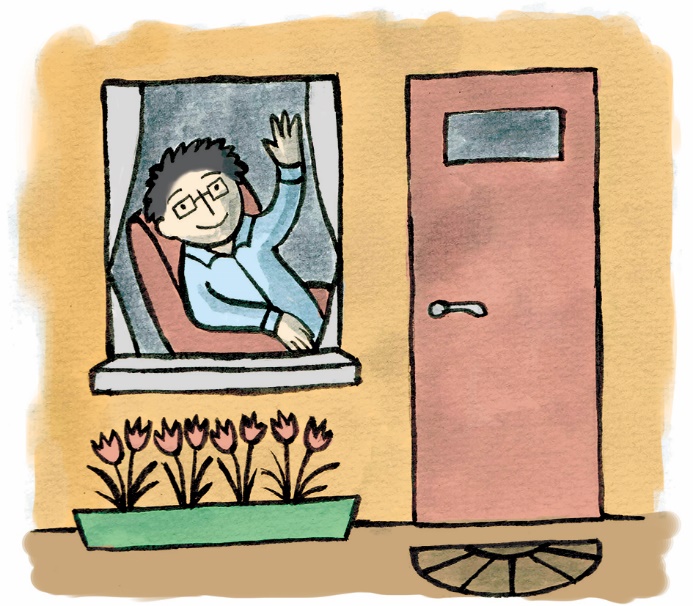  HuurwoningDe belangrijkste regels over huur van woonruimten zijn terug te vinden in titel 4, afdeling 5 van Burgerlijk Wetboek 7 en de Uitvoeringwet huurprijzen woonruimte. Verschillende soorten huurwoningenZelfstandige en onzelfstandige woonruimteEen zelfstandige woonruimte heeft een eigen toegang, keuken en toilet. Onzelfstandige woonruimte heeft geen eigen toegang of een door meerdere bewoners gedeelde keuken en toilet. Of een woonruimte zelfstandig is, is van belang voor het recht op huurtoeslag (zie 3.2.1.) en de huurbescherming bij hospitahuur (zie 6.1.8.).Sociale huurwoningen en vrije sector woningenAls de huurprijs (exclusief servicekosten) bij aanvang van de huur lager is dan de huurliberalisatiegrens is een woning een sociale huurwoning. Als de aanvangshuurprijs boven de liberalisatiegrens ligt betreft het een vrije sector woning. Dit verschil is belangrijk omdat alleen bij sociale huurwoningen recht bestaat op huurtoeslag. Tenzij anders afgesproken bestaat ook geen recht op huurprijsbescherming en inschakeling van de huurcommissie bij onderhoudsgebreken. Een tabel met huurliberalisatiegrenzen van de afgelopen jaren is te vinden op www.rijksoverheid.nl.HuurovereenkomstDe wet biedt huurders van woonruimten de belangrijkste rechten en plichten. Zoals bescherming bij het beëindigen van de huur, het recht op herstel bij onderhoudsgebreken, de plicht om op tijd de huur te betalen en de woning als goede huurder te gebruiken. Deze rechten bestaan al als iemand een woonruimte in gebruik heeft tegen een tegenprestatie: er hoeven geen afspraken op papier te staan. Toch wordt er vaak voor gekozen om een schriftelijke huurovereenkomst op te maken zodat bewezen kan worden wat precies is afgesproken. HuurprijsDe huurprijs van een woning bestaat uit kale huur en servicekosten (vergoeding van extra diensten of leveringen). Is de huurprijs niet gespecificeerd, dan is sprake van een all-in huur. In dat geval kan een huurder niet nagaan of de kale huur passend is voor de woning en de servicekosten de daadwerkelijke kosten te boven gaan. De huurder kan de huurcommissie vragen de all-in prijs te splitsen. Ook als de huurprijs ver boven de liberalisatiegrens ligt. Kijk voor een modelbrief op www.huurcommissie.nl. Zoek op: huurprijs en punten.Kale huurprijsDe maximale huurprijs voor een sociale woning wordt bepaald door het woningwaarderingsstelsel, ook wel puntenstelsel genoemd. Woningen krijgen punten voor onder andere oppervlakte, energielabel, sanitaire voorzieningen en WOZ-waarde. Het aantal punten bepaalt de maximale huurprijs. Kijk op www.huurcommissie.nl (zoek op: huurprijscheck) om de punten voor een woning en de maximale huurprijs uit te rekenen. Let op: dit geldt niet voor woningen in de vrije sector. Voor zulke woningen is het alleen mogelijk om binnen 6 maanden na ingang van het huurcontract bij de huurcommissie na te gaan of de huurprijs redelijk is. Dit heet de toets aanvangshuur.ServicekostenServicekosten zijn een vergoeding bovenop de kale huurprijs voor diensten en zaken die de verhuurder levert in verband met de bewoning van de woonruimte. Denk aan schoonmaak van gemeenschappelijke ruimtes, vergoeding voor stoffering of vergoeding voor een energiecontract of internetprovider als de verhuurder die ten behoeve van de woonruimte heeft afgesloten. Een verhuurder mag enkel kosten in rekening brengen voor posten die in de huurovereenkomst zijn opgenomen. Een verhuurder mag nooit winst maken op servicekosten; het voorschot moet ieder jaar worden afgezet tegen de daadwerkelijke kosten. Huurders van sociale huurwoningen kunnen geschillen rond de afrekening van servicekosten voorleggen aan de huurcommissie.HuurverhogingDe verhuurder mag de huur één keer per 12 maanden verhogen. Meestal gebeurt dit op 1 juli. De huurverhoging moet minimaal 2 maanden voor de beoogde ingangsdatum schriftelijk worden aangekondigd. De huur mag maximaal worden verhoogd met een vast percentage dat de overheid jaarlijks vaststelt en een inkomensafhankelijke verhoging. De huur mag nooit hoger worden dan de maximale huurprijs op basis van het puntensysteem. Controleer of een huurverhoging aan de voorwaarden voldoet op www.checkhuurverhoging.nl. Als de huurder schriftelijk bezwaar maakt tegen de huurverhoging moet de verhuurder de huurverhoging aan de huurcommissie voorleggen voor hij deze mag doorvoeren.Voor vrije sectorwoningen geldt geen wettelijk percentage maar meestal wordt aangesloten bij een verhoging op basis van de consumentenprijsindex. Als de huur verder stijgt dan marktconform kan de huurverhoging aan de kantonrechter worden voorgelegd met verwijzingen naar huurprijzen van vergelijkbare woningen.Naast de jaarlijkse huurverhoging kan een verhuurder een huurverhogingsvoorstel doen bij woningverbetering. De huur mag alleen worden verhoogd voor verbeteringen aan de woning zoals het vervangen van enkelglas door dubbelglas of het vervangen van een gasverwarming door een cv. Dergelijke verbeteringen kunnen alleen plaatsvinden met wederzijds goedvinden of als 70% van de bewoners van een pand al hebben ingestemd met een grootschalige renovatie.Onderhoud woningKlein en dagelijks onderhoudHet klein en dagelijks onderhoud moet de huurder zelf uitvoeren en betalen voor zover er weinig kosten aan zijn verbonden. Voorbeelden hiervan zijn het ontluchten van de cv-installatie, het binnen schilderwerk en het ontstoppen van de gootsteen. Een overzicht van onderhoudstaken en voor wiens rekening ze komen, is te vinden op www.rijksoverheid.nl. Zoek op onderhoud huurwoning. De verhuurder kan een servicecontract aanbieden waarbij de verhuurder de reparatie van (bepaalde) kleine reparaties overneemt. De kosten daarvan mag hij doorberekenen in de servicekosten. Groot onderhoudDe verhuurder is verantwoordelijk voor het groot onderhoud aan de woning. Dus het onderhoud dat niet in Besluit kleine herstellingen geregeld is. Bijvoorbeeld buitenschilderwerk en het verhelpen van gebreken zoals lekkages. De kosten hiervan komen voor rekening van de verhuurder. Om schade te beperken is de huurder verplicht gebreken zo snel mogelijk te melden bij de verhuurder. Het is aan te raden dit schriftelijk te doen, zodat achteraf duidelijk is wanneer de klachten zijn ontstaan en dat de huurder de klacht tijdig heeft gemeld. De huurder is namelijk aansprakelijk voor schade die ontstaat door geen of te late melding. Kijk voor een voorbeeldbrief voor het melden van onderhoudsgebreken op www.huurcommissie.nl. Zoek op: onderhoud en gebreken.De huurder moet meewerken als de verhuurder noodzakelijk onderhoud wil uitvoeren. Als de verhuurder de door de huurder gemelde onderhoudsgebreken niet binnen 6 weken verhelpt, kan de huurder onder voorwaarden verschillende acties ondernemen: tijdelijke huurverlaging aanvragen bij de huurcommissie,tijdelijk de huur niet betalen,een klacht indienen bij de gemeente,een procedure starten bij de rechter, zelf onderhoud uitvoeren op kosten van de verhuurder,de rechter inschakelen als het om een vrijesectorwoning gaat. OnderhuurEr zijn 2 soorten onderhuur: onderhuur van een hele woning en onderhuur van een kamer in de woning waar de hoofdhuurder zelf woont. Onderhuur van de hele woning
Onderhuur van een hele (zelfstandige) woning is alleen toegestaan als de verhuurder daarmee akkoord gaat. Als de huurder de woning onderverhuurt zonder toestemming, loopt hij het risico op beëindiging van zijn huurovereenkomst en is hij aansprakelijk voor de schade van de onderhuurder. Als de hoofdhuur eindigt, heeft de onderhuurder van een zelfstandige woning huurbescherming. Zelfs wanneer de verhuurder geen toestemming heeft gegeven voor de onderhuur. De hoofdverhuurder zet de onderhuurovereenkomst voort en de onderhuurder wordt hoofdhuurder. Hij moet de verhuurder eerst vragen om de onderhuurovereenkomst over te nemen. De hoofdverhuurder kan de rechter vragen de voortgezette huurovereenkomst te beëindigen als: de nieuwe huurder de huur niet kan opbrengen,het onderverhuurcontract was aangegaan om de woning aan de voormalige onderhuurder door te geven en te voorkomen dat deze vrijkwam op de markt,het niet redelijk is dat de hoofdverhuurder de onderhuur op dezelfde manier voortzet,de nieuwe huurder geen huisvestingsvergunning kan tonen, terwijl die wel vereist is. Onderhuur van een deel van de woningHet verhuren van een deel van de woning waar de huurder zelf ook woont, bijvoorbeeld een kamer, is toegestaan tenzij in het huurcontract staat dat dit niet mag.Een onderhuurder van een onzelfstandige woonruimte heeft geen huurbescherming ten opzichte van de hoofdverhuurder. Het einde van de hoofdhuurovereenkomst betekent ook het einde van de onderhuurovereenkomst. Daarnaast mag de hoofdhuurder tijdens de eerste 9 maanden onderhuur de onderhuurovereenkomst zonder opgave van reden of toestemming van een rechter beëindigen.SamenwonenSamenwonen (of inwonen) in een huurwoning is toegestaan, tenzij er sprake is van overbewoning. Bijvoorbeeld wanneer 6 personen op een tweekamerwoning wonen. Ook als de situatie zich er duidelijk niet toe leent, is samenwonen niet toegestaan. Bijvoorbeeld inwoning op een hospitakamer.MedehuurDe term medehuur is belangrijk bij het bepalen wie de woning mag blijven huren als samenwonenden uit elkaar gaan. Als een huurder de huur opzegt mogen huisgenoten niet zomaar blijven wonen. Alleen een medehuurder zet het contract vanzelf voort.De gehuwde of geregistreerde partner van de huurder is automatisch medehuurder, ook al staat deze niet genoemd in het contract. Alle andere huisgenoten zijn pas medehuurder als de naam is bijgeschreven in het huurcontract.Als het contract op naam van een van beiden staat, kan de ander een verzoek tot medehuur doen aan de verhuurder. Als de verhuurder instemt wordt de ander op het huurcontract bijgeschreven. Stemt de verhuurder niet binnen 3 maanden in, dan kan de kantonrechter het verzoek toewijzen als: de ander al minimaal 2 jaar hoofdverblijf heeft in de woning (ingeschreven op dat adres) en sprake is van een duurzame op de toekomst gerichte gemeenschappelijke huishouding met de hoofdhuurder. Dit geldt over het algemeen niet voor ouders en kinderen, tenzij bijvoorbeeld sprake is van een oudere zoon die zijn zieke moeder verzorgt ende ander genoeg inkomen heeft om de huur eventueel alleen te kunnen betalen enhet doel niet is om op korte termijn zelf hoofdhuurder te worden, bijvoorbeeld omdat bekend is dat de hoofdhuurder verhuisplannen heeft.Einde huurovereenkomstDe huurovereenkomst kan op verschillende manieren eindigen.Opzeggen door de huurderDe huurder moet de huur schriftelijk opzeggen per aangetekende brief. De opzegtermijn is gelijk aan de tijd tussen 2 huurbetalingen: minimaal een maand en maximaal 3 maanden. De huur kan tegen de eerste dag van de maand opgezegd worden, tenzij in het huurcontract iets anders is afgesproken. Bij een huurcontract voor bepaalde tijd kan alleen tussentijds opgezegd worden als dat is opgenomen in de overeenkomst.Opzeggen door de verhuurderDe verhuurder moet de huur schriftelijk opzeggen per aangetekende brief onder vermelding van de reden van opzegging (dit mag alleen een van de 6 wettelijke opzeggingsgronden zijn). De opzegtermijn voor de verhuurder is minimaal 3 en maximaal 6 maanden:bij het begin van het huurcontract is de opzegtermijn 3 maanden,na een jaar is de opzegtermijn 4 maanden,na 2 jaar is de opzegtermijn 5 maanden,na 3 jaar of langer is de opzegtermijn 6 maanden.Als de huurder niet schriftelijk instemt met de opzegging, blijft de huurovereenkomst in stand. De verhuurder kan de huur alleen beëindigen via de rechter. De rechter zal dit alleen goedkeuren als hij de opzeggingsgrond toepasselijk vindt en als hij vindt dat de belangen van de verhuurder zwaarder wegen dan de belangen van de huurder.De 6 in de wet genoemde opzeggingsgronden zijn:de huurder gedraagt zich niet als een goede huurder,de woonruimte was tijdelijk verhuurd,de verhuurder heeft de woning dringend nodig voor eigen gebruik,de huurder weigert een aanbod om een redelijk, nieuw huurcontract te tekenen,de verhuurder wil een bestemmingsplan verwezenlijken,bij hospitakamers mag de verhuurder (de hospita) tijdens de eerste 9 maanden de huur zonder opgaaf van reden opzeggen. Daarna moet de hospita aannemelijk maken dat haar belangen bij beëindiging van de huur zwaarder wegen dan de belangen van de huurder bij voortzetting daarvan.OntbindingAls de huurder de verplichtingen uit de huurovereenkomst en wet niet nakomt, kan de rechter de huurovereenkomst ontbinden. De verhuurder hoeft dan niet op te zeggen en er geldt dus geen opzegtermijn. Een voorbeeld hiervan is betalingsachterstand. Bij een huurachterstand van 2 maanden is al ontbinding van de huurovereenkomst mogelijk. Nadat er een vonnis van de rechter is, kan de verhuurder de deurwaarder inschakelen om de huurder uit huis te zetten. Overlijden huurderNa het overlijden van de huurder loopt de huurovereenkomst gewoon door voor de echtgenoot, geregistreerd partner en de medehuurder. Andere medebewoners, zoals kinderen of samenwonenden, hebben niet automatisch recht om in de woning te blijven wonen. Zij kunnen in eerste instantie maximaal 6 maanden in de woning blijven. Maar als de verhuurder niet instemt met voortzetting van de huur, moeten zij binnen die periode een verzoek doen aan de kantonrechter om de huur voort te zetten. De rechter zal dit toewijzen als de betrokkene hoofdverblijf had in de woning, een duurzame gemeenschappelijke huishouding voerde met de overledene, voldoende inkomen heeft om de huur te betalen en in aanmerking komt voor een huisvestingsvergunning (als die is vereist). Kinderen lukt dit doorgaans niet omdat het niet de bedoeling is dat kinderen langdurig een gemeenschappelijke huishouding met ouders voeren, zij gaan immers zelfstandig wonen. Voor kinderen ouder dan 35 tot 40 jaar kan de rechter wel toestemming geven.Zijn er geen bewoners die na het overlijden van de huurder het huurcontract voortzetten, dan eindigt het contract automatisch op de laatste dag van de tweede maand na overlijden. De erfgenamen kunnen de huurovereenkomst ook al eerder opzeggen: tegen het einde van de eerste maand na overlijden.Echtscheiding en uit elkaar gaanBij het einde van een relatie moet worden besloten wie in de woning blijft. Als de partners er onderling niet uitkomen, kan de rechter gevraagd worden te beslissen.Als het huurcontract op één naam staat, is de echtgenoot of geregistreerd partner automatisch medehuurder en kan de niet genoemde partner in de woning blijven als hij de verhuurder hiervan op de hoogte stelt. De samenwonende partner die later in de woning is gaan wonen en door de verhuurder is geaccepteerd als medehuurder kan ook in de woning blijven en wordt automatisch hoofdhuurder. De samenwonende partner die niets heeft geregeld, heeft geen recht op de woning.Als het huurcontract op beide namen staat, is er geen verschil tussen samenwoners en gehuwden/geregistreerd partners. In een gezamenlijk verzoek kan men de verhuurder vragen één van de 2 te accepteren als huurder. De verhuurder kan dit weigeren. In dat geval kan de kantonrechter de belangen van de huurder afwegen tegen die van de verhuurder.Verkoop van de woning en hypotheekbedingAls de verhuurder de woning wil verkopen, geldt de regel “koop breekt geen huur”. Dit betekent dat de huurovereenkomst overgaat op de nieuwe eigenaar. De enige uitzondering op deze regel is als er sprake is van een tijdelijk huurcontract op grond van de Leegstandswet. De eigenaar van een woning heeft toestemming nodig van de hypotheeknemer (vaak: de bank) om een woning te verhuren. De paragraaf in de hypotheekakte waarin dit wordt geregeld heet huurbeding.Als de eigenaar zonder toestemming van de hypotheekbank verhuurt en er bij hem financiële problemen ontstaan, kan de bank de woning executoriaal laten veilen en de zittende huurders dagvaarden. Dateert het huurcontract van na de hypotheekakte, dan kunnen de huurders door de rechter op straat gezet worden.Oplevering huurwoningDe huurder moet de woning opleveren zoals deze was bij het begin van de huurovereenkomst. Uitgangspunt hierbij is de opnamestaat, een beschrijving van hoe de woning was bij het begin van de huur. Gebreken die daarna zijn ontstaan, moet de huurder herstellen. Zaken die door normaal gebruik en normale slijtage zijn verouderd vallen hier buiten. Veranderingen die met schriftelijke toestemming van de verhuurder zijn aangebracht, kunnen blijven.Als er geen opnamestaat gemaakt is, mag de woning opgeleverd worden zoals hij is. Klein herstel, zoals een niet functionerende deurbel, moet wel gedaan worden. Als de verhuurder het hier niet mee eens is, moet hij bewijzen dat de woning in betere staat was bij aanvang van het contract.Als er bij een huurcontract van vóór 1 augustus 2003 geen opnamestaat aanwezig is, is het uitgangspunt dat de woning bij het begin van het contract in goede staat was. De woning moet dan ook in goede staat opgeleverd worden (behalve normale slijtage). Meestal vindt een voorinspectie plaats en krijgt de huurder gelegenheid om gebreken zelf te verhelpen. Als dit bij de eindinspectie niet gedaan is, mag de verhuurder de kosten van herstel aan de huurder doorberekenen.Voor veranderingen aan de woning die door de huurder zijn aangebracht, geldt dat:ze mogen worden meegenomen bij vertrek mits de woning onbeschadigd en in oorspronkelijke staat wordt achtergelaten,ze mogen blijven als ze met schriftelijke toestemming van de verhuurder zijn aangebracht,een vergoeding van de verhuurder mogelijk is als de verbeteringen in de woning blijven en de verhuurder voordeel opleveren (kostenbesparing of hogere huur mogelijk) en de huurder de kosten nog niet (volledig) heeft kunnen terugverdienen,overname van roerende zaken door een volgende huurder mogelijk is. Die is daartoe niet verplicht. De nieuwe huurder wordt daarmee verantwoordelijk voor verwijdering bij vertrek.Huurwoning zoeken in regio UtrechtVrije sector woning / particuliere huurwoningDit is de duurdere huurwoning waarvoor geen huurtoeslag mogelijk is. Kijk voor uitleg over vrijesectorwoningen naar 6.1.1. Verschillende soorten huurwoningen.Sociale huurwoning regio UtrechtDe verdeling van sociale huurwoningen in Utrecht verloopt via WoningNet. Na inschrijving kan op het aanbod worden gereageerd. De wachttijden voor een sociale huurwoning in de regio Utrecht zijn erg lang. Een vroege inschrijving bij WoningNet is dan ook aan te raden om inschrijfduur op te bouwen.HuisvestingsvergunningOm een sociale huurwoning te mogen bewonen is een huisvestingsvergunning vereist. De voorwaarden voor een huisvestingsvergunning zijn:De huurder of een van de leden van het huishouden is 18 jaar of ouder.De huurder heeft de Nederlandse nationaliteit of verblijft rechtmatig in Nederland.Het gezamenlijk belastbaar jaarinkomen is maximaal € 38.035 (peildatum 1 januari 2017). In een aantal gevallen ligt het maximum hoger, namelijk € 48.655. Zie hiervoor de inkomensvoorwaarden op www.woningnet.nl.Passend toewijzen en inkomensvoorwaarden bij reagerenVanaf 1 januari 2016 moeten woningen passend worden toegewezen. Dit betekent dat woningzoekenden met een lager inkomen voorrang krijgen op de goedkopere woningen. Kijk voor een overzicht op www.woningnetregioutrecht.nl. Zoek op: passend toewijzen.Wie een inkomen boven de huurtoeslaggrens heeft maar onder € 38.035 kan op alle woningen reageren, maar mensen met een inkomen onder de huurtoeslaggrens krijgen voorrang bij de toewijzing van goedkopere woningen.Wie een inkomen heeft tussen € 38.035 en € 48.655 kan alleen reageren op woningen met een kale huurprijs vanaf € 651,03.Met een inkomen boven € 48.655 is het alleen mogelijk om in aanmerking te komen voor een sociale huurwoning als er een urgentie of een indicatie is. Als bij de inschrijving het inkomen juist is ingevuld, krijgt men alleen woningen te zien waarvoor men in aanmerking komt. Soms is het toch mogelijk op een woning te reageren met een huur die boven iemands maximum ligt. Dit komt omdat de corporatie de huur verlaagt als blijkt dat het inkomen van de kandidaat-huurder onder de huurtoeslaggrens ligt.VoorrangsregelingenEr zijn verschillende voorrangsregelingen.voorrang voor grotere gezinnen bij grote woningen,voorrang voor senioren bij verhuizing naar een kleinere woning en met achterlating van een grote sociale huurwoning,voorrang op een woning in een doorschuifcomplex voor mensen die in datzelfde complex wonen,voorrang voor een woning in een kleine woonkern voor mensen die 3 jaar in diezelfde woonkern wonen (kernbinding).Naast deze voorrangsregelingen voor bepaalde groepen woningzoekenden is het in zeer uitzonderlijke gevallen ook mogelijk om als individu voorrang te krijgen op een woning, namelijk bij een indicatie en bij urgentie.
 IndicatieEen indicatie geeft voorrang bij het reageren op beschutte woningen (complex met meerdere seniorenwoningen met een huismeester), servicewoningen (woningen bij een zorg/verpleegcentrum waarvan de inwoners zorg en ondersteuning kunnen krijgen) en bijvoorbeeld een rolstoelwoning. Voor Utrecht kan voorrang aangevraagd worden bij het Vierde Huis. De aanvraag is gratis.UrgentieEen urgentie geeft voorrang bij het reageren op het reguliere woningaanbod. Alleen in zeer uitzonderlijke situaties wordt een urgentie toegekend. Er moet sprake zijn van een bijzondere noodsituatie en een verhuizing moet noodzakelijk zijn binnen 6 maanden.De gronden waarop een urgentie aangevraagd kan worden zijn medische problemen, mantelzorg, relatiebeëindiging, dreigende onvrijwillige dakloosheid, financiële problemen, maatschappelijke omstandigheden, sloop of verbetering woning, werkzaam zijn in de zorg, het onderwijs of bij de politie (alleen in de stad Utrecht). De basisvoorwaarden voor een urgentie zijn:inschrijving bij WoningNet, gezinsinkomen onder € 48.655,ingezetene in de regio Utrecht,beschikken over een zelfstandige woning,aantoonbaar zelf naar een oplossing gezocht hebben,niet in staat zijn zelf binnen 6 maanden voor passende huisvesting te zorgen.U kunt een urgentie aanvragen als er sprake is van:medische problemen, mantelzorg (voor zowel verleners als ontvangers),relatiebeëindiging,dreigende onvrijwillige dakloosheid,financiële problemen,maatschappelijke omstandigheden (aanvraag loopt altijd via toegewezen erkende hulp- en dienstverleningsinstellingen),sloop of verbetering woning,werkzaam zijn in de zorg, onderwijs of politie (alleen in de stad Utrecht).Een urgentieaanvraag wordt ingediend bij het Vierde Huis en is gratis. Via www.urgentiewijzer.nl kan u zelf inschatten of er kans bestaat op een urgentie.LotingOm woningzoekenden met een korte wachttijd meer kans te geven op een woning, wordt een deel van het woningaanbod aangeboden door middel van loting. Wel wordt altijd naar inkomen en huishoudgrootte gekeken. Mensen met urgentie krijgen bij dit soort woningen geen voorrang.Bezichtigen en accepterenDe eerste kandidaten voor een woning worden door de corporatie uitgenodigd om de woning te bezichtigen. Degene die op nummer één staat krijgt een voorlopige aanbieding en mag niet op andere woningen reageren zolang de aanbieding loopt. Na de bezichtiging laat men weten de woning al dan niet te accepteren. Weigeren heeft geen invloed op de kansen voor een andere woning. Bij urgentie kan een weigering wel gevolgen hebben.Degene die de woning accepteert, krijgt een voorlopige aanbieding. Hij wordt door de corporatie uitgenodigd om gegevens te laten controleren en een huurcontract te tekenen. Voor de controle van het inkomen is een aanslag inkomstenbelasting of een inkomensverklaring nodig van de kandidaat en zijn eventuele partner. Bij sterke wijziging van het inkomen in het lopende jaar zijn ook recente inkomensgegevens nodig.Het accepteren van een woning betekent automatisch dat de inschrijving bij WoningNet wordt beëindigd. Om weer nieuwe wachttijd op te bouwen voor toekomstige woonwensen is het aan te raden opnieuw in te schrijven.WoningruilEen andere manier om aan een woning te komen, zeker met een korte wachttijd bij WoningNet, is woningruil. Ook voor ruil geldt de voorwaarde van inschrijving bij WoningNet, toestemming van de verhuurders, een inkomen dat past bij de rekenhuur van de nieuwe huurwoning, en voldoen aan de voorwaarden voor een huisvestingsvergunning (zie 6.2.2). Ook mag er geen sprake zijn van een huurachterstand.Kijk voor ruilkandidaten op www.woningruil.nl of www.woningruil.startpagina.nl. Bij woningruil hebben verhuurders de mogelijkheid om de huur te verhogen. Het is aan te raden hier in een vroeg stadium naar te informeren.Opvang in de gemeente UtrechtDak- of thuisloosOp straat leven of als noodoplossing verblijven bij familie, vrienden of kennissen. In deze situaties is iedere gemeente op grond van de Wmo verplicht om opvang en begeleiding te bieden. De gemeente Utrecht vervult hierin een regiofunctie. Een voorwaarde voor opvang is dat iemand uit de regio Utrecht komt. Voor de opvang betaalt men een eigen bijdrage. 
Wat doet de gemeente Utrecht voor daklozen?Nachtopvang: wie geen dak boven het hoofd heeft, kan voor nachtopvang, crisisopvang en 24-uurs opvang terecht bij de Tussenvoorziening (www.tussenvoorziening.nl).Opvang voor jongeren: jongeren tot 27 jaar die dakloos zijn, kunnen zich melden bij Back UP (www.backup-utrecht.nl). Stadsteam Herstel Utrecht: wie dakloos is en hulp of advies nodig heeft, bijvoorbeeld over wonen, zorg, schuldhulpverlening of inkomen, kan terecht bij het Stadsteam Herstel Utrecht. Bel voor informatie nummer 14 030 of mail naar info@stadsteamherstelutrecht.nl. Er is ook een inloopspreekuur.Herstart: een voorziening van het Leger des Heils, er is een inloop en een opvang voor daklozen (www.legerdesheils.nl). Slaapplaats bij koud weer: bij lage temperaturen is er de koudweerregeling. Er zijn gratis slaapplaatsen beschikbaar bij een nachtopvang van de Tussenvoorziening (www.tussenvoorziening.nl). Daklozenuitkering: als iemand dakloos is en verblijft op verschillende logeeradressen, is dat een belemmering voor de gebruikelijke bijstandsuitkering. Daarom is er een speciale regeling voor mensen die dakloos zijn. Kijk voor meer informatie op www.utrecht.nl. 24-uursopvang / beschermd wonen24-uursopvang en beschermd wonen zijn bedoeld voor:mensen die niet zelfstandig kunnen wonen door psychiatrische problemen en/of verslaving;dakloze mensen met psychosociale problemen.Als iemand tot één van deze groepen behoort, kan een combinatie van wonen en zorg een goede oplossing zijn: wonen in een woning van een instelling waar 24 uur per dag een beroep op ondersteuning mogelijk is.24-uursopvang en beschermd wonen zijn regionaal georganiseerdDe gemeente Utrecht organiseert beschermd wonen en 24-uursopvang voor inwoners van 16 gemeenten. Behalve Utrecht zijn dit: Bunnik, De Bilt, De Ronde Venen, Houten, IJsselstein, Lopik, Montfoort, Nieuwegein, Oudewater, Stichtse Vecht, Utrechtse Heuvelrug, Vianen, Wijk bij Duurstede, Woerden en Zeist.Hoe komt iemand ‘binnen’?De zogenoemde Regionale Toegang besluit of iemand in aanmerking komt voor beschermd wonen of 24-uursopvang. De Regionale Toegang bestaat uit professionele hulpverleners. Zij kunnen de situatie goed beoordelen. Bel om een aanvraag in te dienen naar 030 286 35 30, of mail naar regionaletoegang@utrecht.nl. Voor meer informatie zie www.regionaletoegang.nl. OrganisatiesDe gemeente Utrecht werkt samen met een aantal organisaties, die beschermd wonen aanbieden. De grotere organisaties staan hieronder op een rijtje.Leger des Heils, www.legerdesheils.nl/midden-nederland  Tussenvoorziening, www.tussenvoorziening.nl Lievegoed, www.lievegoed.nl Singelzicht, www.singelzicht.nl Lister, www.lister.nl Kwintes, www.kwintes.nl Moviera, www.moviera.nl De Heem, www.deheem.nl Timon, www.timon.nlEigen bijdrageVoor beschermd wonen is een eigen bijdrage verschuldigd. Hoe hoog deze is, hangt onder meer af van het inkomen en vermogen. Soms kan voor de eigen bijdrage het persoonsgebonden budget worden ingezet. Kijk voor meer informatie op www.utrecht.nl. Zoek op 24uurs opvang beschermd wonen.  Huiselijk geweldHuiselijk geweld betekent dat thuis geen veilige plek meer is. De partner of een ander gezinslid is gewelddadig tegen huisgenoten. Soms wordt huiselijk geweld gepleegd door niet-huisgenoten: een verzorger, een ex-partner, een familielid.Onder huiselijk geweld wordt verstaan:lichamelijk geweld en mishandeling,seksueel geweld (dwingen tot seksuele handelingen, verkrachten, aanranden, incest),geestelijk geweld (dreigen, opsluiten, vernederen, schelden, pesten, negeren).Veilig Thuis is het advies- en meldpunt voor huiselijk geweld en kindermishandeling. Op de site van Veilig Thuis Utrecht, www.samen-veilig.nl/veilig-thuis-utrecht (0800 2000) kan men terecht voor informatie en advies over de volgende onderwerpen:  huiselijk geweld,opvang van slachtoffers en plegers,kindermishandeling,partnermishandeling,ouderenmishandeling,seksueel geweld,eergerelateerd geweld,stalking (geregeld hinderlijk lastigvallen),genitale verminking,huwelijksdwang,mensenhandel,problemen door loverboys.Huiselijk geweld kan ook gemeld worden bij het buurtteam: www.buurtteamsutrecht.nl.HuisverbodBij serieuze dreiging van huiselijk geweld kan de burgemeester een tijdelijk huisverbod opleggen van 10 dagen. Een pleger van huiselijk geweld mag dan zijn (of haar) woning niet meer in. In deze periode mag hij geen contact opnemen met de partner of de kinderen. De burgemeester kan het huisverbod verlengen als de dreiging blijft. Deze verlenging kan maximaal 18 dagen duren. Het tijdelijk huisverbod wordt gecombineerd met hulpverlening voor zowel de pleger als de achterblijver(s). Voor meer informatie zie www.huisverbod.nl. Opvang bij huiselijk geweldSlachtoffers van huiselijk geweld kunnen voor hulp terecht bij Moviera, www.moviera.nl. Is het thuis erg onveilig? Dan kan Moviera helpen met het vinden van een opvangplek. Moviera is 7 dagen per week en 24 uur per dag bereikbaar op 088-3744744.Eigen bijdrageVoor opvang na huiselijk geweld is een eigen bijdrage verschuldigd.Meer informatie over huiselijk geweld Samen Veilig Midden Nederland, www.samen-veilig.nl, voor als er zorgen zijn over de veiligheid van een kind of als er sprake is van geweld in huiselijke sfeer.Informatie van de rijksoverheid over huiselijk geweld en kindermishandeling www.huiselijkgeweld.nlwww.huiselijkgeweld.nl.6.3.4.	Stichting de TussenvoorzieningDoor verschillende omstandigheden kan iemand (soms plotseling) geen dak meer boven het hoofd hebben. Stichting de Tussenvoorziening biedt daarom verschillende vormen van opvang:Nachtopvang voor mensen die dakloos zijn en een opvang voor de nacht zoeken.Crisisopvang voor individuen en (eenouder)gezinnen die in een crisissituatie verkeren.Voltijdsopvang voor mensen die dag en nacht een opvangplek nodig hebben.De Tussenvoorziening heeft de volgende voorzieningen:NachtopvangSleep InnNachtopvang in ZelfbeheerNoiZNachtopvang voor ongedocumenteerdenWeerdsingelCrisisopvang voor alleenstaanden, (eenouder) gezinnen en vrouwen met kinderenBOKACrisisopvang Parana Kort Verblijf24-uursopvang voor alcohol- en harddrugsverslaafdenDe StekSkaeve HuseMajella WonenBegeleiding / opvang in de regio Lekstroom, Zeist, AmersfoortHousing FirstMeer informatie over de Tussenvoorziening is te vinden op www.tussenvoorziening.nlwww.tussenvoorziening.nl.  BijlageChecklist Inkomen en Voorzieningen 2019					86Overzicht uitkeringsbedragen per 1 januari 2019				88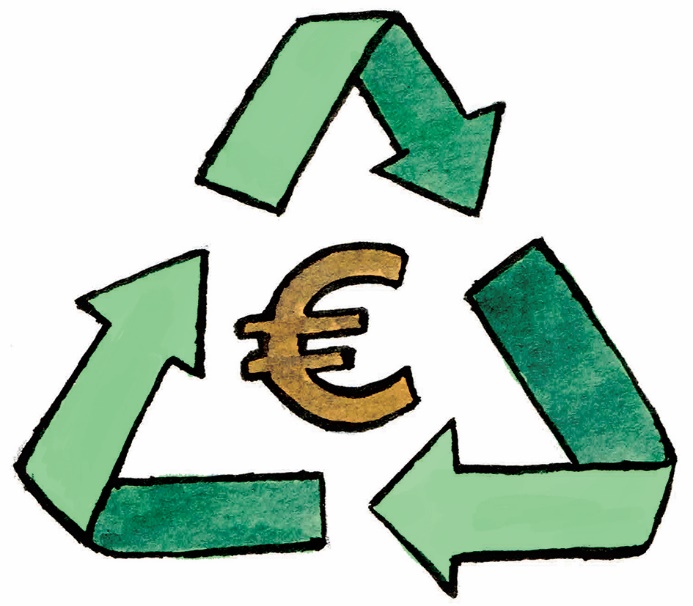 Checklist Inkomen en Voorzieningen 2019Deze checklist is een verkorte versie van de Checklist inkomsten op orde, een handig hulpmiddel om te voorkomen dat mensen financiële tegemoetkomingen mislopen of moeten terugbetalen. Kijk op www.ugids.nl/checklist. Overzicht uitkeringsbedragen per 1 juli 2019Participatiewet BijstandsuitkeringenVoor gehuwden en alleenstaanden van 21 jaar of ouder die samenwonen met één of meer meerderjarige personen waarmee kosten kunnen worden gedeeld, geldt o.g.v. de kostendelersnorm een lager bedrag. Kijk voor de bedragen op www.utrecht.nl > werk-en-inkomen > uitkeringen. Schatting belastbaar inkomen uit bijstand 
Bij een volledige bijstandsuitkering en zonder samenloop met inkomsten uit arbeid over heel 2019, bijvoorbeeld voor de aanvraag van toeslagen of voorlopige teruggaaf. Gehuwd/samenwonend per partner 				€ 9.966Alleenstaande ouder						€ 15.516Alleenstaande 							€ 15.516Vrij te laten eigen vermogen naast bijstandsuitkeringAOWDe bruto uitkeringsbedragen per 1 juli 2019 voor AOW’ers die met pensioen zijn gegaan vóór 1 februari 1994 zijn: AnwMinimumjeugdlonenWajongNaast de Wajong-uitkering heeft elke Wajonger onder de 21 jaar recht op een tegemoetkoming. Deze tegemoetkoming compenseert (deels) de inkomensachteruitgang door de invoering van de Zorgverzekeringswet. De bruto tegemoetkomingen per maand zijn:Maximumdagloon (WW, WIA, WAO en ZW) Per 1 juli 2019 is het maximumdagloon van de WW-, WIA-, WAO-, en ZW-uitkering bruto€ 216,90.Toeslagenwet De Toeslagenwet zorgt voor een aanvulling op een aantal uitkeringen tot het sociaal minimum. Het gaat hierbij onder meer om de WW-, WIA-, WAO-, Wajong- en ZW-uitkering. Het bedrag voor gehuwden is gebaseerd op 100 procent van het bruto minimumloon. Het bedrag voor alleenstaanden vanaf 21 jaar is gebaseerd op 70 procent van het netto minimumloon. De bedragen voor 18 t/m 20-jarigen zijn gebaseerd op 75 procent van het netto minimumjeugdloon. 
alleenstaande€ 225alleenstaande ouder met kinderen jonger dan 12 jaar€ 50alleenstaande ouder met ten minste één kind van 12 jaar of ouder€ 612gehuwden/samenwonenden zonder kinderen of met kinderen jonger dan 12 jaar€ 575gehuwden/samenwonenden met ten minste één kind van 12 jaar of ouder en een jaarinkomen tot € 25.276 € 816gehuwden/samenwonenden met ten minste één kind van 12 jaar of ouder en een jaarinkomen tussen € 25.276 en € 29.970€ 408VOORZIENING/UITKERING/ REGELINGVINDPLAATSWAAR AANVRAGENWerk en uitkeringWerk en uitkeringWerk en uitkeringMinimum-/Cao-loon1.2www.rijksoverheid.nl/onderwerpen/minimumloon/bedragen-minimumloon/bedragen-minimumloon-2019Bijstand, IOAW, IOW of IOAZ, Aanvullende bijstand1.3.1www.utrecht.nl/uitkeringenBijstand / Jongeren-toeslagBijstand / Jongerentoeslag extra1.3www.utrecht.nl/werk-en-inkomen/uitkeringen/informatie-over-bijstand/jongerentoeslag/Besluit bijstandverlening zelfstandigen (Bbz)www.utrecht.nl/bijstand voor ondernemersWW, ZW, WIA of Wajong1.3.5 e.v.www.uwv.nlToeslagenwet1.3.9www.uwv.nl (zoek op toeslag)Tegemoetkoming voor arbeidsongeschikten/Verhoging arbeidsongeschiktheidsuitkering5.6www.uwv.nl (zoek op tegemoetkoming/hogere uitkering)AOW, ANW of AIO1.4.1www.svb.nl Overbruggingsuitkering AOW1.4.2www.svb.nl/obrBelastingen en ToeslagenBelastingen en ToeslagenBelastingen en ToeslagenInkomstenbelasting; aangifte doen / aftrek van zorgkosten3.1.2www.belastingdienst.nlTegemoetkoming specifieke zorgkosten3.1.2www.belastingdienst.nlHeffingskortingen3.1.2www.belastingdienst.nl (zoek op heffingskortingen)Voorlopige aanslag i.v.m. heffingskortingen3.1.2Huurtoeslag3.2.1www.toeslagen.nlHuurtoeslag bijzondere situaties3.2.1www.toeslagen.nlZorgtoeslag3.2.2www.toeslagen.nlKinderopvangtoeslag 3.2.3www.toeslagen.nlKindgebonden budget3.2.4www.toeslagen.nlFinanciële voorzieningenFinanciële voorzieningenFinanciële voorzieningenBijzondere bijstand2.1.2www.utrecht.nl/werk-en-inkomen/Individuele inkomenstoeslag2.1.3www.utrecht.nl/werk-en-inkomen/Collectieve Zorgverzekering Utrecht / U-polis2.1.1www.utrecht.nl/werk-en-inkomen/Kinderbijslag2.2www.svb.nlKinderbijslag (dubbel)2.2www.svb.nlU-pas / U-pas Kindpakket2.1.4www.u-pas.nl, (088-2030630)Woonkostentoeslag2.1.5www.hetvierdehuis.nl/paginas/subsidiesWoonlastenfonds2.1.6www.hetvierdehuis.nl/paginas/subsidies (geen nieuwe aanvragen meer mogelijk)Regeling Tegemoetkoming Zorgkosten2.1.8www.utrecht.nl/werk-en-inkomen/Huishoudelijke Hulp Toelage2.1.9www.utrecht.nl/wmo (hulp bij huishouden)Kwijtschelding gemeentelijke- en waterschapsbelastingen3.1.4www.bghu.nl (belastinginformatie)Tegemoetkoming eigen bijdrage Wmo5.4www.utrecht.nl/wmo (eigen bijdrage)Vergoeding eigen bijdrage kinderopvangtoeslagwww.utrecht.nl/werk-en-inkomen/Bijdrage kosten kinderopvang bij sociaal-medische indicatiewww.utrecht.nl/werk-en-inkomen/Individuele studietoeslag studenten met beperkingwww.utrecht.nl/werk-en-inkomen/Werknemerschequewww.utrecht.nl (zoek op werknemerscheque)Tegemoetkoming Scholieren 18+www.duo.nlStudiefinancieringwww.duo.nlStichting Leergeldwww.leergeldutrecht.nlDe (netto) uitkering voor mensen vanaf 21 jaar tot de AOW-leeftijd: Gehuwden/samenwonenden De (netto) uitkering voor mensen vanaf 21 jaar tot de AOW-leeftijd: Gehuwden/samenwonenden De (netto) uitkering voor mensen vanaf 21 jaar tot de AOW-leeftijd: Gehuwden/samenwonenden per maand € 1.398,43 vakantie-uitkering € 73,60 Totaal € 1.472,03 Alleenstaanden en alleenstaande ouders Alleenstaanden en alleenstaande ouders per maand € 978,90 vakantie-uitkering € 51,52 Totaal € 1.030,42 De (netto) uitkering voor mensen vanaf de AOW-leeftijd:  Gehuwden/samenwonenden De (netto) uitkering voor mensen vanaf de AOW-leeftijd:  Gehuwden/samenwonenden per maand € 1.494,50 vakantie-uitkering € 78,66 Totaal € 1.573,16 Alleenstaanden en alleenstaande ouders Alleenstaanden en alleenstaande ouders per maand € 1.096,33 vakantie-uitkering € 57,70 Totaal € 1.154,03 De (netto) uitkering voor mensen die in een inrichting verblijven:Gehuwden/samenwonenden De (netto) uitkering voor mensen die in een inrichting verblijven:Gehuwden/samenwonenden per maand € 482,13 vakantie-uitkering € 25,38 Totaal € 507,51 Alleenstaanden en alleenstaande ouders Alleenstaanden en alleenstaande ouders per maand € 309,97 vakantie-uitkering € 16,31 Totaal € 326,28 Gehuwden/samenwonenden en alleenstaande ouders € 12.240Alleenstaanden € 6.120Bijstand ontvangen en in eigen huis wonen, extra vrijstelling van IOAW en IOAZ€ 51.600De IOAW en de IOAZ vullen het gezamenlijke inkomen aan tot bijstandsniveau.
Op onderstaande bedragen worden de bruto inkomsten in mindering gebracht. Gehuwden/samenwonenden (beide partners 21 jaar of ouder) De IOAW en de IOAZ vullen het gezamenlijke inkomen aan tot bijstandsniveau.
Op onderstaande bedragen worden de bruto inkomsten in mindering gebracht. Gehuwden/samenwonenden (beide partners 21 jaar of ouder) De IOAW en de IOAZ vullen het gezamenlijke inkomen aan tot bijstandsniveau.
Op onderstaande bedragen worden de bruto inkomsten in mindering gebracht. Gehuwden/samenwonenden (beide partners 21 jaar of ouder) De IOAW en de IOAZ vullen het gezamenlijke inkomen aan tot bijstandsniveau.
Op onderstaande bedragen worden de bruto inkomsten in mindering gebracht. Gehuwden/samenwonenden (beide partners 21 jaar of ouder) per maand € 1.544,91 € 1.544,91 vakantie-uitkering € 123,59 € 123,59 Totaal € 1.668,50 € 1.668,50 Alleenstaanden en alleenstaande ouders zonder meerderjarige medebewoners Alleenstaanden en alleenstaande ouders zonder meerderjarige medebewoners Alleenstaanden en alleenstaande ouders zonder meerderjarige medebewoners per maand € 1.203,35 € 1.203,35 vakantie-uitkering € 96,27 € 96,27 Totaal € 1.299,62 € 1.299,62 Alleenstaanden en alleenstaande ouders met een of meer meerderjarige medebewoners (kostendelersnorm)Alleenstaanden en alleenstaande ouders met een of meer meerderjarige medebewoners (kostendelersnorm)Alleenstaanden en alleenstaande ouders met een of meer meerderjarige medebewoners (kostendelersnorm)per maand € 772,45 € 772,45 vakantie-uitkering € 61,80 € 61,80 Totaal € 834,25 € 834,25 Onderstaande bruto AOW-bedragen zijn zonder de inkomensondersteuning AOW van € 25,23 bruto per maand. De bruto uitkeringsbedragen per 1 juli 2019, voor AOW’ers van wie het recht op pensioen is ingegaan ná 1 februari 1994, zijn: Gehuwden/samenwonenden, ieder Onderstaande bruto AOW-bedragen zijn zonder de inkomensondersteuning AOW van € 25,23 bruto per maand. De bruto uitkeringsbedragen per 1 juli 2019, voor AOW’ers van wie het recht op pensioen is ingegaan ná 1 februari 1994, zijn: Gehuwden/samenwonenden, ieder Onderstaande bruto AOW-bedragen zijn zonder de inkomensondersteuning AOW van € 25,23 bruto per maand. De bruto uitkeringsbedragen per 1 juli 2019, voor AOW’ers van wie het recht op pensioen is ingegaan ná 1 februari 1994, zijn: Gehuwden/samenwonenden, ieder per maand € 818,55 vakantie-uitkering € 49,98 Totaal € 868,53 Gehuwd/samenwonend, partner < AOW-leeftijd, met max. partnertoeslag Gehuwd/samenwonend, partner < AOW-leeftijd, met max. partnertoeslag per maand € 1637,10 vakantie-uitkering € 99,96 Totaal € 1737,06 Maximale toeslag Maximale toeslag per maand € 818,55 vakantie-uitkering € 49,98Totaal € 868,53 Alleenstaanden Alleenstaanden per maand € 1202,99 vakantie-uitkering € 69,97 Totaal € 1272,96Gehuwd/samenwonend, iederper maand € 818,55 € 818,55 vakantie-uitkering € 49,98 € 49,98 Totaal € 868,53 € 868,53 Gehuwd/samenwonend, partner < AOW-leeftijd, zonder partnertoeslagGehuwd/samenwonend, partner < AOW-leeftijd, zonder partnertoeslagGehuwd/samenwonend, partner < AOW-leeftijd, zonder partnertoeslagper maand per maand € 1202,99 vakantie-uitkering vakantie-uitkering € 69,97 Totaal Totaal €1272,96 AlleenstaandenAlleenstaandenper maand                                                                                                           € 1202,99per maand                                                                                                           € 1202,99per maand                                                                                                           € 1202,99per maand                                                                                                           € 1202,99vakantie-uitkering                                                                                                  € 69,97vakantie-uitkering                                                                                                  € 69,97vakantie-uitkering                                                                                                  € 69,97vakantie-uitkering                                                                                                  € 69,97TotaalTotaal€ 1272,96Onderstaande bruto Anw-bedragen per 1 juli 2019 zijn zonder de tegemoetkoming Anw van 
€ 17,12 bruto per maand. Alleenstaanden Onderstaande bruto Anw-bedragen per 1 juli 2019 zijn zonder de tegemoetkoming Anw van 
€ 17,12 bruto per maand. Alleenstaanden Onderstaande bruto Anw-bedragen per 1 juli 2019 zijn zonder de tegemoetkoming Anw van 
€ 17,12 bruto per maand. Alleenstaanden per maand € 1214,09 vakantie-uitkering € 84,45 Totaal € 1298,54 Verzorgingsuitkering Verzorgingsuitkering per maand € 773,38 vakantie-uitkering € 60,33 Totaal Kostendelersnorm € 833,71 per maand € 773,38 vakantie-uitkering € 60,33 Totaal € 833,71 Wezenuitkering tot 10 jaar Wezenuitkering tot 10 jaar per maand € 388,51 vakantie-uitkering € 27,02 Totaal € 415,53 Wezenuitkering van 10 tot 16 jaar Wezenuitkering van 10 tot 16 jaar per maand € 582,76 vakantie-uitkering € 40,54 Totaal € 623,30 Wezenuitkering van 16 tot 21 jaar (geboren < 1-10-1993 tot 27 jaar) Wezenuitkering van 16 tot 21 jaar (geboren < 1-10-1993 tot 27 jaar) per maand € 777,02 vakantie-uitkering € 54,05 Totaal € 831,07Onderstaand de bruto bedragen (exclusief vakantietoeslag) per leeftijdscategorie per maand:Onderstaand de bruto bedragen (exclusief vakantietoeslag) per leeftijdscategorie per maand:Onderstaand de bruto bedragen (exclusief vakantietoeslag) per leeftijdscategorie per maand:Vanaf 21 jaar€ 1635,6020 jaar € 1308,50 19 jaar € 981,35 18 jaar € 817,80 17 jaar € 646,05 16 jaar € 564,30 15 jaar € 490,70 Onderstaand de bruto bedragen (exclusief vakantietoeslag) per leeftijdscategorie per week: Vanaf 21 jaar € 377,45 20 jaar € 301,95 19 jaar € 226,45 18 jaar € 188,75 17 jaar € 149,10 16 jaar € 130,20 15 jaar € 113,25 Onderstaand de bruto bedragen (exclusief vakantietoeslag) per leeftijdscategorie per dag: Vanaf 21 jaar € 75,49 20 jaar € 60,39 19 jaar € 45,29 18 jaar € 37,75 17 jaar € 29,82 16 jaar € 26,04 15 jaar € 22,65 Onderstaand de bruto bedragen (exclusief vakantietoeslag) per dag: Vanaf 21 jaar € 75,20 20 jaar € 60,16 19 jaar € 45,12 18 jaar € 37,60 20 jaar € 9,97 19 jaar € 16,64 18 jaar € 17,32 Per 1 juli 2019 zijn de bruto bedragen per dag (exclusief vakantietoeslag en afhankelijk van leeftijd en situatie): Gehuwden/samenwonenden € 75,20 Alleenstaanden van 21 jaar € 55,33 Kostendeler van 21 jaar € 35,52 Alleenstaanden van 20 jaar € 41,56 Alleenstaanden van 19 jaar € 30,35 Alleenstaanden van 18 jaar € 24,47 24-uursopvang81Aansprakelijkheidsverzekering (AVP)56Aanvullende bedrijfspensioenen15Aanvullende bedrijfspensioenen, (heel) kleine pensioenen16Aanvullende bedrijfspensioenen, uitzendwerk16Aanvullende bedrijfspensioenen, zelfstandigen (zzp-ers)16Aanvullende Inkomensvoorziening Ouderen (zie bij AIO)15Aanvullende zorgverzekering62Afvalstoffenheffing56AIO (Aanvullende Inkomensvoorziening Ouderen)15AIO, sociaal minimum. 15Algemene nabestaandenwet (Anw)16Algemene Ouderdomswet (zie bij AOW) 14Algemene wet inkomensafhankelijke regelingen (zie bij Toeslagen)34ALO-kop (zie Kindgebonden budget)41Anw (Algemene nabestaandenwet)16Anw, geregistreerd partnerschap of ongehuwd samenwonend16Anw, kostendelersnorm16Anw, sociaal minimum.16AOW (Algemene Ouderdomswet)14AOW, gehuwd of samenwonend15AOW, recht op aanvullende bijstand 15AOW, sociaal minimum14AOW, tijdelijke overbruggingsuitkering 15AOW-leeftijd 14Arbeidsovereenkomst4AVP57Awir (zie bij Toeslagen)34Bankbeslag48Basisverzekering62Begrafenisverzekering58Belasting, begrippen26Belasting, DigiD27Beschermd wonen81Beschermd wonen, eigen bijdrage82Beschermd wonen, organisaties81Beschermingsbewind54Beslag46Beslag op inboedel48Beslag, bankbeslag 48Beslag, belastingvrije voet47Beslag, loonbeslag47Beslag, mogelijke beslagleggers46Beslag, vonnis46Beslag, wet vereenvoudiging beslagvrije voet47Beslagverboden48Beslagvrije voet47, 49Bewind, curatele en mentorschap54BghU (zie bij Lokale belastingen)33Bijstandsnorm6Bijstandsuitkering6Bijstandsuitkering taaleis7Bijstandsuitkering, tegenprestatie8Bijstandsuitkering, voorwaarden7Bijzonder Openbaar Vervoer 68Bijzondere bijstand18Bijzondere bijstand, aanvraag 19Buurtteam en schulddienstverlening in de gemeente Utrecht52Buurtteam en schulddienstverlening in de gemeente Utrecht, aanbod52Buurtteam en schulddienstverlening in de gemeente Utrecht, aanvraag52CAO6Checklist Inkomen en Voorzieningen 201986Collectieve zorgverzekering18Collectieve zorgverzekering voor minima62Collectieve zorgverzekering, eigen risico18Collectieve zorgverzekering, U-pas18Curatele54Dakloos in Utrecht80Daklozenuitkering81De zorg betalen67Detentie58Detentie woning behouden 59Detentie, aanvang58Detentie, abonnementen59Detentie, einde59Detentie, inkomsten 58Detentie, uitgaven 59Detentie, verzekeringen 59Detentie, wonen59Deurwaarderskosten46DomstadPlusBus70Eigen huis en bijstand8Eigen risico63Einde huurovereenkomst75Einde huurovereenkomst, echtscheiding77Einde huurovereenkomst, ontbinding76Einde huurovereenkomst, oplevering huurwoning77Einde huurovereenkomst, opzeggen door de huurder75Einde huurovereenkomst, opzeggen door de verhuurder76Einde huurovereenkomst, opzeggingsgronden 76Einde huurovereenkomst, overlijden huurder76Einde huurovereenkomst, uit elkaar gaan77Einde huurovereenkomst, verkoop van de woning 77Energieleveranciers55Fondsen23Gas, elektriciteit en water55Herstart81Huiselijk geweld82Huishoudelijke hulp, laag tarief21Huisverbod82Huisvestingsvergunning78Huurkorting21Huurovereenkomst72Huurprijs72Huurtoeslag38Huurtoeslag, bijzonder inkomen39Huurtoeslag, bijzonder vermogen39Huurtoeslag, bijzondere situaties huurtoeslag39Huurtoeslag, gescheiden ouders en co-ouders. 39Huurtoeslag, groot huishouden 39Huurtoeslag, hoe gebruikmaken van regeling bijzondere situaties39Huurtoeslag, inkomen nét te hoog38Huurtoeslag, lichamelijke beperking 39Huurverhoging73Huurwoning72Huurwoning zoeken in regio Utrecht78Huurwoning, accepteren80Huurwoning, bezichtigen 80Huurwoning, inkomensvoorwaarden bij reageren78Huurwoning, loting80Huurwoning, passend toewijzen78Huurwoning, voorrangsregelingen79Huurwoning, voorrangsregelingen indicatie79Huurwoning, voorrangsregelingen urgentie79Huurwoning, zelfstandige en onzelfstandige woonruimte72Inboedelverzekering57Incassokosten45Indicatie huurwoning79Individuele inkomenstoeslag 19Individuele inkomenstoeslag, voorwaarden19Inkomen en Voorzieningen 201986Inkomstenbelasting27Inkomstenbelasting kosten weekend/vakantieverblijf voor iemand die in zorginstelling woont30Inkomstenbelasting, aangifte doen27Inkomstenbelasting, aftrek van zorgkosten29Inkomstenbelasting, fiscale partners28Inkomstenbelasting, heffingskorting en bijstand28Inkomstenbelasting, heffingskortingen28Inkomstenbelasting, inkomens-afhankelijke combinatiekorting28Inkomstenbelasting, tegemoetkoming specifieke zorgkosten30Inkomstenbelasting, uitstel27Inkomstenbelasting, voor wie is vrijwillig aangifte doen zinvol?27Inkomstenbelasting, voorlopige aanslag in verband met heffingskortingen28Inkomstenbelasting, vrijwillig aangifte doen27Inkomstenbelasting, vrijwilligersvergoeding en belasting30Invordering van belastingen31Invordering van belastingen, beslagvrije voet31Invordering van belastingen, betaalcapaciteit31Invordering van belastingen, betalingsregeling voor 12 maanden31Invordering van belastingen, bezwaar33Invordering van belastingen, een belastingaanslag niet (op tijd) kunnen betalen31Invordering van belastingen, hoogte beslagvrije voet31Invordering van belastingen, kort uitstel van betaling31Invordering van belastingen, kwijtschelding31Invordering van belastingen, overheidsvordering31IOAW, inkomensvoorziening ouderen arbeidsongeschikt8IOAW, inkomensvoorziening ouderen werkloos8IOAZ, inkomensvoorziening oudere zelfstandigen9IOW, inkomensvoorziening ouderen na WW8Jeugdbescherming67Jeugdwet66Jeugdwet, aanvraag66Jeugdwet, doelgroep66Jeugdwet, kosten67Jongerentoeslag6Kale huurprijs72Kinderbeschermingsmaatregel 67Kinderbijslag21Kinderbijslag, 16 en 17-jarigen 22Kinderbijslag, als partners uit elkaar gaan23Kinderbijslag, dubbele bij intensieve zorg22Kinderbijslag, extra bij intensieve zorg22Kinderbijslag, start 22Kinderbijslag, wijzigingen doorgeven23Kinderopvangtoeslag40Kinderopvangtoeslag, hoogte 40Kinderopvangtoeslagschuld38Kindgebonden budget40Kindgebonden budget statushouder en ALO-kop41Kindgebonden budget, Alleenstaande Ouderkop (ALO-kop)41Kosten van schulden45Kosten van schulden, deurwaarderskosten46Kosten van schulden, incassokosten46Kosten van schulden, proceskosten46Kosten van schulden, rente45Kosten van Zvw-zorg63Kostendelersnorm 6Koudweerregeling. 81Lokale belastingen, aanslag 33Lokale belastingen, aanvraag kwijtschelding34Lokale belastingen, automatisch kwijtschelding 34Lokale belastingen, BghU33Lokale belastingen, kwijtschelding33Lokale belastingen, wanneer kwijtschelding33Loon5Loon bij ziekte6Loonbeslag47Maximale huurprijs73Medehuur75Mentorschap54Minimumloon5Minnelijke schuldsanering natuurlijke personen (zie bij Schuldhulpverlening)52Msnp (zie bij Schuldhulpverlening)52Nachtopvang80Natura- of restitutiepolis63Onderhoud woning73Onderhoud woning, groot onderhoud73Onderhoud woning, klein en dagelijks onderhoud73Onderhoud woning, termijn74Onderhuur74Onderhuur van de hele woning74Onderhuur van een deel van de woning74Onderhuur, toestemming74Openbaar vervoer68Openbaar Vervoer reisinformatie68Opvang in de gemeente Utrecht80Opvang voor jongeren80OV-begeleiderskaart68Overzicht uitkeringsbedragen per 1 januari 201988Participatiewet, bijstandsuitkering7Particuliere huurwoning78Pensioenen14Proceskosten46Proef met huurhorting21Regionale Toegang 81Regiotaxi Utrecht69Reisassistentie Nederlandse Spoorwegen68Reisverzekering57Rekening betwisten, gronden44Rekening betwisten, niet kunnen betalen45Rekening betwisten, verweer44Rente45Rioolheffing56Samenwonen75Schulden, aandachtspunten voor hulpverleners44Schulddienstverlening in de gemeente Utrecht Stadsgeldbeheer53Schulddienstverlening in de gemeente Utrecht, Sociaal Juridische Dienstverlening53Schulddienstverlening in de gemeente Utrecht, Werk en Inkomen (WenI) 53Schuldeisers met een bijzondere positie49Schulden, rekeningen betalen of betwisten44Schuldhulpverlening51Schuldhulpverlening in de gemeente Utrecht52Schuldhulpverlening, bemiddeling 51Schuldhulpverlening, betalingsregelingen 51Schuldhulpverlening, minnelijke regeling51Schuldhulpverlening, minnelijke schuldsanering natuurlijke personen (Msnp)52Schuldhulpverlening, wet schuldsanering natuurlijke personen (Wsnp)51Servicekosten73Sociaal Juridische Dienstverlening (SJD) 53Sociaal minimum6Sociaal vervoer Utrechts Rode Kruis70Sociale huurwoning regio Utrecht78Sociale huurwoningen72Stadsgeldbeheer53Stadsteam Herstel Utrecht80Stichting de Tussenvoorziening83Tegemoetkoming zorgkosten21Thuisloos in Utrecht80Toeslagen (Algemene wet inkomensafhankelijke regelingen Awir)34Toeslagen, aanvragen34Toeslagen, een wijziging niet (op tijd) doorgeven36Toeslagen, het inkomen te laag schatten35Toeslagen, partner of medebewoner is niet rechtmatig in Nederland36Toeslagen, persoonlijke betalingsregeling37Toeslagen, terugbetalen37Toeslagen, terugbetalen oorzaken 35Toeslagen, terugbetalen voorkomen 35Toeslagen, verkeerde inschrijving in Basisregistratie Personen (BRP)37Toeslagenwet, kostendelersnorm14Toeslagenwet, sociaal minimum 14Toeslagenwet: aanvulling op UWV-uitkering14Toeslagschuld na omzetting Bbz-lening in gift38Uitkeringen6Uitkeringsbedragen per 1 januari 201988Uitvaartverzekering58U-pas20U-pas, kindpakket20U-pas, proef met huurkorting20U-pas, voorwaarden20Urgentie huurwoning79Valys69Vaste lasten55Vaste lasten die niet iedereen heeft56Veilig Thuis 82Verrekening van schulden48Verrekening van schulden, belastingvrije voet49Vertragingsrente45Vervoersvoorzieningen68Verzekeringen56Vrije sector woning72, 78Wajong (Wet arbeidsongeschiktheidsvoorziening jonggehandicapten)13Wajong, aandachtspunten 13Wajong, arbeidsvermogen13Wajong, oude en nieuwe groepen13Wanbetalersregeling49Wanbetalersregeling, fasen50Wat doet de gemeente Utrecht voor daklozen?80Waterleidingbedrijf55Watersysteemheffing56Weigering betalingsregeling kinderopvangtoeslagschuld38Werk4Werkloosheidswet (zie bij WW)9Werknemer (wie is een)4Wet arbeidsongeschiktheidsvoorziening jonggehandicapten (zie bij Wajong)13Wet langdurige zorg (zie bij Wlz) 64Wet maatschappelijke ondersteuning (zie bij Wmo)65Wet schuldsanering natuurlijke personen (Wsnp)52Wet vereenvoudiging beslagvrije voet47Wet werk en inkomen naar arbeidsvermogen (zie bij WIA)11WIA (werk en inkomen naar arbeidsvermogen)11WIA IVA of WGA, volledig en/of gedeeltelijk arbeidsongeschikt11WIA, IVA12WIA, keuring 11WIA, loonaanvullende uitkering12WIA, loongerelateerde uitkering12WIA, tijdig uitkering aanvragen 11WIA, vervolguitkering12WIA, WGA12Wijkverpleging63Wlz64Wlz, aanvraag64Wlz, doelgroep64Wlz, eigen bijdrage64Wlz, zorgprofiel64Wmo65Wmo, aanvraag65Wmo, algemene voorzieningen65Wmo, doelgroep65Wmo, eigen bijdrage66Wmo, maatwerkvoorzieningen66Wmo, pgb66Wmo, ZIN66Woningruil80Woonkostentoeslag 20Woonlastenfonds21Wsnp (Wet schuldsanering natuurlijke personen)52WW (Werkloosheidswet)9WW, betaling 10WW, hoogte, duur en opbouw9WW, inkomensverrekening 10WW, maximale duur10WW, passende arbeid 10WW, recht op een uitkering9WW, sollicitatieplicht9Zelfstandige en onzelfstandige woonruimte72Ziektewet-uitkering (zie bij ZW)10Zorg voor ongedocumenteerden68Zorgtoeslag 39Zorgverzekeringswet (zie bij Zvw)62Zuiveringsheffing56Zvw, eigen bijdrage63Zvw, eigen risico63Zvw, inkomensafhankelijke bijdrage63Zvw, premie63ZW (Ziektewet)10ZW, duur11ZW, hoogte10ZW, orgaandonatie10ZW, zwangerschap/bevalling 10